аМУНИЦИПАЛЬНОЕ ОБРАЗОВАНИЕ «ГОРОД БЕРЕЗНИКИ»ПЕРМСКОГО КРАЯАДМИНИСТРАЦИЯ ГОРОДА БЕРЕЗНИКИ ПОСТАНОВЛЕНИЕ……………….							№ ………….В соответствии со статьей 33 Градостроительного кодекса Российской Федерации, приказом Федеральной службы государственной регистрации, кадастра и картографии от 10.11.2020 № П/0412 «Об утверждении классификатора видов разрешенного использования земельных участков», в целях актуализации муниципального правового акта Администрации города Березники, с учетом результатов публичных слушаний от ….. 2022 года, заключения о результатах публичных слушаний от ….. 2022 года,  администрация города Березники ПОСТАНОВЛЯЕТ:1.Внести в часть III Правил землепользования и застройки муниципального образования «Город Березники» Пермского края, утвержденных постановлением администрации города от 13.08.2021 № 01-02-1044, изменения, изложив ее в редакции согласно приложению к настоящему постановлению.2.Начальнику управления архитектуры и градостроительства администрации города обеспечить организацию размещения полного текста настоящего постановления, состоящего из настоящего постановления и приложения, указанного в пункте 1 настоящего постановления соответственно, в федеральной государственной информационной системе территориального планирования не позднее чем по истечении 10 дней с даты вступления в силу настоящего постановления.3.Официально опубликовать настоящее постановление в официальном печатном издании - газете «Два берега Камы» и разместить его полный текст, состоящий из настоящего постановления и приложения, указанного в пункте 1 настоящего постановления, на Официальном портале правовой информации города Березники в информационно-телекоммуникационной сети «Интернет».4.Настоящее постановление вступает в силу со дня, следующего за днем его официального опубликования в официальном печатном издании.Глава города Березники -глава администрациигорода Березники                                      		 К.П.СветлаковПриложение 1 к постановлению администрации города от      №ЧАСТЬ III. ГРАДОСТРОИТЕЛЬНЫЕ РЕГЛАМЕНТЫI.Перечень территориальных зонГрадостроительные регламенты не устанавливаются для земель лесного фонда, земель, покрытых поверхностными водами, земель запаса, земель особо охраняемых природных территорий (за исключением             земель лечебно-оздоровительных местностей и курортов), сельскохозяйственных угодий в составе земель сельскохозяйственного назначения, земельных участков, расположенных в границах особых экономических зон                и территорий опережающего социально-экономического развития. Использование земель или земельных участков из состава земель, указанных в настоящем абзаце, определяется действующим законодательством Российской Федерации.Действие градостроительных регламентов не распространяется на земельные участки, определенные частью 4 статьи 36 Градостроительного кодекса Российской Федерации. Использование указанных земельных участков определяется действующим законодательством Российской Федерации.В границах зон с особыми условиями использования территорий в соответствии с действующим законодательством Российской Федерации устанавливаются ограничения использования земельных участков, которые распространяются на все, что находится над и под поверхностью земель, если иное не предусмотрено законами о недрах, воздушным и водным законодательством, и ограничивают или запрещают размещение                           и (или) использование расположенных на таких земельных участках объектов недвижимого имущества                              и (или) ограничивают или запрещают использование земельных участков для осуществления иных видов деятельности, которые несовместимы с целями установления зон с особыми условиями использования территорий. Ограничения использования земельных участков в границах зон с особыми условиями использования территорий считаются установленными, измененными со дня внесения сведений о зоне с особыми условиями использования территории, соответствующих изменений в сведения о такой зоне в Единый государственный реестр недвижимости.Виды разрешенного использования земельного участка установлены в соответствии с Классификатором видов разрешенного использования земельных участков, утвержденным приказом Росреестра от 10.11.2020                                    № П/0412 (далее – Классификатор).II.Территориальные зоныГлава 1.Жилые зоныСтатья 1.Зона застройки многоэтажными жилыми домами (9 этажей и более) (Ж1)Примечание: 1.Предельные (минимальные и (или) максимальные) размеры земельных участков, в том числе их площадь, применяются исключительно при образовании и изменении земельных участков. Не применяются для ранее учтенных земельных участков, внесенных в Единый государственный реестр недвижимости до 01.03.2008, в случае, если их уточняемая или изменяемая площадь составляет менее минимального установленного размера, либо более максимального установленного размера.2.Минимальные отступы от границ земельных участков в целях определения мест допустимого размещения объектов капитального строительства, за пределами которых запрещено строительство объектов капитального строительства при отсутствии координат красной линии, устанавливаются от границы земельного участка со стороны улицы/проезда до момента установления координат красной линии.3.Под количеством этажей следует понимать количество всех этажей, включая подземный, подвальный, цокольный, надземный, технический, мансардный, если иное не определено настоящей статьей.4. Для ранее учтенных земельных участков.Статья 2.Зона застройки среднеэтажными жилыми домами (от 5 до 8 этажей, включая мансардный) (Ж2)Примечание: 1.Предельные (минимальные и (или) максимальные) размеры земельных участков, в том числе их площадь, применяются исключительно при образовании и изменении земельных участков. Не применяются для ранее учтенных земельных участков, внесенных в Единый государственный реестр недвижимости до 01.03.2008, в случае, если их уточняемая или изменяемая площадь составляет менее минимального установленного размера, либо более максимального установленного размера.2.Минимальные отступы от границ земельных участков в целях определения мест допустимого размещения объектов капитального строительства, за пределами которых запрещено строительство объектов капитального строительства при отсутствии координат красной линии, устанавливаются от границы земельного участка со стороны улицы/проезда до момента установления координат красной линии.3.Под количеством этажей следует понимать количество всех этажей, включая подземный, подвальный, цокольный, надземный, технический, мансардный, если иное не определено настоящей статьей.Статья 3.Зона застройки малоэтажными жилыми домами (до 4 этажей, включая мансардный) (Ж3)Примечание: 1.Предельные (минимальные и (или) максимальные) размеры земельных участков, в том числе их площадь, применяются исключительно при образовании и изменении земельных участков. Не применяются для ранее учтенных земельных участков, внесенных в Единый государственный реестр недвижимости до 01.03.2008, в случае, если их уточняемая или изменяемая площадь составляет менее минимального установленного размера, либо более максимального установленного размера.2.Минимальные отступы от границ земельных участков в целях определения мест допустимого размещения объектов капитального строительства, за пределами которых запрещено строительство объектов капитального строительства при отсутствии координат красной линии, устанавливаются от границы земельного участка со стороны улицы/проезда до момента установления координат красной линии. 3.Под количеством этажей следует понимать количество всех этажей, включая подземный, подвальный, цокольный, надземный, технический, мансардный, если иное не определено настоящей статьей.Статья 4.Зона застройки индивидуальными жилыми домами (для территории города Березники) (Ж4)Примечание: 1.Предельные (минимальные и (или) максимальные) размеры земельных участков, в том числе их площадь, применяются исключительно при образовании и изменении земельных участков. Не применяются для ранее учтенных земельных участков, внесенных в Единый государственный реестр недвижимости до 01.03.2008, в случае, если их уточняемая или изменяемая площадь составляет менее минимального установленного размера, либо более максимального установленного размера.2.Минимальные отступы от границ земельных участков в целях определения мест допустимого размещения объектов капитального строительства, за пределами которых запрещено строительство объектов капитального строительства при отсутствии координат красной линии, устанавливаются от границы земельного участка со стороны улицы/проезда до момента установления координат красной линии.При возведении на участке хозяйственных построек, располагаемых на расстоянии 1 м от границы соседнего участка,                     скат крыши следует ориентировать таким образом, чтобы сток дождевой воды, сход снега и сток хозяйственных вод бани и летнего душа не попадал на соседний участок, в том числе на земли общего пользования.3.Под количеством этажей следует понимать количество всех этажей, включая подземный, подвальный, цокольный, надземный, технический, мансардный, если иное не определено настоящей статьей. 4.Не устанавливаются для земельных участков, образуемых и изменяемых земельных участков, в случаях, если смежные земельные участки поставлены на государственный кадастровый учет и их границы установлены в соответствии с действующим законодательством Российской Федерации, а территория для образования или изменения земельного участка не может быть увеличена до минимального размера земельного участка.Статья 5.Зона застройки индивидуальными жилыми домами (для территории города Усолье) (Ж5)Примечание: 1.Предельные (минимальные и (или) максимальные) размеры земельных участков, в том числе их площадь, применяются исключительно при образовании и изменении земельных участков. Не применяются для ранее учтенных земельных участков, внесенных в Единый государственный реестр недвижимости до 01.03.2008, в случае, если их уточняемая или изменяемая площадь составляет менее минимального установленного размера, либо более максимального установленного размера.2.Минимальные отступы от границ земельных участков в целях определения мест допустимого размещения объектов капитального строительства, за пределами которых запрещено строительство объектов капитального строительства при отсутствии координат красной линии, устанавливаются от границы земельного участка со стороны улицы/проезда до момента установления координат красной линии.При возведении на участке хозяйственных построек, располагаемых на расстоянии 1 м от границы соседнего участка, скат крыши следует ориентировать таким образом, чтобы сток дождевой воды, сход снега и сток хозяйственных вод бани и летнего душа не попадал на соседний участок, в том числе на земли общего пользования.3.Под количеством этажей следует понимать количество всех этажей, включая подземный, подвальный, цокольный, надземный, технический, мансардный, если иное не определено настоящей статьей.4.Не устанавливаются для земельных участков, образуемых и изменяемых земельных участков, в случаях, если смежные земельные участки поставлены на государственный кадастровый учет и их границы установлены в соответствии с действующим законодательством Российской Федерации, а территория для образования или изменения земельного участка не может быть увеличена до минимального размера земельного участка.Статья 6.Зона застройки индивидуальными жилыми домами (для территорий сельских населенных пунктов) (Ж6)Примечание: 1. Предельные (минимальные и (или) максимальные) размеры земельных участков, в том числе их площадь, применяются исключительно при образовании и изменении земельных участков. Не применяются для ранее учтенных земельных участков, внесенных в Единый государственный реестр недвижимости до 01.03.2008, в случае, если их уточняемая или изменяемая площадь составляет менее минимального установленного размера, либо более максимального установленного размера.2.Минимальные отступы от границ земельных участков в целях определения мест допустимого размещения объектов капитального строительства, за пределами которых запрещено строительство объектов капитального строительства при отсутствии координат красной линии, устанавливаются от границы земельного участка со стороны улицы/проезда до момента установления координат красной линии.При возведении на участке хозяйственных построек, располагаемых на расстоянии 1 м от границы соседнего участка, скат крыши следует ориентировать таким образом, чтобы сток дождевой воды, сход снега и сток хозяйственных вод бани и летнего душа не попадал на соседний участок, в том числе на земли общего пользования.3.Под количеством этажей следует понимать количество всех этажей, включая подземный, подвальный, цокольный, надземный, технический, мансардный, если иное не определено настоящей статьей.4.Не устанавливаются для земельных участков, образуемых и изменяемых земельных участков, в случаях, если смежные земельные участки поставлены на государственный кадастровый учет и их границы установлены в соответствии с действующим законодательством Российской Федерации, а территория для образования или изменения земельного участка не может быть увеличена до минимального размера земельного участка.Глава 2.Общественно-деловые зоныСтатья 7. Многофункциональная общественно-деловая зона (ОД1)Примечание: 1. Предельные (минимальные и (или) максимальные) размеры земельных участков, в том числе их площадь, применяются исключительно при образовании и изменении земельных участков. Не применяются для ранее учтенных земельных участков, внесенных в Единый государственный реестр недвижимости до 01.03.2008, в случае, если их уточняемая или изменяемая площадь составляет менее минимального установленного размера, либо более максимального установленного размера.2.Минимальные отступы от границ земельных участков в целях определения мест допустимого размещения объектов капитального строительства, за пределами которых запрещено строительство объектов капитального строительства при отсутствии координат красной линии, устанавливаются от границы земельного участка со стороны улицы/проезда до момента установления координат красной линии.3.Под количеством этажей следует понимать количество всех этажей, включая подземный, подвальный, цокольный, надземный, технический, мансардный, если иное не определено настоящей статьей.Статья 8.Зона специализированной общественной застройки (ОД2)Примечание: 1. Предельные (минимальные и (или) максимальные) размеры земельных участков, в том числе их площадь, применяются исключительно при образовании и изменении земельных участков. Не применяются для ранее учтенных земельных участков, внесенных в Единый государственный реестр недвижимости до 01.03.2008, в случае, если их уточняемая или изменяемая площадь составляет менее минимального установленного размера, либо более максимального установленного размера.2.Минимальные отступы от границ земельных участков в целях определения мест допустимого размещения объектов капитального строительства, за пределами которых запрещено строительство объектов капитального строительства при отсутствии координат красной линии, устанавливаются от границы земельного участка со стороны улицы/проезда до момента установления координат красной линии.3.Под количеством этажей следует понимать количество всех этажей, включая подземный, подвальный, цокольный, надземный, технический, мансардный, если иное не определено настоящей статьей.Глава 3.Производственные зоны, зоны инженерной и транспортной инфраструктурСтатья 9.Производственная зона (П)Примечание: 1. Предельные (минимальные и (или) максимальные) размеры земельных участков, в том числе их площадь, применяются исключительно при образовании и изменении земельных участков. Не применяются для ранее учтенных земельных участков, внесенных в Единый государственный реестр недвижимости до 01.03.2008, в случае, если их уточняемая или изменяемая площадь составляет менее минимального установленного размера, либо более максимального установленного размера.2.Минимальные отступы от границ земельных участков в целях определения мест допустимого размещения объектов капитального строительства, за пределами которых запрещено строительство объектов капитального строительства при отсутствии координат красной линии, устанавливаются от границы земельного участка со стороны улицы/проезда до момента установления координат красной линии.3.Под количеством этажей следует понимать количество всех этажей, включая подземный, подвальный, цокольный, надземный, технический, мансардный, если иное не определено настоящей статьей.Статья 10. Коммунально-складская зона (К)Примечание: 1. Предельные (минимальные и (или) максимальные) размеры земельных участков, в том числе их площадь, применяются исключительно при образовании и изменении земельных участков. Не применяются для ранее учтенных земельных участков, внесенных в Единый государственный реестр недвижимости до 01.03.2008, в случае, если их уточняемая или изменяемая площадь составляет менее минимального установленного размера, либо более максимального установленного размера.2.Минимальные отступы от границ земельных участков в целях определения мест допустимого размещения объектов капитального строительства, за пределами которых запрещено строительство объектов капитального строительства при отсутствии координат красной линии, устанавливаются от границы земельного участка со стороны улицы/проезда до момента установления координат красной линии. 3.Под количеством этажей следует понимать количество всех этажей, включая подземный, подвальный, цокольный, надземный, технический, мансардный, если иное не определено настоящей статьей.Статья 11.Зона инженерной инфраструктуры (И)Примечание: 1. Предельные (минимальные и (или) максимальные) размеры земельных участков, в том числе их площадь, применяются исключительно при образовании и изменении земельных участков. Не применяются для ранее учтенных земельных участков, внесенных в Единый государственный реестр недвижимости до 01.03.2008, в случае, если их уточняемая или изменяемая площадь составляет менее минимального установленного размера, либо более максимального установленного размера.2.Минимальные отступы от границ земельных участков в целях определения мест допустимого размещения объектов капитального строительства, за пределами которых запрещено строительство объектов капитального строительства при отсутствии координат красной линии, устанавливаются от границы земельного участка со стороны улицы/проезда до момента установления координат красной линии.3.Под количеством этажей следует понимать количество всех этажей, включая подземный, подвальный, цокольный, надземный, технический, мансардный, если иное не определено настоящей статьей.Статья 12.Зона транспортной инфраструктуры (Т)Примечание: 1.Предельные (минимальные и (или) максимальные) размеры земельных участков, в том числе их площадь, применяются исключительно при образовании и изменении земельных участков. Не применяются для ранее учтенных земельных участков, внесенных в Единый государственный реестр недвижимости до 01.03.2008.2.Минимальные отступы от границ земельных участков в целях определения мест допустимого размещения объектов капитального строительства, за пределами которых запрещено строительство объектов капитального строительства при отсутствии координат красной линии, устанавливаются от границы земельного участка со стороны улицы/проезда до момента установления координат красной линии.3.Под количеством этажей следует понимать количество всех этажей, включая подземный, подвальный, цокольный, надземный, технический, мансардный, если иное не определено настоящей статьей.Глава.4 Зоны сельскохозяйственного использования.Статья 13.Зона ведения садоводства и огородничества (СХ1)1.За исключением возведения жилого дома на земельном участке с категорией земель: земли сельскохозяйственного назначения (статьи 77, 78 Земельного кодекса Российской Федерации).Допускаются строительство, реконструкция и эксплуатация одного жилого дома, параметры которого определены пунктом 4 статьи 11 Федерального закона от 11.06.2003 № 74-ФЗ «О крестьянском (фермерском) хозяйстве».2.Минимальные отступы от границ земельных участков в целях определения мест допустимого размещения объектов капитального строительства, за пределами которых запрещено строительство объектов капитального строительства при отсутствии координат красной линии, устанавливаются от границы земельного участка со стороны улицы/проезда до момента установления координат красной линии.При возведении на участке хозяйственных построек, располагаемых на расстоянии 1 м от границы соседнего участка, скат крыши следует ориентировать таким образом, чтобы сток дождевой воды, сход снега и сток хозяйственных вод бани и летнего душа не попадал на соседний участок, в том числе на земли общего пользования.Статья 14.Производственная зона сельскохозяйственных предприятий (СХ2)Примечание:1. Допускаются строительство, реконструкция и эксплуатация одного жилого дома, параметры которого определены пунктом 4 статьи 11 Федерального закона от 11.06.2003 № 74-ФЗ «О крестьянском (фермерском) хозяйстве».Статья 15. Иные зоны сельскохозяйственного назначения (СХ3)Примечание:1. Допускаются строительство, реконструкция и эксплуатация одного жилого дома, параметры которого определены пунктом 4 статьи 11 Федерального закона от 11.06.2003 № 74-ФЗ «О крестьянском (фермерском) хозяйстве».Глава 5.Зоны рекреационного назначенияСтатья 16. Зона озелененных территорий общего пользования  (Р1)Примечание:1.Предельные (минимальные и (или) максимальные) размеры земельных участков, предельные параметры разрешенного строительства, реконструкции объектов капитального строительства не подлежат установлению.Требования к параметрам сооружений и границам земельных участков устанавливаются в соответствии с требованиями действующих нормативных документов (технических регламентов). Статья 17.Зона отдыха (Р2)Примечание:1.Предельные (минимальные и (или) максимальные) размеры земельных участков, предельные параметры разрешенного строительства, реконструкции объектов капитального строительства не подлежат установлению.Требования к параметрам сооружений и границам земельных участков устанавливаются в соответствии с требованиями действующих нормативных документов (технических регламентов). Статья 18.Иные рекреационные зоны  (Р3) Примечание:1.Предельные (минимальные и (или) максимальные) размеры земельных участков, предельные параметры разрешенного строительства, реконструкции объектов капитального строительства не подлежат установлению.Требования к параметрам сооружений и границам земельных участков устанавливаются в соответствии с требованиями  действующих нормативных документов (технических регламентов). Статья 19. Иные зоны (Р4)Примечание:1.Предельные (минимальные и (или) максимальные) размеры земельных участков, предельные параметры разрешенного строительства, реконструкции объектов капитального строительства не подлежат установлению.Требования к параметрам сооружений и границам земельных участков устанавливаются в соответствии с требованиями  действующих нормативных документов (технических регламентов).Глава 6.Зоны специального назначенияСтатья 20.Зона специального назначения (СН1)Примечание:1.Предельные (минимальные и (или) максимальные) размеры земельных участков, предельные параметры разрешенного строительства, реконструкции объектов капитального строительства не подлежат установлению.Требования к параметрам сооружений и границам земельных участков устанавливаются в соответствии с требованиями  действующих нормативных документов (технических регламентов).Статья 21.Зона кладбищ (СН2)Примечание:1.Предельные (минимальные и (или) максимальные) размеры земельных участков, предельные параметры разрешенного строительства, реконструкции объектов капитального строительства не подлежат установлению.Требования к параметрам сооружений и границам земельных участков устанавливаются в соответствии с требованиями  действующих нормативных документов (технических регламентов).Статья 22.Зона складирования и захоронения отходов (СН3)Примечание:1.Предельные (минимальные и (или) максимальные) размеры земельных участков, предельные параметры разрешенного строительства, реконструкции объектов капитального строительства не подлежат установлению.Требования к параметрам сооружений и границам земельных участков устанавливаются в соответствии с требованиями  действующих нормативных документов (технических регламентов).Статья 23.Зона озелененных территорий специального назначения (СН4)Примечание:1.Предельные (минимальные и (или) максимальные) размеры земельных участков, предельные параметры разрешенного строительства, реконструкции объектов капитального строительства не подлежат установлению.Требования к параметрам сооружений и границам земельных участков устанавливаются в соответствии с требованиями  действующих нормативных документов (технических регламентов).Статья 24.Зона режимных территорий (СН5)Примечание:1.Предельные (минимальные и (или) максимальные) размеры земельных участков, предельные параметры разрешенного строительства, реконструкции объектов капитального строительства не подлежат установлению.Требования к параметрам сооружений и границам земельных участков устанавливаются в соответствии с требованиями  действующих нормативных документов (технических регламентов).Глава 7.Ограничения использования иных территорий по степени их пригодности/непригодности для строительства, реконструкции и иной деятельности В связи с расположением города Березники на Верхнекамском месторождении калийно-магниевых солей, на основании Генерального плана муниципального образования «Город Березники» Пермского края, утвержденного решением Березниковской городской Думы, в настоящей главе представлены ограничения по строительству на подрабатываемых территориях с подразделением территории по степени их пригодности/не пригодности для освоения. В основу определения степеней пригодности /не пригодности для освоения территорий легла научно-исследовательская работа Пермского федерального исследовательского центра Уральского отделения Российской академии наук филиала Федерального государственного бюджетного учреждения науки «Горный институт Уральского отделения Российской академии наук» «Выполнить геомеханические исследования по актуализации границ районирования селитебной части г. Березники и г. Соликамск».Примечание:1.по результатам рассмотрения горно-геологического обоснования строительства/реконструкции объектов недропользователем может быть выдано согласие на строительство объекта капитального строительства на площади, где на основании научно-исследовательских работ запрещена или временно ограничена застройка:1)территория не подработана (горные работы, в том числе одиночные выработки, не проводились на момент рассмотрения обращения о выдаче согласия недропользователя), при этом недропользователь оценивает потери потенциальных к добыче запасов полезных ископаемых и обеспечивает наличие соответствующих горных мер при проектировании горных работ под испрашиваемым участком;2)территория может быть отнесена к другой зоне после проведения закладочных работ, при этом недропользователь оценивает технические возможности их проведения и при положительной оценке ставит на особый контроль планирование и выполнение закладочных работ под испрашиваемым участком;3)застройщиком является недропользователь, он оценивает риски, обеспечивает безопасность людей, контролирует техническое состояние зданий и сооружений на участке застройки, обеспечивает мониторинг за деформацией зданий и сооружений    и земной поверхности в пределах зоны 1b, 1с;4)объект строительства существует на момент выделения опасной зоны, предполагается его реконструкция. Застройщик оценивает риски, обеспечивает безопасность людей, контролирует техническое состояние зданий и сооружений на участке застройки (реконструкции). Недропользователь обеспечивает мониторинг земной поверхности в пределах зоны 1b, 1с и информирует застройщика о результатах мониторинга. Размещение объекта (наземное, надземное, подземное) принимается по типу существующей сети. О внесении изменений 
в часть III Правил землепользования 
и застройки муниципального образования «Город Березники» Пермского края, утвержденных постановлением администрации города от 13.08.2021 № 01-02-1044Индекс зоныНаименование территориальной зоныЖИЛЫЕ ЗОНЫЖИЛЫЕ ЗОНЫЖ1Зона застройки многоэтажными многоквартирными домами (9 этажей и более)                 Ж2Зона застройки среднеэтажными жилыми домами (от 5 до 8 этажей, включая мансардный) Ж3Зона застройки малоэтажными жилыми домами (до 4 этажей, включая мансардный)       Ж4Зона застройки индивидуальными жилыми домами (для территории города Березники)  Ж5Зона застройки индивидуальными жилыми домами (для территории города Усолье)       Ж6Зона застройки индивидуальными жилыми домами (для территории сельских населенных пунктов)                                                                ОБЩЕСТВЕННО-ДЕЛОВЫЕ ЗОНЫОБЩЕСТВЕННО-ДЕЛОВЫЕ ЗОНЫОД1Многофункциональная общественно-деловая зонаОД2Зона специализированной общественной застройки                                                         ПРОИЗВОДСТВЕННЫЕ ЗОНЫ, ЗОНЫ ИНЖЕНЕРНОЙ И ТРАНСПОРТНОЙ ИНФРАСТРУКТУРПРОИЗВОДСТВЕННЫЕ ЗОНЫ, ЗОНЫ ИНЖЕНЕРНОЙ И ТРАНСПОРТНОЙ ИНФРАСТРУКТУРППроизводственная зона К Коммунально-складская зона                                                                                           ИЗона инженерной инфраструктуры                                                                                  ТЗона транспортной инфраструктуры                                                                                ЗОНЫ СЕЛЬСКОХОЗЯЙСТВЕННОГО ИСПОЛЬЗОВАНИЯЗОНЫ СЕЛЬСКОХОЗЯЙСТВЕННОГО ИСПОЛЬЗОВАНИЯСХ1Зона ведения садоводства и огородничестваСХ2Производственная зона сельскохозяйственных предприятийСХ3Иные зоны сельскохозяйственного назначенияЗОНЫ РЕКРЕАЦИОННОГО НАЗНАЧЕНИЯЗОНЫ РЕКРЕАЦИОННОГО НАЗНАЧЕНИЯР1Зона озелененных территорий общего пользования                                                         Р2Зона отдыха Р3Иные рекреационные зоны Р4Иные зоны ЗОНЫ СПЕЦИАЛЬНОГО НАЗНАЧЕНИЯЗОНЫ СПЕЦИАЛЬНОГО НАЗНАЧЕНИЯCН1Зона специального назначенияСН2Зона кладбищ СН3Зона складирования и захоронения отходов                                                                     СН4Зона озелененных территорий специального назначенияСН5Зона режимных территорий №п/пНаименование вида  разрешенного использования земельного участка – код КлассификатораОписание вида разрешенного использования  земельного участкаПредельные размеры земельных участкови предельные параметры разрешенного строительства,реконструкции объектов капитального строительстваПредельные размеры земельных участкови предельные параметры разрешенного строительства,реконструкции объектов капитального строительстваПредельные размеры земельных участкови предельные параметры разрешенного строительства,реконструкции объектов капитального строительстваПредельные размеры земельных участкови предельные параметры разрешенного строительства,реконструкции объектов капитального строительства№п/пНаименование вида  разрешенного использования земельного участка – код КлассификатораОписание вида разрешенного использования  земельного участкапредельные (минимальныеи (или) максимальные) размерыземельных участков, в том числеих площадь1минимальные отступы от границ земельных участков в целях определениямест допустимого размещения зданий, строений, сооружений,за пределами которых запрещено строительство зданий, строений, сооружений2предельное количество этажей3или предельная высота зданий, строений, сооружениймаксимальный процент застройкив границах земельного участка, определяемый как отношение суммарной площади земельного участка, которая может быть застроена, ко всей площади земельного участка1234567I.Основные виды разрешенного использования земельных участков и объектов капитального строительстваI.Основные виды разрешенного использования земельных участков и объектов капитального строительстваI.Основные виды разрешенного использования земельных участков и объектов капитального строительстваI.Основные виды разрешенного использования земельных участков и объектов капитального строительстваI.Основные виды разрешенного использования земельных участков и объектов капитального строительстваI.Основные виды разрешенного использования земельных участков и объектов капитального строительстваI.Основные виды разрешенного использования земельных участков и объектов капитального строительства1.Среднеэтажнаяжилая застройка – код 2.5Размещение многоквартирных домов этажностью не выше восьми этажей;благоустройство и озеленение;размещение подземных гаражей и автостоянок;обустройство спортивных и детских площадок, площадок для отдыха;размещение объектов обслуживания жилой застройки во встроенных, пристроенных и встроенно-пристроенных помещениях многоквартирного дома, если общая площадь таких помещений в многоквартирном доме не составляет более 20% общей площади помещений домаМинимальная площадь земельного участка –1 500 кв. м;максимальная площадь земельного участка – не подлежит установлениюМинимальный отступ от красной линии - 5 м, минимальный отступ от границ смежных земельных участков – 1 м8 надземных  этажей40 %2.Многоэтажная жилая застройка (высотная застройка) – код 2.6Размещение многоквартирных домов этажностью девять этажей и выше;благоустройство и озеленение придомовых территорий;обустройство спортивных и детских площадок, хозяйственных площадок и площадок для отдыха; размещение подземных гаражей и автостоянок, размещение объектов обслуживания жилой застройки во встроенных, пристроенных и встроенно-пристроенных помещениях многоквартирного дома в отдельных помещениях дома, если площадь таких помещений в многоквартирном доме не составляет более 15% от общей площади домаМинимальная площадь земельного участка – 1500 кв. м;максимальная площадь земельного участка – не подлежит установлениюМинимальный отступ от красной линии - 5 м; минимальный отступ от границ смежных земельных участков – 1 м25 этажей40 %3.Хранение автотранспорта  -код 2.7.1Размещение отдельно стоящих и пристроенных гаражей, в том числе подземных, предназначенных для хранения автотранспорта, в том числе с разделением на машино-места, за исключением гаражей, размещение которых предусмотрено содержанием видов разрешенного использования с кодами 2.7.2, 4.9 КлассификатораНе подлежат установлениюМинимальный отступ от красной линии - 5 м; минимальный отступ от границ смежных земельных участков – 1 мНе подлежат установлениюНе подлежит установлению4.Размещение гаражей для собственных нужд - код 2.7.2Размещение для собственных нужд отдельно стоящих гаражей и (или) гаражей, блокированных общими стенами с другими гаражами в одном ряду, имеющих общие с ними крышу, фундамент и коммуникацииМинимальная площадь земельного участка – 15 кв. м;максимальная площадь земельного участка – не подлежит установлениюМинимальный отступ от красной линии - 5 м; минимальный отступ от границ смежных земельных участков – 1 мНе подлежат установлениюНе подлежит установлению5.Коммунальноеобслуживание  - код 3.1Размещение зданий и сооружений в целях обеспечения физических и юридических лиц коммунальными услугами. Содержание данного вида разрешенного использования включает в себя содержание видов разрешенного использования с кодами 3.1.1 - 3.1.2 Классификатора Не подлежат установлениюМинимальный отступ от красной линии - 5 м; минимальный отступ от границ смежных земельных участков – 1 мНе подлежат установлениюНе подлежит установлению5.Оказание услуг связи – код 3.2.3Размещение зданий, предназначенных для размещения пунктов оказания услуг почтовой, телеграфной, междугородней и международной телефонной связиНе подлежат установлениюМинимальный отступ от красной линии - 5 м; минимальный отступ от границ смежных земельных участков – 1 мНе подлежат установлениюНе подлежит установлению6.Обеспечение внутреннего правопорядка – код 8.3Размещение объектов капитального строительства, необходимых для подготовки и поддержания в готовности органов внутренних дел, Росгвардии и спасательных служб, в которых существует военизированная служба; размещение объектов гражданской обороны, за исключением объектов гражданской обороны, являющихся частями производственных зданийНе подлежат установлениюМинимальный отступ от красной линии - 5 м; минимальный отступ от границ смежных земельных участков – 1 мНе подлежат установлениюНе подлежит установлению7.Земельные участки (территории) общего пользования – код 12.0Земельные участки общего пользования. Содержание данного вида разрешенного использования включает в себя содержание видов разрешенного использования с кодами 12.0.1 - 12.0.2 КлассификатораНе подлежат установлениюНе подлежат установлениюНе подлежат установлениюНе подлежит установлениюII.Условно разрешенные виды использования земельных участков и объектов капитального строительстваII.Условно разрешенные виды использования земельных участков и объектов капитального строительстваII.Условно разрешенные виды использования земельных участков и объектов капитального строительстваII.Условно разрешенные виды использования земельных участков и объектов капитального строительстваII.Условно разрешенные виды использования земельных участков и объектов капитального строительстваII.Условно разрешенные виды использования земельных участков и объектов капитального строительстваII.Условно разрешенные виды использования земельных участков и объектов капитального строительства1.Для индивидуального жилищного строительства – код 2.14Размещение жилого дома (отдельно стоящего здания количеством надземных этажей не более чем три, высотой не более двадцати метров, которое состоит из комнат и помещений вспомогательного использования, предназначенных для удовлетворения гражданами бытовых и иных нужд, связанных с их проживанием в таком здании, не предназначенного для раздела на самостоятельные объекты недвижимости);выращивание сельскохозяйственных культур;размещение гаражей для собственных нужд и хозяйственных построекМинимальная площадь земельного участка4 – 400 кв. м;максимальная площадь земельного участка – 1500 кв. м;минимальная ширина вновь образуемых земельных участков вдоль фронтона улицы (проезда/переулка) - 18 мМинимальное расстояние от объекта капитального строительства и подсобных сооружений до красной линии улиц – 5 м; минимальное расстояние от объекта капитального строительства и подсобных сооружений до красной линии проездов - 3 м; минимальное расстояние от объекта капитального строительства до границ смежных земельных участков - 3 м;минимальное расстояние от вспомогательных построек (парников, навесов, стационарной емкости для воды, навеса для автомобиля, индивидуального гаража, погреба, уборной, бань, саун и др.) до границы смежного участка -1 мдля жилого дома - количество надземных этажей не более чем 3, высота – не более 20 м20 %2.Оказание социальной помощи населению – код 3.2.2Размещение зданий, предназначенных для служб психологической и бесплатной юридической помощи, социальных, пенсионных и иных служб (службы занятости населения, пункты питания малоимущих граждан), в которых осуществляется прием граждан по вопросам оказания социальной помощи и назначения социальных или пенсионных выплат, а также для размещения общественных некоммерческих организаций:некоммерческих фондов, благотворительных организаций, клубов по интересамНе подлежат установлениюМинимальный отступ от красной линии - 5 м; минимальный отступ от границ смежных земельных участков – 1 мНе подлежат установлениюНе подлежит установлению3.Бытовое обслуживание – код 3.3Размещение объектов капитального строительства, предназначенных для оказания населению или организациям бытовых услуг (мастерские мелкого ремонта, ателье, бани, парикмахерские, прачечные, химчистки, похоронные бюро)Не подлежат установлениюМинимальный отступ от красной линии - 5 м; минимальный отступ от границ смежных земельных участков – 1 мНе подлежат установлениюНе подлежит установлению4.Амбулаторно-поликлиническое обслуживание – код 3.4.1Размещение объектов капитального строительства, предназначенных для оказания гражданам амбулаторно-поликлинической медицинской помощи (поликлиники, фельдшерские пункты, пункты здравоохранения, центры матери и ребенка, диагностические центры, молочные кухни, станции донорства крови, клинические лаборатории)Не подлежат установлениюМинимальный отступ от красной линии - 5 м; минимальный отступ от границ смежных земельных участков – 1 мНе подлежат установлениюНе подлежит установлению5.Магазины – код 4.4Размещение объектов капитального строительства, предназначенных для продажи товаров, торговая площадь которых составляет до 5000 кв. мНе подлежат установлениюМинимальный отступ от красной линии - 5 м; минимальный отступ от границ смежных земельных участков – 1 мНе подлежат установлению60%6.Банковская и страховая деятельность – код 4.5Размещение объектов капитального строительства, предназначенных для размещения организаций, оказывающих банковские и страховые услугиНе подлежат установлениюМинимальный отступ от красной линии - 5 м; минимальный отступ от границ смежных земельных участков – 1 мНе подлежат установлению60 %7.Общественное питание – код 4.6Размещение объектов капитального строительства в целях устройства мест общественного питания (рестораны, кафе, столовые, закусочные, бары)Не подлежат установлениюМинимальный отступ от красной линии - 5 м; минимальный отступ от границ смежных земельных участков – 1 мНе подлежат установлению60 %8.Площадки для занятий спортом – код 5.1.3Размещение площадок для занятия спортом и физкультурой на открытом воздухе (физкультурные площадки, беговые дорожки, поля для спортивной игры)Не подлежат установлениюНе подлежат установлениюНе подлежат установлениюНе подлежит установлению№п/пНаименование вида  разрешенного использования земельного участка – код КлассификатораОписание вида разрешенного использования  земельного участкаПредельные размеры земельных участков и предельные параметрыразрешенного строительства, реконструкции объектов капитального строительстваПредельные размеры земельных участков и предельные параметрыразрешенного строительства, реконструкции объектов капитального строительстваПредельные размеры земельных участков и предельные параметрыразрешенного строительства, реконструкции объектов капитального строительстваПредельные размеры земельных участков и предельные параметрыразрешенного строительства, реконструкции объектов капитального строительства№п/пНаименование вида  разрешенного использования земельного участка – код КлассификатораОписание вида разрешенного использования  земельного участкапредельные (минимальныеи (или) максимальные) размеры земельных участков, в том числе их площадь1минимальные отступы от границ земельных участков в целях определения мест допустимого размещения зданий, строений, сооружений, за пределами которых запрещено строительство зданий, строений, сооружений2предельное количество этажей3 или предельная высота зданий, строений, сооружениймаксимальный процент застройки в границах земельного участка, определяемыйкак отношение суммарной площади земельного участка, которая может быть застроена,ко всей площади земельного участка1234567I.Основные виды разрешенного использования земельных участков и объектов капитального строительстваI.Основные виды разрешенного использования земельных участков и объектов капитального строительстваI.Основные виды разрешенного использования земельных участков и объектов капитального строительстваI.Основные виды разрешенного использования земельных участков и объектов капитального строительстваI.Основные виды разрешенного использования земельных участков и объектов капитального строительстваI.Основные виды разрешенного использования земельных участков и объектов капитального строительстваI.Основные виды разрешенного использования земельных участков и объектов капитального строительства1.Среднеэтажная жилая застройка – код 2.5Размещение многоквартирных домов этажностью не выше восьми этажей;благоустройство и озеленение;размещение подземных гаражей и автостоянок;обустройство спортивных и детских площадок, площадок для отдыха;размещение объектов обслуживания жилой застройки во встроенных, пристроенных и встроенно-пристроенных помещениях многоквартирного дома, если общая площадь таких помещений в многоквартирном доме не составляет более 20% общей площади помещений домаМинимальная площадьземельного участка – 1 500 кв.м;максимальная площадь земельногоучастка –не подлежит установлениюМинимальный отступот красной линии - 5 м; минимальный отступот границ смежных земельных участков –1 м8 надземных этажей40 %Хранение автотранспорта – код 2.7.1Размещение отдельно стоящих и пристроенных гаражей, в том числе подземных, предназначенных для хранения автотранспорта, в том числе с разделением на машино-места, за исключением гаражей, размещение которых предусмотрено содержанием видов разрешенного использования с кодами 2.7.2, 4.9 Классификатора Не подлежат установлениюМинимальный отступ от красной линии - 5 м; минимальный отступ от границ смежных земельных участков – 1 мНе подлежат установлениюНе подлежит установлению3.Размещение гаражей для собственных нужд – код 2.7.2Размещение для собственных нужд отдельно стоящих гаражей и (или) гаражей, блокированных общими стенами с другими гаражами в одном ряду, имеющих общие с ними крышу, фундамент и коммуникацииМинимальная площадь земельного участка – 15 кв. м;максимальная площадь земельного участка – не подлежит установлениюМинимальный отступ от красной линии - 5 м; минимальный отступ от границ смежных земельных участков – 1 мНе подлежат установлениюНе подлежит установлению4.Коммунальное обслуживание  - код 3.1Размещение зданий и сооружений в целях обеспечения физических и юридических лиц коммунальными услугами. Содержание данного вида разрешенного использования включает в себя содержание видов разрешенного использования с кодами 3.1.1 - 3.1.2 Классификатора Не подлежат установлениюМинимальный отступ от красной линии - 5 м; минимальный отступ от границ смежных земельных участков – 1 мНе подлежат установлениюНе подлежит установлению5.Оказание услуг связи – код 3.2.3Размещение зданий, предназначенных для размещения пунктов оказания услуг почтовой, телеграфной, междугородней и международной телефонной связиНе подлежат установлениюМинимальный отступ от красной линии - 5 м; минимальный отступ от границ смежных земельных участков – 1 мНе подлежат установлениюНе подлежит установлению6.Общежития – код 3.2.4Размещение зданий, предназначенных для размещения общежитий, предназначенных для проживания граждан на время их работы, службы или обучения, за исключением зданий, размещение которых предусмотрено содержанием вида разрешенного использования с кодом 4.7 КлассификатораНе подлежат установлениюМинимальный отступ от красной линии - 5 м; минимальный отступ от границ смежных земельных участков – 1 м5надземных этажей40%7.Площадки для занятий спортом - код 5.1.3Размещение площадок для занятия спортом и физкультурой на открытом воздухе (физкультурные площадки, беговые дорожки, поля для спортивной игры)Не подлежат установлениюНе подлежат установлениюНе подлежат установлениюНе подлежит установлению8.Обеспечение внутреннего правопорядка – код 8.3Размещение объектов капитального строительства, необходимых для подготовки и поддержания в готовности органов внутренних дел, Росгвардии и спасательных служб, в которых существует военизированная служба; размещение объектов гражданской обороны, за исключением объектов гражданской обороны, являющихся частями производственных зданийНе подлежат установлениюМинимальный отступ от красной линии - 5 м; минимальный отступ от границ смежных земельных участков – 1 мНе подлежат установлениюНе подлежит установлению9.Земельные участки (территории) общего пользования – код 12.0Земельные участки общего пользования. Содержание данного вида разрешенного использования включает в себя содержание видов разрешенного использования с кодами 12.0.1 - 12.0.2 Классификатора Не подлежат установлениюНе подлежат установлениюНе подлежат установлениюНе подлежит установлениюII.Условно разрешенные виды использования земельных участков и объектов капитального строительстваII.Условно разрешенные виды использования земельных участков и объектов капитального строительстваII.Условно разрешенные виды использования земельных участков и объектов капитального строительстваII.Условно разрешенные виды использования земельных участков и объектов капитального строительстваII.Условно разрешенные виды использования земельных участков и объектов капитального строительстваII.Условно разрешенные виды использования земельных участков и объектов капитального строительстваII.Условно разрешенные виды использования земельных участков и объектов капитального строительства1.Малоэтажная многоквартирная жилая застройка – код 2.1.1Размещение малоэтажных многоквартирных домов (многоквартирные дома высотой до 4 этажей, включая мансардный);обустройство спортивных и детских площадок, площадок для отдыха;размещение объектов обслуживания жилой застройки во встроенных, пристроенных и встроенно-пристроенных помещениях малоэтажного многоквартирного дома, если общая площадь таких помещений в малоэтажном многоквартирном доме не составляет более 15% общей площади помещений домаМинимальная площадь земельного участка – 1 500 кв. м;максимальная площадь земельного участка – не подлежит установлениюМинимальный отступ от красной линии - 5 м; минимальный отступ от границ смежных земельных участков – 1 м4 надземных этажа40 %2.Многоэтажная жилая застройка (высотная застройка) – код 2.6Размещение многоквартирных домов этажностью девять этажей и выше;благоустройство и озеленение придомовых территорий;обустройство спортивных и детских площадок, хозяйственных площадок и площадок для отдыха; размещение подземных гаражей и автостоянок, размещение объектов обслуживания жилой застройки во встроенных, пристроенных и встроенно-пристроенных помещениях многоквартирного дома в отдельных помещениях дома, если площадь таких помещений в многоквартирном доме не составляет более 15% от общей площади домаМинимальная площадь земельного участка – 1500 кв.м;максимальная площадь земельногоучастка – не подлежит установлениюМинимальный отступ от красной линии - 5 м; минимальный отступ от границ смежных земельных участков – 1 м25 этажей40 %3.Оказание социальной помощи населению – код 3.2.2Размещение зданий, предназначенных для служб психологической и бесплатной юридической помощи, социальных, пенсионных и иных служб (службы занятости населения, пункты питания малоимущих граждан), в которых осуществляется прием граждан по вопросам оказания социальной помощи и назначения социальных или пенсионных выплат, а также для размещения общественных некоммерческих организаций:некоммерческих фондов, благотворительных организаций, клубов по интересамНе подлежат установлениюМинимальный отступ от красной линии - 5 м; минимальный отступ от границ смежных земельных участков – 1 мНе подлежат установлениюНе подлежит установлению4.Бытовое обслуживание – код 3.3Размещение объектов капитального строительства, предназначенных для оказания населению или организациям бытовых услуг (мастерские мелкого ремонта, ателье, бани, парикмахерские, прачечные, химчистки, похоронные бюро)Не подлежат установлениюМинимальный отступ от красной линии - 5 м; минимальный отступ от границ смежных земельных участков – 1 мНе подлежат установлениюНе подлежит установлению5.Амбулаторно-поликлиническое обслуживание – код 3.4.1Размещение объектов капитального строительства, предназначенных для оказания гражданам амбулаторно-поликлинической медицинской помощи (поликлиники, фельдшерские пункты, пункты здравоохранения, центры матери и ребенка, диагностические центры, молочные кухни, станции донорства крови, клинические лаборатории)Не подлежат установлениюМинимальный отступ от красной линии - 5 м; минимальный отступ от границ смежных земельных участков – 1 мНе подлежат установлениюНе подлежит установлению6.Магазины – код 4.4Размещение объектов капитального строительства, предназначенных для продажи товаров, торговая площадь которых составляет до 5000 кв. мНе подлежат установлениюМинимальный отступ от красной линии - 5 м минимальный отступ со стороны смежного земельного участка – 1 мНе подлежат установлению60 %7.Банковская и страховая деятельность – код 4.5Размещение объектов капитального строительства, предназначенных для размещения организаций, оказывающих банковские и страховые услугиНе подлежат установлениюМинимальный отступ от красной линии - 5 м; минимальный отступ от границ смежных земельных участков – 1 мНе подлежат установлению60 %8.Общественное питание – код 4.6Размещение объектов капитального строительства в целях устройства мест общественного питания (рестораны, кафе, столовые, закусочные, бары)Не подлежат установлениюМинимальный отступ от красной линии - 5 м;минимальный отступ от границ смежных земельных участков – 1 мНе подлежат установлению60 %9.Обеспечение занятий спортом в помещениях – код 5.1.2Размещение спортивных клубов, спортивных залов, бассейнов, физкультурно-оздоровительных комплексов в зданиях и сооруженияхНе подлежат установлениюМинимальный отступ от красной линии - 5 м;минимальный отступ от границ смежных земельных участков – 1 мНе подлежат установлению60 %10.Обслуживание перевозок пассажиров – код 7.2.2Размещение зданий и сооружений, предназначенных для обслуживания пассажиров, за исключением объектов капитального строительства, размещение которых предусмотрено содержанием вида разрешенного использования с кодом 7.6 КлассификатораНе подлежат установлениюМинимальный отступ от красной линии - 5 м;минимальный отступ от границ смежных земельных участков – 1 мНе подлежат установлению60 %№ п/пНаименование вида  разрешенного использования земельного участка – код КлассификатораОписание вида разрешенного использования  земельного участкаПредельные размеры земельных участков и предельные параметры разрешенного строительства, реконструкции объектов капитального строительстваПредельные размеры земельных участков и предельные параметры разрешенного строительства, реконструкции объектов капитального строительстваПредельные размеры земельных участков и предельные параметры разрешенного строительства, реконструкции объектов капитального строительстваПредельные размеры земельных участков и предельные параметры разрешенного строительства, реконструкции объектов капитального строительства№ п/пНаименование вида  разрешенного использования земельного участка – код КлассификатораОписание вида разрешенного использования  земельного участкапредельные (минимальные и (или) максимальные) размеры земельных участков, в том числе их площадь1минимальные отступы от границ земельных участков в целях определения мест допустимого размещения зданий, строений, сооружений, за пределами которых запрещено строительство зданий, строений, сооружений2предельное количество этажей3 или предельная высота зданий, строений, сооружениймаксимальный процент застройки в границах земельного участка, определяемый как отношение суммарной площади земельного участка, которая может быть застроена, ко всей площади земельного участка1234567I.Основные виды разрешенного использования земельных участков и объектов капитального строительстваI.Основные виды разрешенного использования земельных участков и объектов капитального строительстваI.Основные виды разрешенного использования земельных участков и объектов капитального строительстваI.Основные виды разрешенного использования земельных участков и объектов капитального строительстваI.Основные виды разрешенного использования земельных участков и объектов капитального строительстваI.Основные виды разрешенного использования земельных участков и объектов капитального строительстваI.Основные виды разрешенного использования земельных участков и объектов капитального строительства1.Малоэтажная многоквартирная жилая застройка – код 2.1.1Размещение малоэтажных многоквартирных домов (многоквартирные дома высотой до 4 этажей, включая мансардный);обустройство спортивных и детских площадок, площадок для отдыха;размещение объектов обслуживания жилой застройки во встроенных, пристроенных и встроенно-пристроенных помещениях малоэтажного многоквартирного дома, если общая площадь таких помещений в малоэтажном многоквартирном доме не составляет более 15% общей площади помещений домаМинимальная площадь земельного участка – 1 500 кв. м;максимальная площадь земельного участка – не подлежит установлениюМинимальный отступ от красной линии - 5 м; минимальный отступ от границ смежных земельных участков – 1 м4 надземных этажа40 %2.Блокированная жилая застройка – код 2.3Размещение жилого дома, имеющего одну или несколько общих стен с соседними жилыми домами (количеством этажей не более чем три, при общем количестве совмещенных домов не более десяти и каждый из которых предназначен для проживания одной семьи, имеет общую стену (общие стены) без проемов с соседним домом или соседними домами, расположен на отдельном земельном участке и имеет выход на территорию общего пользования (жилые дома блокированной застройки);разведение декоративных и плодовых деревьев, овощных и ягодных культур;размещение гаражей для собственных нужд и иных вспомогательных сооружений;обустройство спортивных и детских площадок, площадок для отдыхаМинимальная площадь земельного участка – 150 кв.м;максимальная площадь земельного участка – 1500 кв.мМинимальный отступ от объекта капитального строительства и подсобных сооружений до красной линии - 5 м; минимальный отступ от объекта капитального строительства и подсобных сооружений до красной линии проездов – 3 м;минимальное расстояние от границы земельного участка до объекта капитального строительства со стороны земельных участков смежных блоксекций - 0 м; со стороны иныхсмежных земельных участков - 3 м3 надземных этажа70 %3.Передвижное жилье – код 2.4 Размещение сооружений, пригодных к использованию в качестве жилья (палаточные городки, кемпинги, жилые вагончики, жилые прицепы) с возможностью подключения названных сооружений к инженерным сетям, находящимся на земельном участке или на земельных участках, имеющих инженерные сооружения, предназначенных для общего пользованияНе подлежат установлениюМинимальный отступ от красной линии - 5 м; минимальный отступ от границ смежных земельных участков – 1 мНе подлежат установлениюНе подлежит установлению4.Хранение автотранспорта – код 2.7.1Размещение отдельно стоящих и пристроенных гаражей, в том числе подземных, предназначенных для хранения автотранспорта, в том числе с разделением на машино-места, за исключением гаражей, размещение которых предусмотрено содержанием видов разрешенного использования с кодами 2.7.2, 4.9 КлассификатораНе подлежат установлениюМинимальный отступ от красной линии - 5 м; минимальный отступ от границ смежных земельных участков – 1 мНе подлежат установлениюНе подлежит установлению5.Размещение гаражей для собственных нужд – код 2.7.2Размещение для собственных нужд отдельно стоящих гаражей и (или) гаражей, блокированных общими стенами с другими гаражами в одном ряду, имеющих общие с ними крышу, фундамент и коммуникацииМинимальная площадь земельного участка – 15 кв. м;максимальная площадь земельного участка – не подлежит установлениюМинимальный отступ от красной линии - 5 м; минимальный отступ от границ смежных земельных участков – 1 мНе подлежат установлениюНе подлежит установлению6.Коммунальное обслуживание  - код 3.1Размещение зданий и сооружений в целях обеспечения физических и юридических лиц коммунальными услугами. Содержание данного вида разрешенного использования включает в себя содержание видов разрешенного использования с кодами 3.1.1 - 3.1.2 Классификатора Не подлежат установлениюМинимальный отступ от красной линии - 5 м; минимальный отступ от границ смежных земельных участков – 1 мНе подлежат установлениюНе подлежит установлению7.Оказание услуг связи – код 3.2.3Размещение зданий, предназначенных для размещения пунктов оказания услуг почтовой, телеграфной, междугородней и международной телефонной связиНе подлежат установлениюМинимальный отступ от красной линии - 5 м; минимальный отступ от границ смежных земельных участков – 1 мНе подлежат установлениюНе подлежит установлению8.Обеспечение внутреннего правопорядка – код 8.3Размещение объектов капитального строительства, необходимых для подготовки и поддержания в готовности органов внутренних дел, Росгвардии и спасательных служб, в которых существует военизированная служба; размещение объектов гражданской обороны, за исключением объектов гражданской обороны, являющихся частями производственных зданийНе подлежат установлениюМинимальный отступ от красной линии - 5 м; минимальный отступ от границ смежных земельных участков – 1 мНе подлежат установлениюНе подлежит установлению9.Земельные участки (территории) общего пользования – код 12.0Земельные участки общего пользования. Содержание данного вида разрешенного использования включает в себя содержание видов разрешенного использования с кодами 12.0.1 - 12.0.2 Классификатора Не подлежат установлениюНе подлежат установлениюНе подлежат установлениюНе подлежит установлениюII.Условно разрешенные виды использования земельных участков и объектов капитального строительстваII.Условно разрешенные виды использования земельных участков и объектов капитального строительстваII.Условно разрешенные виды использования земельных участков и объектов капитального строительстваII.Условно разрешенные виды использования земельных участков и объектов капитального строительстваII.Условно разрешенные виды использования земельных участков и объектов капитального строительстваII.Условно разрешенные виды использования земельных участков и объектов капитального строительстваII.Условно разрешенные виды использования земельных участков и объектов капитального строительства1.Среднеэтажная жилая застройка – код 2.5Размещение многоквартирных домов этажностью не выше восьми этажей;благоустройство и озеленение;размещение подземных гаражей и автостоянок;обустройство спортивных и детских площадок, площадок для отдыха;размещение объектов обслуживания жилой застройки во встроенных, пристроенных и встроенно-пристроенных помещениях многоквартирного дома, если общая площадь таких помещений в многоквартирном доме не составляет более 20% общей площади помещений домаМинимальная площадь земельного участка – 1 500 кв. м;максимальная площадь земельного участка – не подлежит установлениюМинимальный отступ от красной линии - 5 м; минимальный отступ от границ смежных земельных участков – 1 м8 надземных этажей40 %2.Многоэтажная жилая застройка (высотная застройка) – код 2.6Размещение многоквартирных домов этажностью девять этажей и выше;благоустройство и озеленение придомовых территорий;обустройство спортивных и детских площадок, хозяйственных площадок и площадок для отдыха; размещение подземных гаражей и автостоянок, размещение объектов обслуживания жилой застройки во встроенных, пристроенных и встроенно-пристроенных помещениях многоквартирного дома в отдельных помещениях дома, если площадь таких помещений в многоквартирном доме не составляет более 15% от общей площади домаМинимальная площадь земельного участка – 1500 кв.м;максимальная площадь земельного участка – не подлежит установлениюМинимальный отступ от красной линии - 5 м; минимальный отступ от границ смежных земельных участков – 1 м25 этажей40 %3.Оказание социальной помощи населению –код 3.2.2Размещение зданий, предназначенных для служб психологической и бесплатной юридической помощи, социальных, пенсионных и иных служб (службы занятости населения, пункты питания малоимущих граждан), в которых осуществляется прием граждан по вопросам оказания социальной помощи и назначения социальных или пенсионных выплат, а также для размещения общественных некоммерческих организаций:некоммерческих фондов, благотворительных организаций, клубов по интересамНе подлежат установлениюМинимальный отступ от красной линии - 5 м; минимальный отступ от границ смежных земельных участков – 1 мНе подлежат установлениюНе подлежит установлению4.Бытовое обслуживание – код 3.3Размещение объектов капитального строительства, предназначенных для оказания населению или организациям бытовых услуг (мастерские мелкого ремонта, ателье, бани, парикмахерские, прачечные, химчистки, похоронные бюро)Не подлежат установлениюМинимальный отступ от красной линии - 5 м; минимальный отступ от границ смежных земельных участков – 1 мНе подлежат установлениюНе подлежит установлению5.Амбулаторно-поликлиническое обслуживание – код 3.4.1Размещение объектов капитального строительства, предназначенных для оказания гражданам амбулаторно-поликлинической медицинской помощи (поликлиники, фельдшерские пункты, пункты здравоохранения, центры матери и ребенка, диагностические центры, молочные кухни, станции донорства крови, клинические лаборатории)Не подлежат установлениюМинимальный отступ от красной линии - 5 м; минимальный отступ от границ смежных земельных участков – 1 мНе подлежат установлениюНе подлежат установлению6.Магазины – код 4.4Размещение объектов капитального строительства, предназначенных для продажи товаров, торговая площадь которых составляет до 5000 кв. мНе подлежат установлениюМинимальный отступ от красной линии - 5 м;минимальный отступ от границ смежных земельных участков – 1 мНе подлежат установлению60 %7.Банковская и страховая деятельность – код 4.5Размещение объектов капитального строительства, предназначенных для размещения организаций, оказывающих банковские и страховые услугиНе подлежат установлениюМинимальный отступ от красной линии - 5 м; минимальный отступ от границ смежных земельных участков – 1 мНе подлежат установлению60 %8.Общественное питание – код 4.6Размещение объектов капитального строительства в целях устройства мест общественного питания (рестораны, кафе, столовые, закусочные, бары)Не подлежат установлениюМинимальный отступ от красной линии - 5 м; минимальный отступ от границ смежных земельных участков – 1 мНе подлежат установлению60 %9.Площадки для занятий спортом – код 5.1.3Размещение площадок для занятия спортом и физкультурой на открытом воздухе (физкультурные площадки, беговые дорожки, поля для спортивной игры)Не подлежат установлениюНе подлежат установлениюНе подлежат установлениюНе подлежит установлению№ п/пНаименование вида  разрешенного использования земельного участка – код КлассификатораОписание вида разрешенного использования  земельного участкаПредельные размеры земельных участков и предельные параметры разрешенного строительства, реконструкции объектов капитального строительстваПредельные размеры земельных участков и предельные параметры разрешенного строительства, реконструкции объектов капитального строительстваПредельные размеры земельных участков и предельные параметры разрешенного строительства, реконструкции объектов капитального строительстваПредельные размеры земельных участков и предельные параметры разрешенного строительства, реконструкции объектов капитального строительства№ п/пНаименование вида  разрешенного использования земельного участка – код КлассификатораОписание вида разрешенного использования  земельного участкапредельные (минимальные и (или) максимальные) размеры земельных участков, в том числе их площадь1минимальные отступы от границ земельных участков в целях определения мест допустимого размещения зданий, строений, сооружений, за пределами которых запрещено строительство зданий, строений, сооружений2предельное количество этажей3 или предельная высота зданий, строений, сооружениймаксимальный процент застройки в границах земельного участка, определяемый как отношение суммарной площади земельного участка, которая может быть застроена, ко всей площади земельного участка1234567I.Основные виды разрешенного использования земельных участков и объектов капитального строительстваI.Основные виды разрешенного использования земельных участков и объектов капитального строительстваI.Основные виды разрешенного использования земельных участков и объектов капитального строительстваI.Основные виды разрешенного использования земельных участков и объектов капитального строительстваI.Основные виды разрешенного использования земельных участков и объектов капитального строительстваI.Основные виды разрешенного использования земельных участков и объектов капитального строительстваI.Основные виды разрешенного использования земельных участков и объектов капитального строительства1.Для индивидуального жилищного строительства – код 2.1Размещение жилого дома (отдельно стоящего здания количеством надземных этажей не более чем три, высотой не более двадцати метров, которое состоит из комнат и помещений вспомогательного использования, предназначенных для удовлетворения гражданами бытовых и иных нужд, связанных с их проживанием в таком здании, не предназначенного для раздела на самостоятельные объекты недвижимости);выращивание сельскохозяйственных культур;размещение гаражей для собственных нужд и хозяйственных построекМинимальная площадь земельного участка4 – 400 кв. м;максимальная площадь земельного участка – 1500 кв. м;минимальная ширина вновь образуемых земельных участков вдоль фронтона улицы (проезда/переулка) - 18 мМинимальное расстояние от объекта капитального строительства и подсобных сооружений до красной линии улиц – 5 м; минимальное расстояние от объекта капитального строительства и подсобных сооружений до красной линии проездов - 3 м; минимальное расстояние от объекта капитального строительства до границ смежных земельных участков - 3 м;минимальное расстояние от вспомогательных построек (парников, навесов, стационарной емкости для воды, навеса для автомобиля, индивидуального гаража, погреба, уборной, бань, саун и др.) до границы смежного участка -1 мдля жилого дома - количество надземных этажей не более чем 3, высота – не более 20 м20 %2.Блокированная жилая застройка – код 2.3Размещение жилого дома, имеющего одну или несколько общих стен с соседними жилыми домами (количеством этажей не более чем три, при общем количестве совмещенных домов не более десяти и каждый из которых предназначен для проживания одной семьи, имеет общую стену (общие стены) без проемов с соседним домом или соседними домами, расположен на отдельном земельном участке и имеет выход на территорию общего пользования (жилые дома блокированной застройки);разведение декоративных и плодовых деревьев, овощных и ягодных культур;размещение гаражей для собственных нужд и иных вспомогательных сооружений;обустройство спортивных и детских площадок, площадок для отдыхаМинимальная площадь земельного участка для одного блока – 150 кв. м;максимальная площадь земельного участка для одного блока – 1500 кв. мМинимальный отступ от объекта капитального строительства и подсобных сооружений до красной линии улиц - 5 м; минимальный отступ от объекта капитального строительства и подсобных сооружений до красной линии проездов – 3 м;минимальное расстояние от границы земельного участка до объекта капитального строительствасо стороны земельных участков смежных блоков - 0 м; со стороны иныхсмежных земельных участков - 3 м; минимальное расстояние от вспомогательных построек (парников, навесов, стационарной емкости для воды, навеса для автомобиля, индивидуального гаража, погреба, уборной, бань, саун и др.) до границы смежного участка - 1м3 этажа70 %3.Предоставление коммунальных услуг – код 3.1.1Размещение зданий и сооружений, обеспечивающих поставку воды, тепла, электричества, газа, отвод канализационных стоков, очистку и уборку объектов недвижимости (котельных, водозаборов, очистных сооружений, насосных станций, водопроводов, линий электропередач, трансформаторных подстанций, газопроводов, линий связи, телефонных станций, канализаций, стоянок, гаражей и мастерских для обслуживания уборочной и аварийной техники, сооружений, необходимых для сбора и плавки снега)Не подлежат установлениюНе подлежат установлениюНе подлежат установлениюНе подлежит установлению4.Земельные участки (территории) общего пользования – код 12.0Земельные участки общего пользования. Содержание данного вида разрешенного использования включает в себя содержание видов разрешенного использования с кодами 12.0.1 - 12.0.2 Классификатора Не подлежат установлениюНе подлежат установлениюНе подлежат установлениюНе подлежит установлению5.Ведение огородничества – код 13.1Осуществление отдыха и (или) выращивания гражданами для собственных нужд сельскохозяйственных культур;размещение хозяйственных построек, не являющихся объектами недвижимости, предназначенных для хранения инвентаря и урожая сельскохозяйственных культурМинимальная площадь земельного участка – 100 кв. м;максимальная площадь земельного участка – 399 кв. мНе подлежат установлениюНе подлежат установлениюНе подлежит установлениюII.Условно разрешенные виды использования земельных участков и объектов капитального строительстваII.Условно разрешенные виды использования земельных участков и объектов капитального строительстваII.Условно разрешенные виды использования земельных участков и объектов капитального строительстваII.Условно разрешенные виды использования земельных участков и объектов капитального строительстваII.Условно разрешенные виды использования земельных участков и объектов капитального строительстваII.Условно разрешенные виды использования земельных участков и объектов капитального строительстваII.Условно разрешенные виды использования земельных участков и объектов капитального строительства1.Размещение гаражей для собственных нужд– код 2.7.2Размещение для собственных нужд отдельно стоящих гаражей и (или) гаражей, блокированных общими стенами с другими гаражами в одном ряду, имеющих общие с ними крышу, фундамент и коммуникацииМинимальная площадь земельного участка – 15 кв. м;максимальная площадь земельного участка – не подлежит установлениюМинимальный отступ от красной линии - 5 м; минимальный отступ от границ смежных земельных участков – 1 мНе подлежат установлениюНе подлежит установлению2.Магазины – код 4.4Размещение объектов капитального строительства, предназначенных для продажи товаров, торговая площадь которых составляет до 5000 кв. мНе подлежат установлениюМинимальный отступ от красной линии - 5 м;минимальный отступ от границ смежных земельных участков – 1 мНе подлежат установлению60 %3.Площадки для занятий спортом – код 5.1.3Размещение площадок для занятия спортом и физкультурой на открытом воздухе (физкультурные площадки, беговые дорожки, поля для спортивной игры)Не подлежат установлениюНе подлежат установлениюНе подлежат установлениюНе подлежит установлению4.Санаторная деятельность – код 9.2.1Размещение санаториев, профилакториев, бальнеологических лечебниц, грязелечебниц, обеспечивающих оказание услуги по лечению и оздоровлению населения;обустройство лечебно-оздоровительных местностей (пляжи, бюветы, места добычи целебной грязи);размещение лечебно-оздоровительных лагерейНе подлежат установлениюМинимальный отступ от красной линии - 5 м; минимальный отступ от границ смежных земельных участков – 1 мНе подлежат установлениюНе подлежит установлению№ п/пНаименование вида  разрешенного использования земельного участка – код КлассификатораОписание вида разрешенного использования  земельного участкаПредельные размеры земельных участков и предельные параметры разрешенного строительства, реконструкции объектов капитального строительстваПредельные размеры земельных участков и предельные параметры разрешенного строительства, реконструкции объектов капитального строительстваПредельные размеры земельных участков и предельные параметры разрешенного строительства, реконструкции объектов капитального строительстваПредельные размеры земельных участков и предельные параметры разрешенного строительства, реконструкции объектов капитального строительства№ п/пНаименование вида  разрешенного использования земельного участка – код КлассификатораОписание вида разрешенного использования  земельного участкапредельные (минимальные и (или) максимальные) размеры земельных участков, в том числе их площадь1минимальные отступы от границ земельных участков в целях определения мест допустимого размещения зданий, строений, сооружений, за пределами которых запрещено строительство зданий, строений, сооружений2предельное количество этажей3 или предельная высота зданий, строений, сооружениймаксимальный процент застройки в границах земельного участка, определяемый как отношение суммарной площади земельного участка, которая может быть застроена, ко всей площади земельного участка1234567I.Основные виды разрешенного использования земельных участков и объектов капитального строительстваI.Основные виды разрешенного использования земельных участков и объектов капитального строительстваI.Основные виды разрешенного использования земельных участков и объектов капитального строительстваI.Основные виды разрешенного использования земельных участков и объектов капитального строительстваI.Основные виды разрешенного использования земельных участков и объектов капитального строительстваI.Основные виды разрешенного использования земельных участков и объектов капитального строительстваI.Основные виды разрешенного использования земельных участков и объектов капитального строительства1.Для индивидуального жилищного строительства – код 2.1Размещение жилого дома (отдельно стоящего здания количеством надземных этажей не более чем три, высотой не более двадцати метров, которое состоит из комнат и помещений вспомогательного использования, предназначенных для удовлетворения гражданами бытовых и иных нужд, связанных с их проживанием в таком здании, не предназначенного для раздела на самостоятельные объекты недвижимости);выращивание сельскохозяйственных культур;размещение гаражей для собственных нужд и хозяйственных построекМинимальная площадь земельного участка4 – 500 кв. м;максимальная площадь земельного участка – 1500 кв. м;минимальная ширина вновь образуемых земельных участков вдоль фронтона улицы (проезда/переулка) - 18 мМинимальное расстояние от объекта капитального строительства и подсобных сооружений до красной линии улиц – 3 м; минимальное расстояние от объекта капитального строительства и подсобных сооружений до красной линии проездов - 3 м; минимальное расстояние от объекта капитального строительства до границ смежных земельных участков - 3 м;минимальное расстояние от вспомогательных построек (парников, навесов, стационарной емкости для воды, навеса для автомобиля, индивидуального гаража, погреба, уборной, бань, саун и др.) до границы смежного участка -1 мдля жилого дома - количество надземных этажей не более чем 3, высота – не более 20 м20 %2.Для ведения личного подсобного хозяйства (приусадебный земельный участок) - код 2.2Размещение жилого дома, указанного в описании вида разрешенного использования с кодом 2.1 Классификатора;производство сельскохозяйственной продукции;размещение гаража и иных вспомогательных сооружений;содержание сельскохозяйственных животныхМинимальная площадь земельного участка4  – 400 кв. м;максимальная площадь земельного участка – 2 500 кв. м;минимальная ширина вновь образуемых земельных участков вдоль фронтона улицы (проезда/переулка) - 18 мМинимальное расстояние от объекта капитального строительства и подсобных сооружений до красной линии улиц – 3 м; минимальное расстояние от объекта капитального строительства и подсобных сооружений до красной линии проездов - 3 м; минимальное расстояние от объекта капитального строительства до границ смежных земельных участков - 3 м;минимальное расстояние от вспомогательных построек (парников, навесов, стационарной емкости для воды, навеса для автомобиля, индивидуального гаража, погреба, уборной, бань, саун и др.) до границы смежного участка -1 мдля жилого дома - количество надземных этажей не более чем 3, высота – не более 20 м20 %3.Блокированная жилая застройка – код 2.3Размещение жилого дома, имеющего одну или несколько общих стен с соседними жилыми домами (количеством этажей не более чем три, при общем количестве совмещенных домов не более десяти и каждый из которых предназначен для проживания одной семьи, имеет общую стену (общие стены) без проемов с соседним домом или соседними домами, расположен на отдельном земельном участке и имеет выход на территорию общего пользования (жилые дома блокированной застройки);разведение декоративных и плодовых деревьев, овощных и ягодных культур;размещение гаражей для собственных нужд и иных вспомогательных сооружений;обустройство спортивных и детских площадок, площадок для отдыхаМинимальная площадь земельного участка для одного блока – 150 кв.м;максимальная площадь земельного участка для одного блока – 1500 кв.мМинимальный отступ от объекта капитального строительства и подсобных сооружений до красной линии улиц - 3 м; минимальный отступ от объекта капитального строительства и подсобных сооружений до красной линии проездов – 3 м;минимальное расстояние от границы земельного участка до объекта капитального строительствасо стороны земельных участков смежных блоков - 0 м; со стороны иныхсмежных земельных участков - 3 м; минимальное расстояние от вспомогательных построек (парников, навесов, стационарной емкости для воды, навеса для автомобиля, индивидуального гаража, погреба, уборной, бань, саун и др.) до границы смежного участка – 1 м3 надземных этажа70 %4.Предоставление коммунальных услуг – код 3.1.1Размещение зданий и сооружений, обеспечивающих поставку воды, тепла, электричества, газа, отвод канализационных стоков, очистку и уборку объектов недвижимости (котельных, водозаборов, очистных сооружений, насосных станций, водопроводов, линий электропередач, трансформаторных подстанций, газопроводов, линий связи, телефонных станций, канализаций, стоянок, гаражей и мастерских для обслуживания уборочной и аварийной техники, сооружений, необходимых для сбора и плавки снега)Не подлежат установлениюНе подлежат установлениюНе подлежат установлениюНе подлежит установлению5.Историко-культурная деятельность – код 9.3Сохранение и изучение объектов культурного наследия народов Российской Федерации (памятников истории и культуры), в том числе:объектов археологического наследия, достопримечательных мест, мест бытования исторических промыслов, производств и ремесел, исторических поселений, недействующих военных и гражданских захоронений, объектов культурного наследия, хозяйственная деятельность, являющаяся историческим промыслом или ремеслом, а также хозяйственная деятельность, обеспечивающая познавательный туризмНе подлежат установлениюНе подлежат установлениюНе подлежат установлениюНе подлежит установлению6.Земельные участки (территории) общего пользования – код 12.0Земельные участки общего пользования. Содержание данного вида разрешенного использования включает в себя содержание видов разрешенного использования с кодами 12.0.1 - 12.0.2 Классификатора Не подлежат установлениюНе подлежат установлениюНе подлежат установлениюНе подлежит установлению7.Ведение огородничества – код 13.1Осуществление отдыха и (или) выращивания гражданами для собственных нужд сельскохозяйственных культур;размещение хозяйственных построек, не являющихся объектами недвижимости, предназначенных для хранения инвентаря и урожая сельскохозяйственных культурМинимальная площадь земельного участка – 100 кв. м;максимальная площадь земельного участка – 499 кв. мНе подлежат установлениюНе подлежат установлениюНе подлежит установлениюII.Условно разрешенные виды использования земельных участков и объектов капитального строительстваII.Условно разрешенные виды использования земельных участков и объектов капитального строительстваII.Условно разрешенные виды использования земельных участков и объектов капитального строительстваII.Условно разрешенные виды использования земельных участков и объектов капитального строительстваII.Условно разрешенные виды использования земельных участков и объектов капитального строительстваII.Условно разрешенные виды использования земельных участков и объектов капитального строительстваII.Условно разрешенные виды использования земельных участков и объектов капитального строительства1.Размещение гаражей для собственных нужд– код 2.7.2Размещение для собственных нужд отдельно стоящих гаражей и (или) гаражей, блокированных общими стенами с другими гаражами в одном ряду, имеющих общие с ними крышу, фундамент и коммуникацииМинимальная площадь земельного участка – 15 кв. м;максимальная площадь земельного участка – не подлежит установлениюМинимальный отступ от красной линии - 5 м; минимальный отступ от границ смежных земельных участков – 1 мНе подлежат установлениюНе подлежит установлению2.Магазины – код 4.4Размещение объектов капитального строительства, предназначенных для продажи товаров, торговая площадь которых составляет до 5000 кв. мНе подлежат установлениюМинимальный отступ от красной линии - 5 м;минимальный отступ от границ смежных земельных участков – 1 мНе подлежат установлению60 %3.Площадки для занятий спортом – код 5.1.3Размещение площадок для занятия спортом и физкультурой на открытом воздухе (физкультурные площадки, беговые дорожки, поля для спортивной игры)Не подлежат установлениюНе подлежат установлениюНе подлежат установлениюНе подлежит установлению№ п/пНаименование вида  разрешенного использования земельного участка – код КлассификатораОписание вида разрешенного использования  земельного участкаПредельные размеры земельных участков и предельные параметры разрешенного строительства, реконструкции объектов капитального строительстваПредельные размеры земельных участков и предельные параметры разрешенного строительства, реконструкции объектов капитального строительстваПредельные размеры земельных участков и предельные параметры разрешенного строительства, реконструкции объектов капитального строительстваПредельные размеры земельных участков и предельные параметры разрешенного строительства, реконструкции объектов капитального строительства№ п/пНаименование вида  разрешенного использования земельного участка – код КлассификатораОписание вида разрешенного использования  земельного участкапредельные (минимальные и (или) максимальные) размеры земельных участков, в том числе их площадь1минимальные отступы от границ земельных участков в целях определения мест допустимого размещения зданий, строений, сооружений, за пределами которых запрещено строительство зданий, строений, сооружений2предельное количество этажей3 или предельная высота зданий, строений, сооружениймаксимальный процент застройки в границах земельного участка, определяемый как отношение суммарной площади земельного участка, которая может быть застроена, ко всей площади земельного участка1234567I.Основные виды разрешенного использования земельных участков и объектов капитального строительстваI.Основные виды разрешенного использования земельных участков и объектов капитального строительстваI.Основные виды разрешенного использования земельных участков и объектов капитального строительстваI.Основные виды разрешенного использования земельных участков и объектов капитального строительстваI.Основные виды разрешенного использования земельных участков и объектов капитального строительстваI.Основные виды разрешенного использования земельных участков и объектов капитального строительстваI.Основные виды разрешенного использования земельных участков и объектов капитального строительства1.Для индивидуального жилищного строительства – код 2.1Размещение жилого дома (отдельно стоящего здания количеством надземных этажей не более чем три, высотой не более двадцати метров, которое состоит из комнат и помещений вспомогательного использования, предназначенных для удовлетворения гражданами бытовых и иных нужд, связанных с их проживанием в таком здании, не предназначенного для раздела на самостоятельные объекты недвижимости);выращивание сельскохозяйственных культур;размещение гаражей для собственных нужд и хозяйственных построекМинимальная площадь земельного участка4 – 400 кв.м;максимальная площадь земельного участка – 2500 кв.м;минимальная ширина вновь образуемых земельных участков вдоль фронтона улицы (проезда/переулка) - 18 мМинимальное расстояние от объекта капитального строительства и подсобных сооружений до красной линии улиц – 3 м; минимальное расстояние от объекта капитального строительства и подсобных сооружений до красной линии проездов - 3 м; минимальное расстояние от объекта капитального строительства до границ смежных земельных участков - 3 м;минимальное расстояние от вспомогательных построек (парников, навесов, стационарной емкости для воды, навеса для автомобиля, индивидуального гаража, погреба, уборной, бань, саун и др.) до границы смежного участка -1 мдля жилого дома - количество надземных этажей не более чем 3, высота – не более 20 м20 %2.Для ведения личного подсобного хозяйства (приусадебный земельный участок) – код 2.2Размещение жилого дома, указанного в описании вида разрешенного использования с кодом 2.1 Классификатора;производство сельскохозяйственной продукции;размещение гаража и иных вспомогательных сооружений;содержание сельскохозяйственных животныхМинимальная площадь земельного участка4 – 400 кв. м;максимальная площадь земельного участка – 3 500 кв. м;минимальная ширина вновь образуемых земельных участков вдоль фронтона улицы (проезда) -18 мМинимальный отступ от объекта капитального строительства и подсобных сооружений до красной линии улиц - 3 м; минимальное расстояние от объекта капитального строительства до границ смежных земельных участков - 3 м; минимальный отступ от объекта капитального строительства и подсобных сооружений до красной линии проездов – 3 м; минимальное расстояние от вспомогательных построек (парников, навесов, стационарной емкости для воды, навеса для автомобиля, индивидуального гаража, погреба, уборной, бань, саун и др.) до границы смежного участка -1 мдля жилого дома - количество надземных этажей не более чем 3, высота –не более 20 м20 %3.Блокированная жилая застройка – код 2.3Размещение жилого дома, имеющего одну или несколько общих стен с соседними жилыми домами (количеством этажей не более чем три, при общем количестве совмещенных домов не более десяти и каждый из которых предназначен для проживания одной семьи, имеет общую стену (общие стены) без проемов с соседним домом или соседними домами, расположен на отдельном земельном участке и имеет выход на территорию общего пользования (жилые дома блокированной застройки);разведение декоративных и плодовых деревьев, овощных и ягодных культур;размещение гаражей для собственных нужд и иных вспомогательных сооружений;обустройство спортивных и детских площадок, площадок для отдыхаМинимальная площадь земельного участка для одного блока – 150 кв.м;максимальная площадь земельного участка для одного блока – 1500 кв.мМинимальный отступ от объекта капитального строительства и подсобных сооружений до красной линии улиц- 3 м; Минимальный отступ от объекта капитального строительства и подсобных сооружений до красной линии проездов – 3 м;минимальное расстояние от границы земельного участка до объекта капитального строительствасо стороны земельных участков смежных блоков - 0 м; со стороны иныхсмежных земельных участков - 3 м; минимальное расстояние от вспомогательных построек (парников, навесов, стационарной емкости для воды, навеса для автомобиля, индивидуального гаража, погреба, уборной, бань, саун и др.) до границы смежного участка - 1 м3 этажа70%4.Предоставление коммунальных услуг - код 3.1.1.Размещение зданий и сооружений, обеспечивающих поставку воды, тепла, электричества, газа, отвод канализационных стоков, очистку и уборку объектов недвижимости (котельных, водозаборов, очистных сооружений, насосных станций, водопроводов, линий электропередач, трансформаторных подстанций, газопроводов, линий связи, телефонных станций, канализаций, стоянок, гаражей и мастерских для обслуживания уборочной и аварийной техники, сооружений, необходимых для сбора и плавки снега)Не подлежат установлениюНе подлежат установлениюНе подлежат установлениюНе подлежит установлению5.Историко-культурная деятельность – код 9.3Сохранение и изучение объектов культурного наследия народов Российской Федерации (памятников истории и культуры), в том числе:объектов археологического наследия, достопримечательных мест, мест бытования исторических промыслов, производств и ремесел, исторических поселений, недействующих военных и гражданских захоронений, объектов культурного наследия, хозяйственная деятельность, являющаяся историческим промыслом или ремеслом, а также хозяйственная деятельность, обеспечивающая познавательный туризмНе подлежат установлениюНе подлежат установлениюНе подлежат установлениюНе подлежит установлению6.Земельные участки (территории) общего пользования – код 12.0Земельные участки общего пользования. Содержание данного вида разрешенного использования включает в себя содержание видов разрешенного использования с кодами 12.0.1 - 12.0.2 Классификатора Не подлежат установлениюНе подлежат установлениюНе подлежат установлениюНе подлежит установлению7.Ведение огородничества – код 13.1Осуществление отдыха и (или) выращивания гражданами для собственных нужд сельскохозяйственных культур;размещение хозяйственных построек, не являющихся объектами недвижимости, предназначенных для хранения инвентаря и урожая сельскохозяйственных культурМинимальная площадь земельного участка – 100 кв. м;максимальная площадь земельного участка – 699 кв. м ???Не подлежат установлениюНе подлежат установлениюНе подлежит установлениюII.Условно разрешенные виды использования земельных участков и объектов капитального строительстваII.Условно разрешенные виды использования земельных участков и объектов капитального строительстваII.Условно разрешенные виды использования земельных участков и объектов капитального строительстваII.Условно разрешенные виды использования земельных участков и объектов капитального строительстваII.Условно разрешенные виды использования земельных участков и объектов капитального строительстваII.Условно разрешенные виды использования земельных участков и объектов капитального строительства1.Размещение гаражей для собственных нужд– код 2.7.2Размещение для собственных нужд отдельно стоящих гаражей и (или) гаражей, блокированных общими стенами с другими гаражами в одном ряду, имеющих общие с ними крышу, фундамент и коммуникацииМинимальная площадь земельного участка – 15 кв. м;максимальная площадь земельного участка – не подлежит установлениюМинимальный отступ от красной линии - 5 м; минимальный отступ от границ смежных земельных участков – 1 мНе подлежат установлениюНе подлежит установлению2.Оказание услуг связи – код 3.2.3Размещение зданий, предназначенных для размещения пунктов оказания услуг почтовой, телеграфной, междугородней и международной телефонной связиНе подлежат установлениюМинимальный отступ от красной линии - 3 м; минимальный отступ от границ смежных земельных участков – 1 мНе подлежат установлениюНе подлежит установлению3.Объекты культурно-досуговой деятельности – код 3.6.1Размещение зданий, предназначенных для размещения музеев, выставочных залов, художественных галерей, домов культуры, библиотек, кинотеатров и кинозалов, театров, филармоний, концертных залов, планетариевНе подлежат установлениюМинимальный отступ от красной линии - 3 м; минимальный отступ от границ смежных земельных участков – 1 мНе подлежат установлениюНе подлежит установлению4.Магазины – код 4.4Размещение объектов капитального строительства, предназначенных для продажи товаров, торговая площадь которых составляет до 5000 кв.мНе подлежат установлениюМинимальный отступ от красной линии - 3 м; минимальный отступ от границ смежных земельных участков – 1 мНе подлежат установлению60 %5.Банковская и страховая деятельность - код 4.5Размещение объектов капитального строительства, предназначенных для размещения организаций, оказывающих банковские и страховые услугиНе подлежат установлениюМинимальный отступ от красной линии - 3 м; минимальный отступ от границ смежных земельных участков – 1 мНе подлежат установлениюНе подлежит установлению6.Площадки для занятий спортом  – код 5.1.3Размещение площадок для занятия спортом и физкультурой на открытом воздухе (физкультурные площадки, беговые дорожки, поля для спортивной игры)Не подлежат установлениюНе подлежат установлениюНе подлежат установлениюНе подлежит установлению7.Связь – код 6.8Размещение объектов связи, радиовещания, телевидения, включая воздушные радиорелейные, надземные и подземные кабельные линии связи, линии радиофикации, антенные поля, усилительные пункты на кабельных линиях связи, инфраструктуру спутниковой связи и телерадиовещания, за исключением объектов связи, размещение которых предусмотрено содержанием видов разрешенного использования с кодами 3.1.1, 3.2.3 КлассификатораНе подлежат установлениюНе подлежат установлениюНе подлежат установлениюНе подлежит установлению8.Обеспечение внутреннего правопорядка – код 8.3Размещение объектов капитального строительства, необходимых для подготовки и поддержания в готовности органов внутренних дел, Росгвардии и спасательных служб, в которых существует военизированная служба; размещение объектов гражданской обороны, за исключением объектов гражданской обороны, являющихся частями производственных зданийНе подлежат установлениюНе подлежат установлениюНе подлежат установлениюНе подлежит установлению№ п/пНаименование вида  разрешенного использования земельного участка –код КлассификатораОписание вида разрешенного использования  земельного участкаОписание вида разрешенного использования  земельного участкаОписание вида разрешенного использования  земельного участкаПредельные размеры земельных участков и предельные параметры разрешенного строительства, реконструкции объектов капитального строительстваПредельные размеры земельных участков и предельные параметры разрешенного строительства, реконструкции объектов капитального строительстваПредельные размеры земельных участков и предельные параметры разрешенного строительства, реконструкции объектов капитального строительстваПредельные размеры земельных участков и предельные параметры разрешенного строительства, реконструкции объектов капитального строительства№ п/пНаименование вида  разрешенного использования земельного участка –код КлассификатораОписание вида разрешенного использования  земельного участкаОписание вида разрешенного использования  земельного участкаОписание вида разрешенного использования  земельного участкапредельные (минимальные и (или) максимальные) размеры земельных участков, в том числе их площадь1минимальные отступы от границ земельных участков в целях определения мест допустимого размещения зданий, строений, сооружений, за пределами которых запрещено строительство зданий, строений, сооружений2предельное количество этажей3 или предельная высота зданий, строений, сооружениймаксимальный процент застройки в границах земельного участка, определяемый как отношение суммарной площади земельного участка, которая может быть застроена, ко всей площади земельного участка123334567I.Основные виды разрешенного использования земельных участков и объектов капитального строительстваI.Основные виды разрешенного использования земельных участков и объектов капитального строительстваI.Основные виды разрешенного использования земельных участков и объектов капитального строительстваI.Основные виды разрешенного использования земельных участков и объектов капитального строительстваI.Основные виды разрешенного использования земельных участков и объектов капитального строительстваI.Основные виды разрешенного использования земельных участков и объектов капитального строительстваI.Основные виды разрешенного использования земельных участков и объектов капитального строительстваI.Основные виды разрешенного использования земельных участков и объектов капитального строительстваI.Основные виды разрешенного использования земельных участков и объектов капитального строительства1.Хранение автотранспорта – код 2.7.1Хранение автотранспорта – код 2.7.1Размещение отдельно стоящих и пристроенных гаражей, в том числе подземных, предназначенных для хранения автотранспорта, в том числе с разделением на машино-места, за исключением гаражей, размещение которых предусмотрено содержанием видов разрешенного использования с кодами 2.7.2, 4.9 КлассификатораНе подлежит установлениюНе подлежит установлениюМинимальный отступ от красной линии - 5 м; минимальный отступ от границ смежных земельных участков – 1 мНе подлежит установлениюНе подлежит установлению2.Размещение гаражей для собственных нужд – код 2.7.2Размещение гаражей для собственных нужд – код 2.7.2Размещение для собственных нужд отдельно стоящих гаражей и (или) гаражей, блокированных общими стенами с другими гаражами в одном ряду, имеющих общие с ними крышу, фундамент и коммуникацииМинимальная площадь земельного участка – 15 кв. м;максимальная площадь земельного участка – не подлежит установлениюМинимальная площадь земельного участка – 15 кв. м;максимальная площадь земельного участка – не подлежит установлениюМинимальный отступ от красной линии - 5 м; минимальный отступ от границ смежных земельных участков – 1 мНе подлежат установлениюНе подлежит установлению3.Коммунальное обслуживание – код 3.1Размещение зданий и сооружений в целях обеспечения физических и юридических лиц коммунальными услугами. Содержание данного вида разрешенного использования включает в себя содержание видов разрешенного использования с кодами 3.1.1 - 3.1.2 Классификатора Размещение зданий и сооружений в целях обеспечения физических и юридических лиц коммунальными услугами. Содержание данного вида разрешенного использования включает в себя содержание видов разрешенного использования с кодами 3.1.1 - 3.1.2 Классификатора Размещение зданий и сооружений в целях обеспечения физических и юридических лиц коммунальными услугами. Содержание данного вида разрешенного использования включает в себя содержание видов разрешенного использования с кодами 3.1.1 - 3.1.2 Классификатора Не подлежат установлениюНе подлежат установлениюНе подлежат установлениюНе подлежит установлению4.Социальное обслуживание – код 3.2Размещение зданий, предназначенных для оказания гражданам социальной помощи. Содержание данного вида разрешенного использования включает в себя содержание видов разрешенного использования с кодами 3.2.1 - 3.2.4 Классификатора Размещение зданий, предназначенных для оказания гражданам социальной помощи. Содержание данного вида разрешенного использования включает в себя содержание видов разрешенного использования с кодами 3.2.1 - 3.2.4 Классификатора Размещение зданий, предназначенных для оказания гражданам социальной помощи. Содержание данного вида разрешенного использования включает в себя содержание видов разрешенного использования с кодами 3.2.1 - 3.2.4 Классификатора Не подлежат установлениюМинимальный отступ от красной линии - 5 м; минимальный отступ от границ смежных земельных участков – 1 мНе подлежат установлению60 %5.Бытовое обслуживание – код 3.3Размещение объектов капитального строительства, предназначенных для оказания населению или организациям бытовых услуг (мастерские мелкого ремонта, ателье, бани, парикмахерские, прачечные, химчистки, похоронные бюро)Размещение объектов капитального строительства, предназначенных для оказания населению или организациям бытовых услуг (мастерские мелкого ремонта, ателье, бани, парикмахерские, прачечные, химчистки, похоронные бюро)Размещение объектов капитального строительства, предназначенных для оказания населению или организациям бытовых услуг (мастерские мелкого ремонта, ателье, бани, парикмахерские, прачечные, химчистки, похоронные бюро)Не подлежат установлениюМинимальный отступ от красной линии - 5 м; минимальный отступ от границ смежных земельных участков – 1 мНе подлежат установлению60 %6.Амбулаторно-поликлиническое обслуживание – код 3.4.1Размещение объектов капитального строительства, предназначенных для оказания гражданам амбулаторно-поликлинической медицинской помощи (поликлиники, фельдшерские пункты, пункты здравоохранения, центры матери и ребенка, диагностические центры, молочные кухни, станции донорства крови, клинические лаборатории)Размещение объектов капитального строительства, предназначенных для оказания гражданам амбулаторно-поликлинической медицинской помощи (поликлиники, фельдшерские пункты, пункты здравоохранения, центры матери и ребенка, диагностические центры, молочные кухни, станции донорства крови, клинические лаборатории)Размещение объектов капитального строительства, предназначенных для оказания гражданам амбулаторно-поликлинической медицинской помощи (поликлиники, фельдшерские пункты, пункты здравоохранения, центры матери и ребенка, диагностические центры, молочные кухни, станции донорства крови, клинические лаборатории)Не подлежат установлениюМинимальный отступ от красной линии - 5 м; минимальный отступ от границ смежных земельных участков – 1 мНе подлежат установлению60 %7.Медицинские организации особого назначения – код 3.4.3Размещение объектов капитального строительства для размещения медицинских организаций, осуществляющих проведение судебно-медицинской и патолого-анатомической экспертизы (морги)Размещение объектов капитального строительства для размещения медицинских организаций, осуществляющих проведение судебно-медицинской и патолого-анатомической экспертизы (морги)Размещение объектов капитального строительства для размещения медицинских организаций, осуществляющих проведение судебно-медицинской и патолого-анатомической экспертизы (морги)Не подлежат установлениюМинимальный отступ от красной линии - 5 м; минимальный отступ от границ смежных земельных участков – 1 мНе подлежат установлению60 %8.Образование и просвещение – код. 3.5Размещение объектов капитального строительства, предназначенных для воспитания, образования и просвещения. Содержание данного вида разрешенного использования включает в себя содержание видов разрешенного использования с кодами 3.5.1 - 3.5.2 КлассификатораРазмещение объектов капитального строительства, предназначенных для воспитания, образования и просвещения. Содержание данного вида разрешенного использования включает в себя содержание видов разрешенного использования с кодами 3.5.1 - 3.5.2 КлассификатораРазмещение объектов капитального строительства, предназначенных для воспитания, образования и просвещения. Содержание данного вида разрешенного использования включает в себя содержание видов разрешенного использования с кодами 3.5.1 - 3.5.2 КлассификатораНе подлежат установлениюМинимальный отступ от красной линии - 25 м; минимальный отступ от границ смежных земельных участков – 1 мНе подлежат установлению80 %9.Объекты культурно-досуговой деятельности – код 3.6.1Размещение зданий, предназначенных для размещения музеев, выставочных залов, художественных галерей, домов культуры, библиотек, кинотеатров и кинозалов, театров, филармоний, концертных залов, планетариевРазмещение зданий, предназначенных для размещения музеев, выставочных залов, художественных галерей, домов культуры, библиотек, кинотеатров и кинозалов, театров, филармоний, концертных залов, планетариевРазмещение зданий, предназначенных для размещения музеев, выставочных залов, художественных галерей, домов культуры, библиотек, кинотеатров и кинозалов, театров, филармоний, концертных залов, планетариевНе подлежат установлениюМинимальный отступ от красной линии - 5 м; минимальный отступ от границ смежных земельных участков – 1 мНе подлежат установлению60 %10.Религиозное использование – код 3.7Размещение зданий и сооружений религиозного использования. Содержание данного вида разрешенного использования включает в себя содержание видов разрешенного использования с кодами 3.7.1 - 3.7.2 КлассификатораРазмещение зданий и сооружений религиозного использования. Содержание данного вида разрешенного использования включает в себя содержание видов разрешенного использования с кодами 3.7.1 - 3.7.2 КлассификатораРазмещение зданий и сооружений религиозного использования. Содержание данного вида разрешенного использования включает в себя содержание видов разрешенного использования с кодами 3.7.1 - 3.7.2 КлассификатораНе подлежат установлениюМинимальный отступ от красной линии - 5 м; минимальный отступ от границ смежных земельных участков – 1 мНе подлежат установлению60 %11.Государственное управление – код 3.8.1Размещение зданий, предназначенных для размещения государственных органов, государственного пенсионного фонда, органов местного самоуправления, судов, а также организаций, непосредственно обеспечивающих их деятельность или оказывающих государственные и (или) муниципальные услугиРазмещение зданий, предназначенных для размещения государственных органов, государственного пенсионного фонда, органов местного самоуправления, судов, а также организаций, непосредственно обеспечивающих их деятельность или оказывающих государственные и (или) муниципальные услугиРазмещение зданий, предназначенных для размещения государственных органов, государственного пенсионного фонда, органов местного самоуправления, судов, а также организаций, непосредственно обеспечивающих их деятельность или оказывающих государственные и (или) муниципальные услугиНе подлежат установлениюМинимальный отступ от красной линии - 5 мНе подлежат установлению60 %12.Амбулаторное ветеринарное обслуживание – код 3.10.1 Размещение объектов капитального строительства, предназначенных для оказания ветеринарных услуг без содержания животныхРазмещение объектов капитального строительства, предназначенных для оказания ветеринарных услуг без содержания животныхРазмещение объектов капитального строительства, предназначенных для оказания ветеринарных услуг без содержания животныхНе подлежат установлениюМинимальный отступ от красной линии - 5 м; минимальный отступ от границ смежных земельных участков – 1 мНе подлежат установлению60 %13.Деловое управление - код 4.1Размещение объектов капитального строительства с целью: размещения объектов управленческой деятельности, не связанной с государственным или муниципальным управлением и оказанием услуг, а также с целью обеспечения совершения сделок, не требующих передачи товара в момент их совершения между организациями, в том числе биржевая деятельность (за исключением банковской и страховой деятельности)Размещение объектов капитального строительства с целью: размещения объектов управленческой деятельности, не связанной с государственным или муниципальным управлением и оказанием услуг, а также с целью обеспечения совершения сделок, не требующих передачи товара в момент их совершения между организациями, в том числе биржевая деятельность (за исключением банковской и страховой деятельности)Размещение объектов капитального строительства с целью: размещения объектов управленческой деятельности, не связанной с государственным или муниципальным управлением и оказанием услуг, а также с целью обеспечения совершения сделок, не требующих передачи товара в момент их совершения между организациями, в том числе биржевая деятельность (за исключением банковской и страховой деятельности)Не подлежат установлениюМинимальный отступ от красной линии - 5 м; минимальный отступ от границ смежных земельных участков – 1 мНе подлежат установлению60 %14.Объекты торговли (торговые центры, торгово-развлекательные центры (комплексы) – код 4.2Размещение объектов капитального строительства, общей площадью свыше 5000 кв. м с целью размещения одной или нескольких организаций, осуществляющих продажу товаров, и (или) оказание услуг в соответствии с содержанием видов разрешенного использования с кодами 4.5, 4.6, 4.8 - 4.8.2 Классификатора; размещение гаражей и (или) стоянок для автомобилей сотрудников и посетителей торгового центраРазмещение объектов капитального строительства, общей площадью свыше 5000 кв. м с целью размещения одной или нескольких организаций, осуществляющих продажу товаров, и (или) оказание услуг в соответствии с содержанием видов разрешенного использования с кодами 4.5, 4.6, 4.8 - 4.8.2 Классификатора; размещение гаражей и (или) стоянок для автомобилей сотрудников и посетителей торгового центраРазмещение объектов капитального строительства, общей площадью свыше 5000 кв. м с целью размещения одной или нескольких организаций, осуществляющих продажу товаров, и (или) оказание услуг в соответствии с содержанием видов разрешенного использования с кодами 4.5, 4.6, 4.8 - 4.8.2 Классификатора; размещение гаражей и (или) стоянок для автомобилей сотрудников и посетителей торгового центраНе подлежат установлениюМинимальный отступ от красной линии - 5 м; минимальный отступ от границ смежных земельных участков – 1 мНе подлежат установлению60 %15.Рынки – код 4.3Размещение объектов капитального строительства, сооружений, предназначенных для организации постоянной или временной торговли (ярмарка, рынок, базар), с учетом того, что каждое из торговых мест не располагает торговой площадью более 200 кв. м;размещение гаражей и (или) стоянок для автомобилей сотрудников и посетителей рынкаРазмещение объектов капитального строительства, сооружений, предназначенных для организации постоянной или временной торговли (ярмарка, рынок, базар), с учетом того, что каждое из торговых мест не располагает торговой площадью более 200 кв. м;размещение гаражей и (или) стоянок для автомобилей сотрудников и посетителей рынкаРазмещение объектов капитального строительства, сооружений, предназначенных для организации постоянной или временной торговли (ярмарка, рынок, базар), с учетом того, что каждое из торговых мест не располагает торговой площадью более 200 кв. м;размещение гаражей и (или) стоянок для автомобилей сотрудников и посетителей рынкаНе подлежат установлению.Минимальный отступ от красной линии - 5 м; минимальный отступ от границ смежных земельных участков – 1 мНе подлежат установлению.60 %16.Магазины – код 4.4Размещение объектов капитального строительства, предназначенных для продажи товаров, торговая площадь которых составляет до 5000 кв. мРазмещение объектов капитального строительства, предназначенных для продажи товаров, торговая площадь которых составляет до 5000 кв. мРазмещение объектов капитального строительства, предназначенных для продажи товаров, торговая площадь которых составляет до 5000 кв. мНе подлежат установлениюМинимальный отступ от красной линии - 5 м; минимальный отступ от границ смежных земельных участков – 1 мНе подлежат установлению60 %15.Банковская и страховая деятельность – код 4.5Размещение объектов капитального строительства, предназначенных для размещения организаций, оказывающих банковские и страховые услугиРазмещение объектов капитального строительства, предназначенных для размещения организаций, оказывающих банковские и страховые услугиРазмещение объектов капитального строительства, предназначенных для размещения организаций, оказывающих банковские и страховые услугиНе подлежат установлениюМинимальный отступ от красной линии - 5 м; минимальный отступ от границ смежных земельных участков – 1 мНе подлежат установлению60 %17.Общественное питание – код 4.6Размещение объектов капитального строительства в целях устройства мест общественного питания (рестораны, кафе, столовые, закусочные, бары)Размещение объектов капитального строительства в целях устройства мест общественного питания (рестораны, кафе, столовые, закусочные, бары)Размещение объектов капитального строительства в целях устройства мест общественного питания (рестораны, кафе, столовые, закусочные, бары)Не подлежат установлениюМинимальный отступ от красной линии - 5 м; минимальный отступ от границ смежных земельных участков – 1 мНе подлежат установлению60 %18.Гостиничное обслуживание - код 4.7Размещение гостиницРазмещение гостиницРазмещение гостиницНе подлежат установлениюМинимальный отступ от красной линии - 5 м; минимальный отступ от границ смежных земельных участков – 1 мНе подлежат установлению60 %19.Развлекательные мероприятия – код 4.8.1Размещение зданий и сооружений, предназначенных для организации развлекательных мероприятий, путешествий, для размещения дискотек и танцевальных площадок, ночных клубов, аквапарков, боулинга, аттракционов и т.п., игровых автоматов (кроме игрового оборудования, используемого для проведения азартных игр), игровых площадокРазмещение зданий и сооружений, предназначенных для организации развлекательных мероприятий, путешествий, для размещения дискотек и танцевальных площадок, ночных клубов, аквапарков, боулинга, аттракционов и т.п., игровых автоматов (кроме игрового оборудования, используемого для проведения азартных игр), игровых площадокРазмещение зданий и сооружений, предназначенных для организации развлекательных мероприятий, путешествий, для размещения дискотек и танцевальных площадок, ночных клубов, аквапарков, боулинга, аттракционов и т.п., игровых автоматов (кроме игрового оборудования, используемого для проведения азартных игр), игровых площадокНе подлежат установлениюМинимальный отступ от красной линии - 5 м; минимальный отступ от границ смежных земельных участков – 1 мНе подлежат установлению60 %20.Проведение азартных игр- код 4.8.2Размещение зданий и сооружений, предназначенных для размещения букмекерских контор, тотализаторов, их пунктов приема ставок вне игорных зонРазмещение зданий и сооружений, предназначенных для размещения букмекерских контор, тотализаторов, их пунктов приема ставок вне игорных зонРазмещение зданий и сооружений, предназначенных для размещения букмекерских контор, тотализаторов, их пунктов приема ставок вне игорных зонНе подлежат установлениюМинимальный отступ от красной линии - 5 м; минимальный отступ от границ смежных земельных участков – 1 мНе подлежат установлению60 %21.Служебные гаражи - код 4.9Размещение постоянных или временных гаражей, стоянок для хранения служебного автотранспорта, используемого в целях осуществления видов деятельности, предусмотренных видами разрешенного использования с кодами 3.0, 4.0 Классификатора, а также для стоянки и хранения транспортных средств общего пользования, в том числе в депоРазмещение постоянных или временных гаражей, стоянок для хранения служебного автотранспорта, используемого в целях осуществления видов деятельности, предусмотренных видами разрешенного использования с кодами 3.0, 4.0 Классификатора, а также для стоянки и хранения транспортных средств общего пользования, в том числе в депоРазмещение постоянных или временных гаражей, стоянок для хранения служебного автотранспорта, используемого в целях осуществления видов деятельности, предусмотренных видами разрешенного использования с кодами 3.0, 4.0 Классификатора, а также для стоянки и хранения транспортных средств общего пользования, в том числе в депоНе подлежат установлениюМинимальный отступ от красной линии - 5 м; минимальный отступ от границ смежных земельных участков – 1 мНе подлежат установлению60 %22.Выставочно-ярмарочная деятельность – код 4.10Размещение объектов капитального строительства, сооружений, предназначенных для осуществления выставочно-ярмарочной и конгрессной деятельности, включая деятельность, необходимую для обслуживания указанных мероприятий (застройка экспозиционной площади, организация питания участников мероприятий)Размещение объектов капитального строительства, сооружений, предназначенных для осуществления выставочно-ярмарочной и конгрессной деятельности, включая деятельность, необходимую для обслуживания указанных мероприятий (застройка экспозиционной площади, организация питания участников мероприятий)Размещение объектов капитального строительства, сооружений, предназначенных для осуществления выставочно-ярмарочной и конгрессной деятельности, включая деятельность, необходимую для обслуживания указанных мероприятий (застройка экспозиционной площади, организация питания участников мероприятий)Не подлежат установлениюМинимальный отступ от красной линии - 5 м; минимальный отступ от границ смежных земельных участков – 1 мНе подлежат установлению60 %23.Обеспечение занятий спортом в помещениях – код 5.1.2Размещение спортивных клубов, спортивных залов, бассейнов, физкультурно-оздоровительных комплексов в зданиях и сооруженияхРазмещение спортивных клубов, спортивных залов, бассейнов, физкультурно-оздоровительных комплексов в зданиях и сооруженияхРазмещение спортивных клубов, спортивных залов, бассейнов, физкультурно-оздоровительных комплексов в зданиях и сооруженияхНе подлежат установлениюМинимальный отступ от красной линии - 5 м; минимальный отступ от границ смежных земельных участков – 1 мНе подлежат установлению80 %24.Площадки для занятий спортом – код 5.1.3.Размещение площадок для занятия спортом и физкультурой на открытом воздухе (физкультурные площадки, беговые дорожки, поля для спортивной игры)Размещение площадок для занятия спортом и физкультурой на открытом воздухе (физкультурные площадки, беговые дорожки, поля для спортивной игры)Размещение площадок для занятия спортом и физкультурой на открытом воздухе (физкультурные площадки, беговые дорожки, поля для спортивной игры)Не подлежат установлениюНе подлежат установлениюНе подлежат установлениюНе подлежит установлению25.Оборудованные площадки для занятий спортом – код 5.1.4Размещение сооружений для занятия спортом и физкультурой на открытом воздухе (теннисные корты, автодромы, мотодромы, трамплины, спортивные стрельбища)Размещение сооружений для занятия спортом и физкультурой на открытом воздухе (теннисные корты, автодромы, мотодромы, трамплины, спортивные стрельбища)Размещение сооружений для занятия спортом и физкультурой на открытом воздухе (теннисные корты, автодромы, мотодромы, трамплины, спортивные стрельбища)Не подлежат установлениюНе подлежат установлениюНе подлежат установлениюНе подлежит установлению26.Связь - код 6.8Размещение объектов связи, радиовещания, телевидения, включая воздушные радиорелейные, надземные и подземные кабельные линии связи, линии радиофикации, антенные поля, усилительные пункты на кабельных линиях связи, инфраструктуру спутниковой связи и телерадиовещания, за исключением объектов связи, размещение которых предусмотрено содержанием видов разрешенного использования с кодами 3.1.1, 3.2.3 КлассификатораРазмещение объектов связи, радиовещания, телевидения, включая воздушные радиорелейные, надземные и подземные кабельные линии связи, линии радиофикации, антенные поля, усилительные пункты на кабельных линиях связи, инфраструктуру спутниковой связи и телерадиовещания, за исключением объектов связи, размещение которых предусмотрено содержанием видов разрешенного использования с кодами 3.1.1, 3.2.3 КлассификатораРазмещение объектов связи, радиовещания, телевидения, включая воздушные радиорелейные, надземные и подземные кабельные линии связи, линии радиофикации, антенные поля, усилительные пункты на кабельных линиях связи, инфраструктуру спутниковой связи и телерадиовещания, за исключением объектов связи, размещение которых предусмотрено содержанием видов разрешенного использования с кодами 3.1.1, 3.2.3 КлассификатораНе подлежат установлениюМинимальный отступ от красной линии - 5 м; минимальный отступ от границ смежных земельных участков – 1 мНе подлежат установлению60 %27.Обеспечение внутреннего правопорядка – код 8.3Размещение объектов капитального строительства, необходимых для подготовки и поддержания в готовности органов внутренних дел, Росгвардии и спасательных служб, в которых существует военизированная служба; размещение объектов гражданской обороны, за исключением объектов гражданской обороны, являющихся частями производственных зданийРазмещение объектов капитального строительства, необходимых для подготовки и поддержания в готовности органов внутренних дел, Росгвардии и спасательных служб, в которых существует военизированная служба; размещение объектов гражданской обороны, за исключением объектов гражданской обороны, являющихся частями производственных зданийРазмещение объектов капитального строительства, необходимых для подготовки и поддержания в готовности органов внутренних дел, Росгвардии и спасательных служб, в которых существует военизированная служба; размещение объектов гражданской обороны, за исключением объектов гражданской обороны, являющихся частями производственных зданийНе подлежат установлениюМинимальный отступ от красной линии - 5 м; минимальный отступ от границ смежных земельных участков – 1 мНе подлежат установлению60 %28.Историко-культурная деятельность – код 9.3Сохранение и изучение объектов культурного наследия народов Российской Федерации (памятников истории и культуры), в том числе:объектов археологического наследия, достопримечательных мест, мест бытования исторических промыслов, производств и ремесел, исторических поселений, недействующих военных и гражданских захоронений, объектов культурного наследия, хозяйственная деятельность, являющаяся историческим промыслом или ремеслом, а также хозяйственная деятельность, обеспечивающая познавательный туризмСохранение и изучение объектов культурного наследия народов Российской Федерации (памятников истории и культуры), в том числе:объектов археологического наследия, достопримечательных мест, мест бытования исторических промыслов, производств и ремесел, исторических поселений, недействующих военных и гражданских захоронений, объектов культурного наследия, хозяйственная деятельность, являющаяся историческим промыслом или ремеслом, а также хозяйственная деятельность, обеспечивающая познавательный туризмСохранение и изучение объектов культурного наследия народов Российской Федерации (памятников истории и культуры), в том числе:объектов археологического наследия, достопримечательных мест, мест бытования исторических промыслов, производств и ремесел, исторических поселений, недействующих военных и гражданских захоронений, объектов культурного наследия, хозяйственная деятельность, являющаяся историческим промыслом или ремеслом, а также хозяйственная деятельность, обеспечивающая познавательный туризмНе подлежат установлениюМинимальный отступ от красной линии - 5 м; минимальный отступ от границ смежных земельных участков – 1 мНе подлежат установлению60 %29.Земельные участки (территории) общего пользования – код 12.0Земельные участки общего пользования. Содержание данного вида разрешенного использования включает в себя содержание видов разрешенного использования с кодами 12.0.1 - 12.0.2 Классификатора Земельные участки общего пользования. Содержание данного вида разрешенного использования включает в себя содержание видов разрешенного использования с кодами 12.0.1 - 12.0.2 Классификатора Земельные участки общего пользования. Содержание данного вида разрешенного использования включает в себя содержание видов разрешенного использования с кодами 12.0.1 - 12.0.2 Классификатора Не подлежат установлениюНе подлежат установлениюНе подлежат установлениюНе подлежит установлениюII.Условно разрешенные виды использования земельных участков и объектов капитального строительстваII.Условно разрешенные виды использования земельных участков и объектов капитального строительстваII.Условно разрешенные виды использования земельных участков и объектов капитального строительстваII.Условно разрешенные виды использования земельных участков и объектов капитального строительстваII.Условно разрешенные виды использования земельных участков и объектов капитального строительстваII.Условно разрешенные виды использования земельных участков и объектов капитального строительстваII.Условно разрешенные виды использования земельных участков и объектов капитального строительстваII.Условно разрешенные виды использования земельных участков и объектов капитального строительстваII.Условно разрешенные виды использования земельных участков и объектов капитального строительства1.Многоэтажная жилая застройка (высотная застройка) – код 2.6Размещение многоквартирных домов этажностью девять этажей и выше;благоустройство и озеленение придомовых территорий;обустройство спортивных и детских площадок, хозяйственных площадок и площадок для отдыха; размещение подземных гаражей и автостоянок, размещение объектов обслуживания жилой застройки во встроенных, пристроенных и встроенно-пристроенных помещениях многоквартирного дома в отдельных помещениях дома, если площадь таких помещений в многоквартирном доме не составляет более 15% от общей площади домаРазмещение многоквартирных домов этажностью девять этажей и выше;благоустройство и озеленение придомовых территорий;обустройство спортивных и детских площадок, хозяйственных площадок и площадок для отдыха; размещение подземных гаражей и автостоянок, размещение объектов обслуживания жилой застройки во встроенных, пристроенных и встроенно-пристроенных помещениях многоквартирного дома в отдельных помещениях дома, если площадь таких помещений в многоквартирном доме не составляет более 15% от общей площади домаРазмещение многоквартирных домов этажностью девять этажей и выше;благоустройство и озеленение придомовых территорий;обустройство спортивных и детских площадок, хозяйственных площадок и площадок для отдыха; размещение подземных гаражей и автостоянок, размещение объектов обслуживания жилой застройки во встроенных, пристроенных и встроенно-пристроенных помещениях многоквартирного дома в отдельных помещениях дома, если площадь таких помещений в многоквартирном доме не составляет более 15% от общей площади домаМинимальная площадь земельного участка – 1500 кв.м;максимальная площадь земельного участка – не подлежит установлениюМинимальный отступ от красной линии - 5 м; минимальный отступ от границ смежных земельных участков – 1 м25 этажей40 %№ п/пНаименование вида  разрешенного использования земельного участка – код КлассификатораОписание вида разрешенного использования  земельного участкаПредельные размеры земельных участков и предельные параметры разрешенного строительства, реконструкции объектов капитального строительстваПредельные размеры земельных участков и предельные параметры разрешенного строительства, реконструкции объектов капитального строительстваПредельные размеры земельных участков и предельные параметры разрешенного строительства, реконструкции объектов капитального строительстваПредельные размеры земельных участков и предельные параметры разрешенного строительства, реконструкции объектов капитального строительстваПредельные размеры земельных участков и предельные параметры разрешенного строительства, реконструкции объектов капитального строительства№ п/пНаименование вида  разрешенного использования земельного участка – код КлассификатораОписание вида разрешенного использования  земельного участкапредельные (минимальные и (или) максимальные) размеры земельных участков, в том числе их площадь1минимальные отступы от границ земельных участков в целях определения мест допустимого размещения зданий, строений, сооружений, за пределами которых запрещено строительство зданий, строений, сооружений2минимальные отступы от границ земельных участков в целях определения мест допустимого размещения зданий, строений, сооружений, за пределами которых запрещено строительство зданий, строений, сооружений2предельное количество этажей3 или предельная высота зданий, строений, сооружениймаксимальный процент застройки в границах земельного участка, определяемый как отношение суммарной площади земельного участка, которая может быть застроена, ко всей площади земельного участка12345567I.Основные виды разрешенного использования земельных участков и объектов капитального строительстваI.Основные виды разрешенного использования земельных участков и объектов капитального строительстваI.Основные виды разрешенного использования земельных участков и объектов капитального строительстваI.Основные виды разрешенного использования земельных участков и объектов капитального строительстваI.Основные виды разрешенного использования земельных участков и объектов капитального строительстваI.Основные виды разрешенного использования земельных участков и объектов капитального строительстваI.Основные виды разрешенного использования земельных участков и объектов капитального строительства1. Размещение гаражей для собственных нужд - код 2.7.2Размещение для собственных нужд отдельно стоящих гаражей и (или) гаражей, блокированных общими стенами с другими гаражами в одном ряду, имеющих общие с ними крышу, фундамент и коммуникацииМинимальная площадь земельного участка – 15 кв. м;максимальная площадь земельного участка – не подлежит установлениюМинимальный отступ от красной линии - 5 м; минимальный отступ от границ смежных земельных участков – 1 мМинимальный отступ от красной линии - 5 м; минимальный отступ от границ смежных земельных участков – 1 мНе подлежат установлениюНе подлежит установлению2.Коммунальное обслуживание – код 3.1Размещение зданий и сооружений в целях обеспечения физических и юридических лиц коммунальными услугами. Содержание данного вида разрешенного использования включает в себя содержание видов разрешенного использования с кодами 3.1.1 - 3.1.2 Классификатора Не подлежат установлениюНе подлежат установлениюНе подлежат установлениюНе подлежат установлениюНе подлежит установлению3.Социальное обслуживание – код 3.2Размещение зданий, предназначенных для оказания гражданам социальной помощи. Содержание данного вида разрешенного использования включает в себя содержание видов разрешенного использования с кодами 3.2.1 - 3.2.4 Классификатора Не подлежат установлениюМинимальный отступ от красной линии - 5 м; минимальный отступ от границ смежных земельных участков – 1 мМинимальный отступ от красной линии - 5 м; минимальный отступ от границ смежных земельных участков – 1 мНе подлежат установлению80 %4.Здравоохранение – код 3.4Размещение объектов капитального строительства, предназначенных для оказания гражданам медицинской помощи. Содержание данного вида разрешенного использования включает в себя содержание видов разрешенного использования с кодами 3.4.1 - 3.4.2 Классификатора Не подлежат установлениюМинимальный отступ от красной линии - 5 м; минимальный отступ от границ смежных земельных участков – 1 мМинимальный отступ от красной линии - 5 м; минимальный отступ от границ смежных земельных участков – 1 мНе подлежат установлению80 %5.Медицинские организации особого назначения – код 3.4.3Размещение объектов капитального строительства для размещения медицинских организаций, осуществляющих проведение судебно-медицинской и патолого-анатомической экспертизы (морги)Не подлежат установлениюМинимальный отступ от красной линии - 5 м; минимальный отступ от границ смежных земельных участков – 1 мМинимальный отступ от красной линии - 5 м; минимальный отступ от границ смежных земельных участков – 1 мНе подлежат установлению80 %6.Образование и просвещение – код. 3.5Размещение объектов капитального строительства, предназначенных для воспитания, образования и просвещения. Содержание данного вида разрешенного использования включает в себя содержание видов разрешенного использования с кодами 3.5.1 - 3.5.2 КлассификатораНе подлежат установлениюМинимальный отступ от красной линии - 25 м; минимальный отступ от границ смежных земельных участков – 1 мМинимальный отступ от красной линии - 25 м; минимальный отступ от границ смежных земельных участков – 1 мНе подлежат установлению80 %7.Культурное развитие – код 3.6 Размещение зданий и сооружений, предназначенных для размещения объектов культуры. Содержание данного вида разрешенного использования включает в себя содержание видов разрешенного использования с кодами 3.6.1 - 3.6.3 КлассификатораНе подлежат установлениюМинимальный отступ от красной линии - 5 м; минимальный отступ от границ смежных земельных участков – 1 мМинимальный отступ от красной линии - 5 м; минимальный отступ от границ смежных земельных участков – 1 мНе подлежат установлению80 %8.Религиозное использование – код 3.7Размещение зданий и сооружений религиозного использования. Содержание данного вида разрешенного использования включает в себя содержание видов разрешенного использования с кодами 3.7.1 - 3.7.2 Классификатора Не подлежат установлениюМинимальный отступ от красной линии - 5 м; минимальный отступ от границ смежных земельных участков – 1 мМинимальный отступ от красной линии - 5 м; минимальный отступ от границ смежных земельных участков – 1 мНе подлежат установлению80 %9.Проведение научных исследований - код 3.9.2Размещение зданий и сооружений, предназначенных для проведения научных изысканий, исследований и разработок (научно-исследовательские и проектные институты, научные центры, инновационные центры, государственные академии наук, опытно-конструкторские центры, в том числе отраслевые)Не подлежат установлениюМинимальный отступ от красной линии - 5 м; минимальный отступ от границ смежных земельных участков – 1 мМинимальный отступ от красной линии - 5 м; минимальный отступ от границ смежных земельных участков – 1 мНе подлежат установлению80 %10.Развлекательные мероприятия – код 4.8.1Размещение зданий и сооружений, предназначенных для организации развлекательных мероприятий, путешествий, для размещения дискотек и танцевальных площадок, ночных клубов, аквапарков, боулинга, аттракционов и т.п., игровых автоматов (кроме игрового оборудования, используемого для проведения азартных игр), игровых площадокНе подлежат установлениюМинимальный отступ от красной линии - 5 м; минимальный отступ от границ смежных земельных участков – 1 мМинимальный отступ от красной линии - 5 м; минимальный отступ от границ смежных земельных участков – 1 мНе подлежат установлению60 %11.Служебные гаражи - код 4.9Размещение постоянных или временных гаражей, стоянок для хранения служебного автотранспорта, используемого в целях осуществления видов деятельности, предусмотренных видами разрешенного использования с кодами 3.0, 4.0 Классификатора, а также для стоянки и хранения транспортных средств общего пользования, в том числе в депо Не подлежат установлениюМинимальный отступ от красной линии - 5 м; минимальный отступ от границ смежных земельных участков – 1 мМинимальный отступ от красной линии - 5 м; минимальный отступ от границ смежных земельных участков – 1 мНе подлежат установлению80 %12.Спорт – код 5.1Размещение зданий и сооружений для занятия спортом. Содержание данного вида разрешенного использования включает в себя содержание видов разрешенного использования с кодами 5.1.1 - 5.1.7 КлассификатораНе подлежат установлениюМинимальный отступ от красной линии - 5 м; минимальный отступ от границ смежных земельных участков – 1 мМинимальный отступ от красной линии - 5 м; минимальный отступ от границ смежных земельных участков – 1 мНе подлежат установлению80 %13.Земельные участки (территории) общего пользования – код 12.0Земельные участки общего пользования. Содержание данного вида разрешенного использования включает в себя содержание видов разрешенного использования с кодами 12.0.1 - 12.0.2 Классификатора Не подлежат установлениюНе подлежат установлениюНе подлежат установлениюНе подлежат установлениюНе подлежит установлениюII.Условно разрешенные виды использования земельных участков и объектов капитального строительстваII.Условно разрешенные виды использования земельных участков и объектов капитального строительстваII.Условно разрешенные виды использования земельных участков и объектов капитального строительстваII.Условно разрешенные виды использования земельных участков и объектов капитального строительстваII.Условно разрешенные виды использования земельных участков и объектов капитального строительстваII.Условно разрешенные виды использования земельных участков и объектов капитального строительстваII.Условно разрешенные виды использования земельных участков и объектов капитального строительстваII.Условно разрешенные виды использования земельных участков и объектов капитального строительства1.Передвижное жилье - код 2.4Размещение сооружений, пригодных к использованию в качестве жилья (палаточные городки, кемпинги, жилые вагончики, жилые прицепы) с возможностью подключения названных сооружений к инженерным сетям, находящимся на земельном участке или на земельных участках, имеющих инженерные сооружения, предназначенных для общего пользованияНе подлежат установлениюНе подлежат установлениюНе подлежат установлениюНе подлежат установлениюНе подлежит установлению2.Магазины – код 4.4Размещение объектов капитального строительства, предназначенных для продажи товаров, торговая площадь которых составляет до 5000 кв. мНе подлежат установлениюМинимальный отступ от красной линии - 5 м; минимальный отступ от границ смежных земельных участков – 1 мНе подлежат установлениюНе подлежат установлению80 %№ п/пНаименование вида  разрешенного использования земельного участка – код КлассификатораОписание вида разрешенного использования  земельного участкаПредельные размеры земельных участков и предельные параметры разрешенного строительства, реконструкции объектов капитального строительстваПредельные размеры земельных участков и предельные параметры разрешенного строительства, реконструкции объектов капитального строительстваПредельные размеры земельных участков и предельные параметры разрешенного строительства, реконструкции объектов капитального строительстваПредельные размеры земельных участков и предельные параметры разрешенного строительства, реконструкции объектов капитального строительства№ п/пНаименование вида  разрешенного использования земельного участка – код КлассификатораОписание вида разрешенного использования  земельного участкапредельные (минимальные и (или) максимальные) размеры земельных участков, в том числе их площадь1минимальные отступы от границ земельных участков в целях определения мест допустимого размещения зданий, строений, сооружений, за пределами которых запрещено строительство зданий, строений, сооружений2предельное количество этажей3 или предельная высота зданий, строений, сооружениймаксимальный процент застройки в границах земельного участка, определяемый как отношение суммарной площади земельного участка, которая может быть застроена, ко всей площади земельного участка1234567I.Основные виды разрешенного использования земельных участков и объектов капитального строительстваI.Основные виды разрешенного использования земельных участков и объектов капитального строительстваI.Основные виды разрешенного использования земельных участков и объектов капитального строительстваI.Основные виды разрешенного использования земельных участков и объектов капитального строительстваI.Основные виды разрешенного использования земельных участков и объектов капитального строительстваI.Основные виды разрешенного использования земельных участков и объектов капитального строительстваI.Основные виды разрешенного использования земельных участков и объектов капитального строительства1.Хранение автотранспорта – код 2.7.1Размещение отдельно стоящих и пристроенных гаражей, в том числе подземных, предназначенных для хранения автотранспорта, в том числе с разделением на машино-места, за исключением гаражей, размещение которых предусмотрено содержанием видов разрешенного использования с кодами 2.7.2, 4.9 КлассификатораНе подлежат установлениюМинимальный отступ от красной линии - 5 м; минимальный отступ от границ смежных земельных участков – 1 мНе подлежат установлениюНе подлежит установлению2.Размещение гаражей для собственных нужд – код 2.7.2Размещение для собственных нужд отдельно стоящих гаражей и (или) гаражей, блокированных общими стенами с другими гаражами в одном ряду, имеющих общие с ними крышу, фундамент и коммуникацииМинимальная площадь земельного участка – 15 кв. м;максимальная площадь земельного участка – не подлежит установлениюМинимальный отступ от красной линии - 5 м; минимальный отступ от границ смежных земельных участков – 1 мНе подлежат установлениюНе подлежит установлению3.Коммунальное обслуживание – код 3.1. Размещение зданий и сооружений в целях обеспечения физических и юридических лиц коммунальными услугами. Содержание данного вида разрешенного использования включает в себя содержание видов разрешенного использования с кодами 3.1.1 - 3.1.2 Классификатора Не подлежат установлениюНе подлежат установлениюНе подлежат установлениюНе подлежит установлению4.Амбулаторно-поликлиническое обслуживание - код 3.4.1Размещение объектов капитального строительства, предназначенных для оказания гражданам амбулаторно-поликлинической медицинской помощи (поликлиники, фельдшерские пункты, пункты здравоохранения, центры матери и ребенка, диагностические центры, молочные кухни, станции донорства крови, клинические лаборатории)Не подлежат установлениюМинимальный отступ от красной линии - 5 м; минимальный отступ от границ смежных земельных участков – 1 мНе подлежат установлению80 %5.Проведение научных исследований - код 3.9.2Размещение зданий и сооружений, предназначенных для проведения научных изысканий, исследований и разработок (научно-исследовательские и проектные институты, научные центры, инновационные центры, государственные академии наук, опытно-конструкторские центры, в том числе отраслевые)Не подлежат установлениюМинимальный отступ от красной линии - 5 м; минимальный отступ от границ смежных земельных участков – 1 мНе подлежат установлению80 %6.Деловое управление – код 4.1Размещение объектов капитального строительства с целью: размещения объектов управленческой деятельности, не связанной с государственным или муниципальным управлением и оказанием услуг, а также с целью обеспечения совершения сделок, не требующих передачи товара в момент их совершения между организациями, в том числе биржевая деятельность (за исключением банковской и страховой деятельности)Не подлежат установлениюМинимальный отступ от красной линии - 5 м; минимальный отступ от границ смежных земельных участков – 1 мНе подлежат установлению80 %7.Служебные гаражи – код 4.9Размещение постоянных или временных гаражей, стоянок для хранения служебного автотранспорта, используемого в целях осуществления видов деятельности, предусмотренных видами разрешенного использования с кодами 3.0, 4.0 Классификатора, а также для стоянки и хранения транспортных средств общего пользования, в том числе в депоНе подлежат установлениюМинимальный отступ от красной линии - 5 м; минимальный отступ от границ смежных земельных участков – 1 мНе подлежат установлению60 %8.Заправка транспортных средств - код 4.9.1.1Размещение автозаправочных станций; размещение магазинов сопутствующей торговли, зданий для организации общественного питания в качестве объектов дорожного сервисаНе подлежат установлениюМинимальный отступ от красной линии - 5 м; минимальный отступ от границ смежных земельных участков – 1 мНе подлежат установлению60 %9.Автомобильные мойки – код 4.9.1.3Размещение автомобильных моек, а также размещение магазинов сопутствующей торговлиНе подлежат установлениюМинимальный отступ от красной линии - 5 м; минимальный отступ от границ смежных земельных участков – 1 мНе подлежат установлению60 %10.Ремонт автомобилей – код 4.9.1.4Размещение мастерских, предназначенных для ремонта и обслуживания автомобилей, и прочих объектов дорожного сервиса, а также размещение магазинов сопутствующей торговлиНе подлежат установлениюМинимальный отступ от красной линии - 5 м; минимальный отступ от границ смежных земельных участков – 1 мНе подлежат установлению60 %11.Производственная деятельность - код 6.0Размещение объектов капитального строительства в целях добычи полезных ископаемых, их переработки, изготовления вещей промышленным способомНе подлежат установлениюМинимальный отступ от красной линии - 6 м; минимальный отступ от границ смежных земельных участков – 1 мНе подлежат установлению60 %12.Недропользование - код 6.1Осуществление геологических изысканий; добыча полезных ископаемых открытым (карьеры, отвалы) и закрытым (шахты, скважины) способами; размещение объектов капитального строительства, в том числе подземных, в целях добычи полезных ископаемых;размещение объектов капитального строительства, необходимых для подготовки сырья к транспортировке и (или) промышленной переработке;размещение объектов капитального строительства, предназначенных для проживания в них сотрудников, осуществляющих обслуживание зданий и сооружений, необходимых для целей недропользования, если добыча полезных ископаемых происходит на межселенной территорииНе подлежат установлениюНе подлежат установлениюНе подлежат установлениюНе подлежит установлению13.Тяжелая промышленность - код 6.2Размещение объектов капитального строительства горно-обогатительной и горно-перерабатывающей, металлургической, машиностроительной промышленности, а также изготовления и ремонта продукции судостроения, авиастроения, вагоностроения, машиностроения, станкостроения, а также другие подобные промышленные предприятия, для эксплуатации которых предусматривается установление охранных или санитарно-защитных зон, за исключением случаев, когда объект промышленности отнесен к иному виду разрешенного использованияНе подлежат установлениюМинимальный отступ от красной линии - 6 м; минимальный отступ от границ смежных земельных участков – 1 мНе подлежат установлению80 %14.Нефтехимическая промышленность – код 6.5Размещение объектов капитального строительства, предназначенных для переработки углеводородного сырья, изготовления удобрений, полимеров, химической продукции бытового назначения и подобной продукции, а также другие подобные промышленные предприятияНе подлежат установлениюМинимальный отступ от красной линии - 6 м; минимальный отступ от границ смежных земельных участков – 1 мНе подлежат установлению80 %15.Строительная промышленность – код 6.6Размещение объектов капитального строительства, предназначенных для производства: строительных материалов (кирпичей, пиломатериалов, цемента, крепежных материалов), бытового и строительного газового и сантехнического оборудования, лифтов и подъемников, столярной продукции, сборных домов или их частей и тому подобной продукцииНе подлежат установлениюМинимальный отступ от красной линии - 6 м; минимальный отступ от границ смежных земельных участков – 1 мНе подлежат установлению80 %16.Энергетика – код 6.7 Размещение объектов гидроэнергетики, тепловых станций и других электростанций, размещение обслуживающих и вспомогательных для электростанций сооружений (золоотвалов, гидротехнических сооружений);размещение объектов электросетевого хозяйства, за исключением объектов энергетики, размещение которых предусмотрено содержанием вида разрешенного использования с кодом 3.1 Классификатора Не подлежат установлениюМинимальный отступ от красной линии - 6 м; минимальный отступ от границ смежных земельных участков – 1 мНе подлежат установлению80 %17.Связь – код 6.8Размещение объектов связи, радиовещания, телевидения, включая воздушные радиорелейные, надземные и подземные кабельные линии связи, линии радиофикации, антенные поля, усилительные пункты на кабельных линиях связи, инфраструктуру спутниковой связи и телерадиовещания, за исключением объектов связи, размещение которых предусмотрено содержанием видов разрешенного использования с кодами 3.1.1, 3.2.3 Классификатора Не подлежат установлениюНе подлежат установлениюНе подлежат установлениюНе подлежит установлению18.Склад – код 6.9Размещение сооружений, имеющих назначение по временному хранению, распределению и перевалке грузов (за исключением хранения стратегических запасов), не являющихся частями производственных комплексов, на которых был создан груз: промышленные базы, склады, погрузочные терминалы и доки, нефтехранилища и нефтеналивные станции, газовые хранилища и обслуживающие их газоконденсатные и газоперекачивающие станции, элеваторы и продовольственные склады, за исключением железнодорожных перевалочных складовНе подлежат установлениюМинимальный отступ от красной линии - 5 м; минимальный отступ от границ смежных земельных участков – 1 мНе подлежат установлению60 %19.Складские площадки – код 6.9.1Временное хранение, распределение и перевалка грузов (за исключением хранения стратегических запасов) на открытом воздухеНе подлежат установлениюМинимальный отступ от красной линии - 5 м; минимальный отступ от границ смежных земельных участков – 1 мНе подлежат установлению60 %20.Железнодорожный транспорт - код 7.1Размещение объектов капитального строительства железнодорожного транспорта. Содержание данного вида разрешенного использования включает в себя содержание видов разрешенного использования с кодами 7.1.1 - 7.1.2 КлассификатораНе подлежат установлениюНе подлежат установлениюНе подлежат установлениюНе подлежит установлению21.Трубопроводный транспорт - код 7.5Размещение нефтепроводов, водопроводов, газопроводов и иных трубопроводов, а также иных зданий и сооружений, необходимых для эксплуатации названных трубопроводовНе подлежат установлениюНе подлежат установлениюНе подлежат установлениюНе подлежит установлению22.Обеспечение внутреннего правопорядка – код 8.3Размещение объектов капитального строительства, необходимых для подготовки и поддержания в готовности органов внутренних дел, Росгвардии и спасательных служб, в которых существует военизированная служба; размещение объектов гражданской обороны, за исключением объектов гражданской обороны, являющихся частями производственных зданийНе подлежат установлениюНе подлежат установлениюНе подлежат установлениюНе подлежит установлению23.Историко-культурная деятельность – код 9.3Сохранение и изучение объектов культурного наследия народов Российской Федерации (памятников истории и культуры), в том числе:объектов археологического наследия, достопримечательных мест, мест бытования исторических промыслов, производств и ремесел, исторических поселений, недействующих военных и гражданских захоронений, объектов культурного наследия, хозяйственная деятельность, являющаяся историческим промыслом или ремеслом, а также хозяйственная деятельность, обеспечивающая познавательный туризмНе подлежат установлениюНе подлежат установлениюНе подлежат установлениюНе подлежит установлению24.Гидротехнические сооружения - код 11.3Размещение гидротехнических сооружений, необходимых для эксплуатации водохранилищ (плотин, водосбросов, водозаборных, водовыпускных и других гидротехнических сооружений, судопропускных сооружений, рыбозащитных и рыбопропускных сооружений, берегозащитных сооружений)Не подлежат установлениюНе подлежат установлениюНе подлежат установлениюНе подлежит установлению25.Земельные участки (территории) общего пользования – код 12.0Земельные участки общего пользования. Содержание данного вида разрешенного использования включает в себя содержание видов разрешенного использования с кодами 12.0.1 - 12.0.2 Классификатора Не подлежат установлениюНе подлежат установлениюНе подлежат установлениюНе подлежит установлению26.Специальная деятельность – код 12.2Размещение, хранение, захоронение, утилизация, накопление, обработка, обезвреживание отходов производства и потребления, медицинских отходов, биологических отходов, радиоактивных отходов, веществ, разрушающих озоновый слой, а также размещение объектов размещения отходов, захоронения, хранения, обезвреживания таких отходов (скотомогильников, мусоросжигательных и мусороперерабатывающих заводов, полигонов по захоронению и сортировке бытового мусора и отходов, мест сбора вещей для их вторичной переработки)Не подлежат установлениюНе подлежат установлениюНе подлежат установлениюНе подлежит установлениюII.Условно разрешенные виды использования земельных участков и объектов капитального строительстваII.Условно разрешенные виды использования земельных участков и объектов капитального строительстваII.Условно разрешенные виды использования земельных участков и объектов капитального строительстваII.Условно разрешенные виды использования земельных участков и объектов капитального строительстваII.Условно разрешенные виды использования земельных участков и объектов капитального строительстваII.Условно разрешенные виды использования земельных участков и объектов капитального строительстваII.Условно разрешенные виды использования земельных участков и объектов капитального строительства1.Общественное питание –код 4.6Размещение объектов капитального строительства в целях устройства мест общественного питания (рестораны, кафе, столовые, закусочные, бары)Не подлежат установлениюМинимальный отступ от красной линии - 5 м; минимальный отступ от границ смежных земельных участков – 1 мНе подлежат установлению60 %№ п/пНаименование вида  разрешенного использования земельного участка –код КлассификатораОписание видаразрешенного использования  земельного участкаПредельные размеры земельных участков и предельные параметрыразрешенного строительства, реконструкции объектов капитального строительстваПредельные размеры земельных участков и предельные параметрыразрешенного строительства, реконструкции объектов капитального строительстваПредельные размеры земельных участков и предельные параметрыразрешенного строительства, реконструкции объектов капитального строительстваПредельные размеры земельных участков и предельные параметрыразрешенного строительства, реконструкции объектов капитального строительства№ п/пНаименование вида  разрешенного использования земельного участка –код КлассификатораОписание видаразрешенного использования  земельного участкапредельные (минимальныеи (или) максимальные) размеры земельных участков,в том числеих площадь1минимальные отступыот границ земельных участков в целях определения мест допустимого размещения зданий, строений, сооружений, за пределами которых запрещено строительство зданий, строений,сооружений2предельное количество этажей3 или предельная высота зданий, строений, сооружениймаксимальный процент застройки в границах земельного участка, определяемый как отношение суммарной площади земельного участка, которая может быть застроена,ко всей площади земельного участка1234567I.Основные виды разрешенного использования земельных участков и объектов капитального строительстваI.Основные виды разрешенного использования земельных участков и объектов капитального строительстваI.Основные виды разрешенного использования земельных участков и объектов капитального строительстваI.Основные виды разрешенного использования земельных участков и объектов капитального строительстваI.Основные виды разрешенного использования земельных участков и объектов капитального строительстваI.Основные виды разрешенного использования земельных участков и объектов капитального строительстваI.Основные виды разрешенного использования земельных участков и объектов капитального строительства1.Хранение автотранспорта – код 2.7.1.Размещение отдельно стоящих и пристроенных гаражей, в том числе подземных, предназначенных для хранения автотранспорта, в том числе с разделением на машино-места, за исключением гаражей, размещение которых предусмотрено содержанием видов разрешенного использования с кодами 2.7.2, 4.9 КлассификатораНе подлежат установлениюМинимальный отступ от красной линии - 5 м; минимальный отступ от границ смежных земельных участков – 1 мНе подлежат установлениюНе подлежит установлению2.Размещение гаражей для собственных нужд – код 2.7.2Размещение для собственных нужд отдельно стоящих гаражей и (или) гаражей, блокированных общими стенами с другими гаражами в одном ряду, имеющих общие с ними крышу, фундамент и коммуникацииМинимальная площадь земельного участка – 15 кв. м;максимальная площадь земельного участка – не подлежит установлениюМинимальный отступ от красной линии - 5 м; минимальный отступ от границ смежных земельных участков – 1 мНе подлежат установлениюНе подлежит установлению3.Коммунальное обслуживание – код 3.1Размещение зданий и сооружений в целях обеспечения физических и юридических лиц коммунальными услугами. Содержание данного вида разрешенного использования включает в себя содержание видов разрешенного использования с кодами 3.1.1 - 3.1.2 КлассификатораНе подлежат установлениюНе подлежат установлениюНе подлежат установлениюНе подлежит установлению3.Бытовое обслуживание – код 3.3Размещение объектов капитального строительства, предназначенных для оказания населению или организациям бытовых услуг (мастерские мелкого ремонта, ателье, бани, парикмахерские, прачечные, химчистки, похоронные бюро)Не подлежат установлениюМинимальный отступ от красной линии - 5 м; минимальный отступ от границ смежных земельных участков – 1 мНе подлежат установлению80 %4.Амбулаторно-поликлиническое обслуживание – код 3.4.1Размещение объектов капитального строительства, предназначенных для оказания гражданам амбулаторно-поликлинической медицинской помощи (поликлиники, фельдшерские пункты, пункты здравоохранения, центры матери и ребенка, диагностические центры, молочные кухни, станции донорства крови, клинические лаборатории)Не подлежат установлениюМинимальный отступ от красной линии - 5 м; минимальный отступ от границ смежных земельных участков – 1 мНе подлежат установлению80 %5.Проведение научных исследований - код 3.9.2Размещение зданий и сооружений, предназначенных для проведения научных изысканий, исследований и разработок (научно-исследовательские и проектные институты, научные центры, инновационные центры, государственные академии наук, опытно-конструкторские центры, в том числе отраслевые)Не подлежат установлениюМинимальный отступ от красной линии - 5 м; минимальный отступ от границ смежных земельных участков – 1 мНе подлежат установлению80 %6.Приюты для животных – код 3.10.2Размещение объектов капитального строительства, предназначенных для оказания ветеринарных услуг в стационаре;размещение объектов капитального строительства, предназначенных для содержания, разведения животных, не являющихся сельскохозяйственными, под надзором человека, оказания услуг по содержанию и лечению бездомных животных;размещение объектов капитального строительства, предназначенных для организации гостиниц для животныхНе подлежат установлениюМинимальный отступ от красной линии - 5 м; минимальный отступ от границ смежных земельных участков – 1 мНе подлежат установлениюНе подлежит установлению7.Деловое управление – код 4.1Размещение объектов капитального строительства с целью: размещения объектов управленческой деятельности, не связанной с государственным или муниципальным управлением и оказанием услуг, а также с целью обеспечения совершения сделок, не требующих передачи товара в момент их совершения между организациями, в том числе биржевая деятельность (за исключением банковской и страховой деятельности)Не подлежат установлениюМинимальный отступ от красной линии - 5 м; минимальный отступ от границ смежных земельных участков – 1 мНе подлежат установлению80 %8.Магазины – код 4.4Размещение объектов капитального строительства, предназначенных для продажи товаров, торговая площадь которых составляет до 5000 кв. мНе подлежат установлениюМинимальный отступ от красной линии - 5 м; минимальный отступ от границ смежных земельных участков – 1 мНе подлежат установлению80 %9. Общественное питание – код 4.6Размещение объектов капитального строительства в целях устройства мест общественного питания (рестораны, кафе, столовые, закусочные, бары)Не подлежат установлениюМинимальный отступ от красной линии - 5 м; минимальный отступ от границ смежных земельных участков – 1 мНе подлежат установлению80 %10.Служебные гаражи – код 4.9Размещение постоянных или временных гаражей, стоянок для хранения служебного автотранспорта, используемого в целях осуществления видов деятельности, предусмотренных видами разрешенного использования с кодами 3.0, 4.0 Классификатора, а также для стоянки и хранения транспортных средств общего пользования, в том числе в депоНе подлежат установлениюМинимальный отступ от красной линии - 5 м; минимальный отступ от границ смежных земельных участков – 1 мНе подлежат установлению60 %11.Заправка транспортных средств - код 4.9.1.1Размещение автозаправочных станций; размещение магазинов сопутствующей торговли, зданий для организации общественного питания в качестве объектов дорожного сервисаНе подлежат установлениюМинимальный отступ от красной линии - 5 м; минимальный отступ от границ смежных земельных участков – 1 мНе подлежат установлению60 %12.Автомобильные мойки - код 4.9.1.3Размещение автомобильных моек, а также размещение магазинов сопутствующей торговлиНе подлежат установлениюМинимальный отступ от красной линии - 5 м; минимальный отступ от границ смежных земельных участков – 1 мНе подлежат установлению60 %13.Ремонт автомобилей – код 4.9.1.4Размещение мастерских, предназначенных для ремонта и обслуживания автомобилей, и прочих объектов дорожного сервиса, а также размещение магазинов сопутствующей торговлиНе подлежат установлениюМинимальный отступ от красной линии - 5 м; минимальный отступ от границ смежных земельных участков – 1 мНе подлежат установлению60 %14.Связь – код 6.8Размещение объектов связи, радиовещания, телевидения, включая воздушные радиорелейные, надземные и подземные кабельные линии связи, линии радиофикации, антенные поля, усилительные пункты на кабельных линиях связи, инфраструктуру спутниковой связи и телерадиовещания, за исключением объектов связи, размещение которых предусмотрено содержанием видов разрешенного использования с кодами 3.1.1, 3.2.3 КлассификатораНе подлежат установлениюНе подлежат установлениюНе подлежат установлениюНе подлежит установлению15.Склад – код 6.9Размещение сооружений, имеющих назначение по временному хранению, распределению и перевалке грузов (за исключением хранения стратегических запасов), не являющихся частями производственных комплексов, на которых был создан груз: промышленные базы, склады, погрузочные терминалы и доки, нефтехранилища и нефтеналивные станции, газовые хранилища и обслуживающие их газоконденсатные и газоперекачивающие станции, элеваторы и продовольственные склады, за исключением железнодорожных перевалочных складовНе подлежат установлениюМинимальный отступ от красной линии - 5 м; минимальный отступ от границ смежных земельных участков – 1 мНе подлежат установлению60 %16.Складские площадки – код 6.9.1Временное хранение, распределение и перевалка грузов (за исключением хранения стратегических запасов) на открытом воздухеНе подлежат установлениюМинимальный отступ от красной линии - 5 м; минимальный отступ от границ смежных земельных участков – 1 мНе подлежат установлению60 %17.Железнодорожный транспорт - код 7.1Размещение объектов капитального строительства железнодорожного транспорта. Содержание данного вида разрешенного использования включает в себя содержание видов разрешенного использования с кодами 7.1.1 - 7.1.2 КлассификатораНе подлежат установлениюНе подлежат установлениюНе подлежат установлениюНе подлежит установлению18.Обслуживание перевозок пассажиров – код 7.2.2Размещение зданий и сооружений, предназначенных для обслуживания пассажиров, за исключением объектов капитального строительства, размещение которых предусмотрено содержанием вида разрешенного использования с кодом 7.6 Классификатора Не подлежат установлениюМинимальный отступ от красной линии - 5 м; минимальный отступ от границ смежных земельных участков – 1 мНе подлежат установлению60 %19.Стоянки транспорта общего пользования – код 7.2.3Размещение стоянок транспортных средств, осуществляющих перевозки людей по установленному маршрутуНе подлежат установлениюНе подлежат установлениюНе подлежат установлениюНе подлежит установлению20.Трубопроводный транспорт - код 7.5Размещение нефтепроводов, водопроводов, газопроводов и иных трубопроводов, а также иных зданий и сооружений, необходимых для эксплуатации названных трубопроводовНе подлежат установлениюНе подлежат установлениюНе подлежат установлениюНе подлежит установлению21.Обеспечение внутреннего правопорядка – код 8.3Размещение объектов капитального строительства, необходимых для подготовки и поддержания в готовности органов внутренних дел, Росгвардии и спасательных служб, в которых существует военизированная служба; размещение объектов гражданской обороны, за исключением объектов гражданской обороны, являющихся частями производственных зданийНе подлежат установлениюНе подлежат установлениюНе подлежат установлениюНе подлежит установлению22.Гидротехнические сооружения - код 11.3Размещение гидротехнических сооружений, необходимых для эксплуатации водохранилищ (плотин, водосбросов, водозаборных, водовыпускных и других гидротехнических сооружений, судопропускных сооружений, рыбозащитных и рыбопропускных сооружений, берегозащитных сооружений)Не подлежат установлениюНе подлежат установлениюНе подлежат установлениюНе подлежит установлению23.Земельные участки (территории) общего пользования – код 12.0.Земельные участки общего пользования. Содержание данного вида разрешенного использования включает в себя содержание видов разрешенного использования с кодами 12.0.1 - 12.0.2 КлассификатораНе подлежат установлениюНе подлежат установлениюНе подлежат установлениюНе подлежит установлениюII.Условно разрешенные виды использования земельных участков и объектов капитального строительстваII.Условно разрешенные виды использования земельных участков и объектов капитального строительстваII.Условно разрешенные виды использования земельных участков и объектов капитального строительстваII.Условно разрешенные виды использования земельных участков и объектов капитального строительстваII.Условно разрешенные виды использования земельных участков и объектов капитального строительстваII.Условно разрешенные виды использования земельных участков и объектов капитального строительстваII.Условно разрешенные виды использования земельных участков и объектов капитального строительства1.Обеспечение деятельности по исполнению наказаний - код 8.4Размещение объектов капитального строительства для создания мест лишения свободы (следственные изоляторы, тюрьмы, поселения)Не подлежат установлениюНе подлежат установлениюНе подлежат установлениюНе подлежит установлению№п/пНаименование вида  разрешенного использования земельного участка –код КлассификатораОписание вида разрешенного использования  земельного участкаПредельные размеры земельных участков и предельные параметры разрешенного строительства, реконструкции объектов капитального строительстваПредельные размеры земельных участков и предельные параметры разрешенного строительства, реконструкции объектов капитального строительстваПредельные размеры земельных участков и предельные параметры разрешенного строительства, реконструкции объектов капитального строительстваПредельные размеры земельных участков и предельные параметры разрешенного строительства, реконструкции объектов капитального строительстваПредельные размеры земельных участков и предельные параметры разрешенного строительства, реконструкции объектов капитального строительства№п/пНаименование вида  разрешенного использования земельного участка –код КлассификатораОписание вида разрешенного использования  земельного участкапредельные (минимальныеи (или) максимальные) размеры земельных участков, в том числе их площадь1предельные (минимальныеи (или) максимальные) размеры земельных участков, в том числе их площадь1минимальные отступы от границ земельных участков в целях определения мест допустимого размещения зданий, строений, сооружений, за пределами которых запрещено строительство зданий, строений, сооружений2предельное количество этажей3 или предельная высота зданий, строений, сооружениймаксимальный процент застройкив границах земельного участка, определяемый как отношение суммарной площади земельного участка, которая может быть застроена,ко всей площади земельного участка12344567I.Основные виды разрешенного использования земельных участков и объектов капитального строительстваI.Основные виды разрешенного использования земельных участков и объектов капитального строительстваI.Основные виды разрешенного использования земельных участков и объектов капитального строительстваI.Основные виды разрешенного использования земельных участков и объектов капитального строительстваI.Основные виды разрешенного использования земельных участков и объектов капитального строительстваI.Основные виды разрешенного использования земельных участков и объектов капитального строительстваI.Основные виды разрешенного использования земельных участков и объектов капитального строительстваI.Основные виды разрешенного использования земельных участков и объектов капитального строительства1.Хранение автотранспорта – код 2.7.1.Размещение отдельно стоящих и пристроенных гаражей, в том числе подземных, предназначенных для хранения автотранспорта, в том числе с разделением на машино-места, за исключением гаражей, размещение которых предусмотрено содержанием видов разрешенного использования с кодами 2.7.2, 4.9 КлассификатораРазмещение отдельно стоящих и пристроенных гаражей, в том числе подземных, предназначенных для хранения автотранспорта, в том числе с разделением на машино-места, за исключением гаражей, размещение которых предусмотрено содержанием видов разрешенного использования с кодами 2.7.2, 4.9 КлассификатораНе подлежат установлениюМинимальный отступот красной линии - 5 м; минимальный отступот границ смежных земельных участков – 1 мНе подлежат установлениюНе подлежит установлению2.Размещение гаражей для собственных нужд – код 2.7.2Размещение для собственных нужд отдельно стоящих гаражей и (или) гаражей, блокированных общими стенами с другими гаражами в одном ряду, имеющих общие с ними крышу, фундамент и коммуникацииРазмещение для собственных нужд отдельно стоящих гаражей и (или) гаражей, блокированных общими стенами с другими гаражами в одном ряду, имеющих общие с ними крышу, фундамент и коммуникацииМинимальная площадь земельного участка – 15 кв. м;максимальная площадь земельного участка – не подлежит установлениюМинимальный отступот красной линии - 5 м; минимальный отступот границ смежных земельных участков – 1 мНе подлежат установлениюНе подлежит установлению3.Предоставление коммунальных услуг – код 3.1.1Размещение зданий и сооружений, обеспечивающих поставку воды, тепла, электричества, газа, отвод канализационных стоков, очистку и уборку объектов недвижимости (котельных, водозаборов, очистных сооружений, насосных станций, водопроводов, линий электропередач, трансформаторных подстанций, газопроводов, линий связи, телефонных станций, канализаций, стоянок, гаражей и мастерских для обслуживания уборочной и аварийной техники, сооружений, необходимых для сбора и плавки снега)Размещение зданий и сооружений, обеспечивающих поставку воды, тепла, электричества, газа, отвод канализационных стоков, очистку и уборку объектов недвижимости (котельных, водозаборов, очистных сооружений, насосных станций, водопроводов, линий электропередач, трансформаторных подстанций, газопроводов, линий связи, телефонных станций, канализаций, стоянок, гаражей и мастерских для обслуживания уборочной и аварийной техники, сооружений, необходимых для сбора и плавки снега)Не подлежат установлениюНе подлежат установлениюНе подлежат установлениюНе подлежит установлению4.Проведение научных исследований - код 3.9.2Размещение зданий и сооружений, предназначенных для проведения научных изысканий, исследований и разработок (научно-исследовательские и проектные институты, научные центры, инновационные центры, государственные академии наук, опытно-конструкторские центры, в том числе отраслевые)Размещение зданий и сооружений, предназначенных для проведения научных изысканий, исследований и разработок (научно-исследовательские и проектные институты, научные центры, инновационные центры, государственные академии наук, опытно-конструкторские центры, в том числе отраслевые)Не подлежат установлениюМинимальный отступ от красной линии - 5 м; минимальный отступ от границ смежных земельных участков – 1 мНе подлежат установлению80 %5.Деловое управление – код 4.1Размещение объектов капитального строительства с целью: размещения объектов управленческой деятельности, не связанной с государственным или муниципальным управлением и оказанием услуг, а также с целью обеспечения совершения сделок, не требующих передачи товара в момент их совершения между организациями, в том числе биржевая деятельность (за исключением банковской и страховой деятельности)Размещение объектов капитального строительства с целью: размещения объектов управленческой деятельности, не связанной с государственным или муниципальным управлением и оказанием услуг, а также с целью обеспечения совершения сделок, не требующих передачи товара в момент их совершения между организациями, в том числе биржевая деятельность (за исключением банковской и страховой деятельности)Не подлежат установлениюМинимальный отступ от красной линии - 5 м; минимальный отступ от границ смежных земельных участков – 1 мНе подлежат установлению80 %6.Служебные гаражи – код 4.9Размещение постоянных или временных гаражей, стоянок для хранения служебного автотранспорта, используемого в целях осуществления видов деятельности, предусмотренных видами разрешенного использования с кодами 3.0, 4.0 Классификатора, а также для стоянки и хранения транспортных средств общего пользования, в том числе в депоРазмещение постоянных или временных гаражей, стоянок для хранения служебного автотранспорта, используемого в целях осуществления видов деятельности, предусмотренных видами разрешенного использования с кодами 3.0, 4.0 Классификатора, а также для стоянки и хранения транспортных средств общего пользования, в том числе в депоНе подлежат установлениюМинимальный отступ от красной линии - 5 м; минимальный отступ от границ смежных земельных участков – 1 мНе подлежат установлению60 %7.Заправка транспортных средств - код 4.9.1.1Размещение автозаправочных станций; размещение магазинов сопутствующей торговли, зданий для организации общественного питания в качестве объектов дорожного сервисаРазмещение автозаправочных станций; размещение магазинов сопутствующей торговли, зданий для организации общественного питания в качестве объектов дорожного сервисаНе подлежат установлениюМинимальный отступ от красной линии - 5 м; минимальный отступ от границ смежных земельных участков – 1 мНе подлежат установлению60 %8.Автомобильные мойки – код 4.9.1.3Размещение автомобильных моек, а также размещение магазинов сопутствующей торговлиРазмещение автомобильных моек, а также размещение магазинов сопутствующей торговлиНе подлежат установлениюМинимальный отступ от красной линии - 5 м; минимальный отступ от границ смежных земельных участков – 1 мНе подлежат установлению60 %9.Ремонт автомобилей – код 4.9.1.4Размещение мастерских, предназначенных для ремонта и обслуживания автомобилей, и прочих объектов дорожного сервиса, а также размещение магазинов сопутствующей торговлиРазмещение мастерских, предназначенных для ремонта и обслуживания автомобилей, и прочих объектов дорожного сервиса, а также размещение магазинов сопутствующей торговлиНе подлежат установлениюМинимальный отступ от красной линии - 5 м; минимальный отступ от границ смежных земельных участков – 1 мНе подлежат установлению60 %10.Связь – код 6.8Размещение объектов связи, радиовещания, телевидения, включая воздушные радиорелейные, надземные и подземные кабельные линии связи, линии радиофикации, антенные поля, усилительные пункты на кабельных линиях связи, инфраструктуру спутниковой связи и телерадиовещания, за исключением объектов связи, размещение которых предусмотрено содержанием видов разрешенного использования с кодами 3.1.1, 3.2.3 КлассификатораРазмещение объектов связи, радиовещания, телевидения, включая воздушные радиорелейные, надземные и подземные кабельные линии связи, линии радиофикации, антенные поля, усилительные пункты на кабельных линиях связи, инфраструктуру спутниковой связи и телерадиовещания, за исключением объектов связи, размещение которых предусмотрено содержанием видов разрешенного использования с кодами 3.1.1, 3.2.3 КлассификатораНе подлежат установлениюНе подлежат установлениюНе подлежат установлениюНе подлежит установлению11.Склад – код 6.9Размещение сооружений, имеющих назначение по временному хранению, распределению и перевалке грузов (за исключением хранения стратегических запасов), не являющихся частями производственных комплексов, на которых был создан груз: промышленные базы, склады, погрузочные терминалы и доки, нефтехранилища и нефтеналивные станции, газовые хранилища и обслуживающие их газоконденсатные и газоперекачивающие станции, элеваторы и продовольственные склады, за исключением железнодорожных перевалочных складовРазмещение сооружений, имеющих назначение по временному хранению, распределению и перевалке грузов (за исключением хранения стратегических запасов), не являющихся частями производственных комплексов, на которых был создан груз: промышленные базы, склады, погрузочные терминалы и доки, нефтехранилища и нефтеналивные станции, газовые хранилища и обслуживающие их газоконденсатные и газоперекачивающие станции, элеваторы и продовольственные склады, за исключением железнодорожных перевалочных складовНе подлежат установлениюМинимальный отступ от красной линии - 5 м; минимальный отступ от границ смежных земельных участков – 1 мНе подлежат установлению60 %12.Складские площадки – код 6.9.1Временное хранение, распределение и перевалка грузов (за исключением хранения стратегических запасов) на открытом воздухеВременное хранение, распределение и перевалка грузов (за исключением хранения стратегических запасов) на открытом воздухеНе подлежат установлениюМинимальный отступ от красной линии - 5 м; минимальный отступ от границ смежных земельных участков – 1 мНе подлежат установлению60 %13.Железнодорожный транспорт - код 7.1Размещение объектов капитального строительства железнодорожного транспорта. Содержание данного вида разрешенного использования включает в себя содержание видов разрешенного использования с кодами 7.1.1 - 7.1.2 КлассификатораРазмещение объектов капитального строительства железнодорожного транспорта. Содержание данного вида разрешенного использования включает в себя содержание видов разрешенного использования с кодами 7.1.1 - 7.1.2 КлассификатораНе подлежат установлениюНе подлежат установлениюНе подлежат установлениюНе подлежит установлению14.Трубопроводный транспорт - код 7.5Размещение нефтепроводов, водопроводов, газопроводов и иных трубопроводов, а также иных зданий и сооружений, необходимых для эксплуатации названных трубопроводовРазмещение нефтепроводов, водопроводов, газопроводов и иных трубопроводов, а также иных зданий и сооружений, необходимых для эксплуатации названных трубопроводовНе подлежат установлениюНе подлежат установлениюНе подлежат установлениюНе подлежит установлению15.Гидротехнические сооружения - код 11.3Размещение гидротехнических сооружений, необходимых для эксплуатации водохранилищ (плотин, водосбросов, водозаборных, водовыпускных и других гидротехнических сооружений, судопропускных сооружений, рыбозащитных и рыбопропускных сооружений, берегозащитных сооружений)Размещение гидротехнических сооружений, необходимых для эксплуатации водохранилищ (плотин, водосбросов, водозаборных, водовыпускных и других гидротехнических сооружений, судопропускных сооружений, рыбозащитных и рыбопропускных сооружений, берегозащитных сооружений)Не подлежат установлениюНе подлежат установлениюНе подлежат установлениюНе подлежит установлению16.Земельные участки (территории) общего пользования – код 12.0.Земельные участки общего пользования. Содержание данного вида разрешенного использования включает в себя содержание видов разрешенного использования с кодами 12.0.1 - 12.0.2 Классификатора Земельные участки общего пользования. Содержание данного вида разрешенного использования включает в себя содержание видов разрешенного использования с кодами 12.0.1 - 12.0.2 Классификатора Не подлежат установлениюНе подлежат установлениюНе подлежат установлениюНе подлежит установлениюII.Условно разрешенные виды использования земельных участков и объектов капитального строительстваII.Условно разрешенные виды использования земельных участков и объектов капитального строительстваII.Условно разрешенные виды использования земельных участков и объектов капитального строительстваII.Условно разрешенные виды использования земельных участков и объектов капитального строительстваII.Условно разрешенные виды использования земельных участков и объектов капитального строительстваII.Условно разрешенные виды использования земельных участков и объектов капитального строительстваII.Условно разрешенные виды использования земельных участков и объектов капитального строительстваII.Условно разрешенные виды использования земельных участков и объектов капитального строительства1.Магазины – код 4.4Размещение объектов капитального строительства, предназначенных для продажи товаров, торговая площадь которых составляет до 5000 кв. мНе подлежат установлениюНе подлежат установлениюМинимальный отступ от красной линии - 5 м; минимальный отступ от границ смежных земельных участков – 1 мНе подлежат установлению60 %№ п/пНаименование вида  разрешенного использования земельного участка –код КлассификатораОписание вида разрешенного использования  земельного участкаПредельные размеры земельных участков и предельные параметры разрешенного строительства, реконструкции объектов капитального строительстваПредельные размеры земельных участков и предельные параметры разрешенного строительства, реконструкции объектов капитального строительстваПредельные размеры земельных участков и предельные параметры разрешенного строительства, реконструкции объектов капитального строительстваПредельные размеры земельных участков и предельные параметры разрешенного строительства, реконструкции объектов капитального строительства№ п/пНаименование вида  разрешенного использования земельного участка –код КлассификатораОписание вида разрешенного использования  земельного участкапредельные (минимальные и (или) максимальные) размеры земельных участков, в том числе их площадь1минимальные отступы от границ земельных участков в целях определения мест допустимого размещения зданий, строений, сооружений, за пределами которых запрещено строительство зданий, строений, сооружений2предельное количество этажей3 или предельная высота зданий, строений, сооружениймаксимальный процент застройки в границах земельного участка, определяемый как отношение суммарной площади земельного участка, которая может быть застроена, ко всей площади земельного участка1234567I.Основные виды разрешенного использования земельных участков и объектов капитального строительстваI.Основные виды разрешенного использования земельных участков и объектов капитального строительстваI.Основные виды разрешенного использования земельных участков и объектов капитального строительстваI.Основные виды разрешенного использования земельных участков и объектов капитального строительстваI.Основные виды разрешенного использования земельных участков и объектов капитального строительстваI.Основные виды разрешенного использования земельных участков и объектов капитального строительстваI.Основные виды разрешенного использования земельных участков и объектов капитального строительства1.Хранение автотранспорта – код 2.7.1Размещение отдельно стоящих и пристроенных гаражей, в том числе подземных, предназначенных для хранения автотранспорта, в том числе с разделением на машино-места, за исключением гаражей, размещение которых предусмотрено содержанием видов разрешенного использования с кодами 2.7.2, 4.9 КлассификатораНе подлежат установлениюМинимальный отступ от красной линии - 5 м; минимальный отступ от границ смежных земельных участков – 1 мНе подлежат установлениюНе подлежит установлению2.Размещение гаражей для собственных нужд – код 2.7.2Размещение для собственных нужд отдельно стоящих гаражей и (или) гаражей, блокированных общими стенами с другими гаражами в одном ряду, имеющих общие с ними крышу, фундамент и коммуникацииМинимальная площадь земельного участка – 15 кв. м;максимальная площадь земельного участка – не подлежит установлениюМинимальный отступ от красной линии - 5 м; минимальный отступ от границ смежных земельных участков – 1 мНе подлежат установлениюНе подлежит установлению3.Предоставление коммунальных услуг – код 3.1.1Размещение зданий и сооружений, обеспечивающих поставку воды, тепла, электричества, газа, отвод канализационных стоков, очистку и уборку объектов недвижимости (котельных, водозаборов, очистных сооружений, насосных станций, водопроводов, линий электропередач, трансформаторных подстанций, газопроводов, линий связи, телефонных станций, канализаций, стоянок, гаражей и мастерских для обслуживания уборочной и аварийной техники, сооружений, необходимых для сбора и плавки снега)Не подлежат установлениюНе подлежат установлениюНе подлежат установлениюНе подлежит установлению4.Служебные гаражи – код 4.9Размещение постоянных или временных гаражей, стоянок для хранения служебного автотранспорта, используемого в целях осуществления видов деятельности, предусмотренных видами разрешенного использования с кодами 3.0, 4.0 Классификатора, а также для стоянки и хранения транспортных средств общего пользования, в том числе в депоНе подлежат установлениюМинимальный отступ от красной линии - 5 м; минимальный отступ от границ смежных земельных участков – 1 мНе подлежат установлению60 %5.Объекты дорожного сервиса –код 4.9.1Размещение зданий и сооружений дорожного сервиса. Содержание данного вида разрешенного использования включает в себя содержание видов разрешенного использования с кодами 4.9.1.1 - 4.9.1.4 Классификатора Не подлежат установлениюНе подлежат установлениюНе подлежат установлениюНе подлежит установлению6.Причалы для маломерных судов – код 5.4Размещение сооружений, предназначенных для причаливания, хранения и обслуживания яхт, катеров, лодок и других маломерных судовНе подлежат установлениюНе подлежат установлениюНе подлежат установлениюНе подлежит установлению7.Железнодорожный транспорт - код 7.1Размещение объектов капитального строительства железнодорожного транспорта. Содержание данного вида разрешенного использования включает в себя содержание видов разрешенного использования с кодами 7.1.1 - 7.1.2 Классификатора Не подлежат установлениюНе подлежат установлениюНе подлежат установлениюНе подлежит установлению8.Автомобильный транспорт – код 7.2Размещение зданий и сооружений автомобильного транспорта. Содержание данного вида разрешенного использования включает в себя содержание видов разрешенного использования с кодами 7.2.1 - 7.2.3 Классификатора Не подлежат установлениюНе подлежат установлениюНе подлежат установлениюНе подлежит установлению9.Водный транспорт - код 7.3Размещение искусственно созданных для судоходства внутренних водных путей, размещение объектов капитального строительства внутренних водных путей, размещение объектов капитального строительства морских портов, размещение объектов капитального строительства, в том числе морских и речных портов, причалов, пристаней, гидротехнических сооружений, навигационного оборудования и других объектов, необходимых для обеспечения судоходства и водных перевозок, заправки водного транспортаНе подлежат установлениюНе подлежат установлениюНе подлежат установлениюНе подлежит установлению10.Воздушный транспорт – код 7.4Размещение аэродромов, вертолетных площадок (вертодромов), обустройство мест для приводнения и причаливания гидросамолетов, размещение радиотехнического обеспечения полетов и прочих объектов, необходимых для взлета и приземления (приводнения) воздушных судов, размещение аэропортов (аэровокзалов) и иных объектов, необходимых для посадки и высадки пассажиров и их сопутствующего обслуживания и обеспечения их безопасности, а также размещение объектов, необходимых для погрузки, разгрузки и хранения грузов, перемещаемых воздушным путем; размещение объектов, предназначенных для технического обслуживания и ремонта воздушных судовНе подлежат установлениюНе подлежат установлениюНе подлежат установлениюНе подлежит установлению11.Трубопроводный транспорт - код 7.5Размещение нефтепроводов, водопроводов, газопроводов и иных трубопроводов, а также иных зданий и сооружений, необходимых для эксплуатации названных трубопроводовНе подлежат установлениюНе подлежат установлениюНе подлежат установлениюНе подлежит установлению12.Гидротехнические сооружения - код 11.3Размещение гидротехнических сооружений, необходимых для эксплуатации водохранилищ (плотин, водосбросов, водозаборных, водовыпускных и других гидротехнических сооружений, судопропускных сооружений, рыбозащитных и рыбопропускных сооружений, берегозащитных сооружений)Не подлежат установлениюНе подлежат установлениюНе подлежат установлениюНе подлежит установлению13.Земельные участки (территории) общего пользования – код 12.0Земельные участки общего пользования. Содержание данного вида разрешенного использования включает в себя содержание видов разрешенного использования с кодами 12.0.1 - 12.0.2 Классификатора Не подлежат установлениюНе подлежат установлениюНе подлежат установлениюНе подлежит установлению№ п/пНаименование вида  разрешенного использования земельного участка – код КлассификатораОписание вида разрешенного использования  земельного участкаПредельные размеры земельных участков и предельные параметрыразрешенного строительства, реконструкции объектов капитального строительстваПредельные размеры земельных участков и предельные параметрыразрешенного строительства, реконструкции объектов капитального строительстваПредельные размеры земельных участков и предельные параметрыразрешенного строительства, реконструкции объектов капитального строительстваПредельные размеры земельных участков и предельные параметрыразрешенного строительства, реконструкции объектов капитального строительстваПредельные размеры земельных участков и предельные параметрыразрешенного строительства, реконструкции объектов капитального строительства№ п/пНаименование вида  разрешенного использования земельного участка – код КлассификатораОписание вида разрешенного использования  земельного участкапредельные (минимальныеи (или) максимальные) размеры земельных участков, в том числе их площадьпредельные (минимальныеи (или) максимальные) размеры земельных участков, в том числе их площадьминимальные отступы от границ земельных участков в целях определения мест допустимого размещения зданий, строений, сооружений, за пределами которых запрещено строительство зданий, строений, сооружений2предельное количество этажей или предельная высота зданий, строений, сооружениймаксимальный процент застройки в границах земельного участка, определяемыйкак отношение суммарной площади земельного участка, которая может быть застроена, ко всей площади земельного участка12344567I.Основные виды разрешенного использования земельных участков и объектов капитального строительстваI.Основные виды разрешенного использования земельных участков и объектов капитального строительстваI.Основные виды разрешенного использования земельных участков и объектов капитального строительстваI.Основные виды разрешенного использования земельных участков и объектов капитального строительстваI.Основные виды разрешенного использования земельных участков и объектов капитального строительстваI.Основные виды разрешенного использования земельных участков и объектов капитального строительстваI.Основные виды разрешенного использования земельных участков и объектов капитального строительстваI.Основные виды разрешенного использования земельных участков и объектов капитального строительства1.Овощеводство – код 1.3Осуществление хозяйственной деятельности на сельскохозяйственных угодьях, связанной с производством картофеля, листовых, плодовых, луковичных и бахчевых сельскохозяйственных культур, в том числе с использованием теплицНе подлежат установлениюНе подлежат установлениюНе подлежат установлениюНе подлежат установлениюНе подлежит установлению2.Для индивидуального жилищного строительства – код 2.1Размещение жилого дома1 (отдельно стоящего здания количеством надземных этажей не более чем три, высотой не более двадцати метров, которое состоит из комнат и помещений вспомогательного использования, предназначенных для удовлетворения гражданами бытовых и иных нужд, связанных с их проживанием в таком здании, не предназначенного для раздела на самостоятельные объекты недвижимости);выращивание сельскохозяйственных культур;размещение гаражей для собственных нужд и хозяйственных построекМинимальная площадь земельного участка4 – 400 кв.м;максимальная площадь земельного участка – 2500 кв.мМинимальная площадь земельного участка4 – 400 кв.м;максимальная площадь земельного участка – 2500 кв.мМинимальное расстояние от объекта капитального строительства и подсобных сооружений до красной линии улиц – 3 м; минимальное расстояние от объекта капитального строительства и подсобных сооружений до красной линии проездов - 3 м; минимальное расстояние от объекта капитального строительства до границ смежных земельных участков - 3 м;минимальное расстояние от вспомогательных построек (парников, навесов, стационарной емкости для воды, навеса для автомобиля, индивидуального гаража, погреба, уборной, бань, саун и др.) до границы смежного участка -1 мдля жилого дома - количество надземных этажей не более чем 3, высота – не более 20 м20 %2.Предоставление коммунальных услуг – код 3.1.1Размещение зданий и сооружений, обеспечивающих поставку воды, тепла, электричества, газа, отвод канализационных стоков, очистку и уборку объектов недвижимости (котельных, водозаборов, очистных сооружений, насосных станций, водопроводов, линий электропередач, трансформаторных подстанций, газопроводов, линий связи, телефонных станций, канализаций, стоянок, гаражей и мастерских для обслуживания уборочной и аварийной техники, сооружений, необходимых для сбора и плавки снега)Не подлежат установлениюНе подлежат установлениюНе подлежат установлениюНе подлежат установлениюНе подлежит установлению3.Земельные участки общего назначения – код 13.0Земельные участки, являющиеся имуществом общего пользования и предназначенные для общего использования правообладателями земельных участков, расположенных в границах территории ведения гражданами садоводства или огородничества для собственных нужд, и (или) для размещения объектов капитального строительства, относящихся к имуществу общего пользованияНе подлежат установлениюНе подлежат установлениюНе подлежат установлениюНе подлежат установлениюНе подлежит установлению4.Ведение огородничества – код 13.1Осуществление отдыха и (или) выращивания гражданами для собственных нужд сельскохозяйственных культур;размещение хозяйственных построек, не являющихся объектами недвижимости, предназначенных для хранения инвентаря и урожая сельскохозяйственных культурМинимальная площадь земельного участка – 100 кв.м;максимальная площадь земельного участка – 399 кв.мМинимальная площадь земельного участка – 100 кв.м;максимальная площадь земельного участка – 399 кв.мНе подлежат установлениюНе подлежат установлениюНе подлежит установлению5.Ведение садоводства – код 13.2Осуществление отдыха и (или) выращивания гражданами для собственных нужд сельскохозяйственных культур;размещение для собственных нужд садового дома, жилого дома, указанного в описании вида разрешенного использования с кодом 2.1 Классификатора, хозяйственных построек и гаражей для собственных нуждМинимальная площадь земельного участка – 400 кв. м;максимальная площадь земельного участка – не подлежит установлениюМинимальная площадь земельного участка – 400 кв. м;максимальная площадь земельного участка – не подлежит установлениюМинимальный отступ от объекта капитального строительства и подсобных сооружений до красной линии - 3 м;  минимальный отступ от границ смежных земельных участков – 1 мНе подлежат установлению20 %II.Условно разрешенные виды использования земельных участков и объектов капитального строительстваII.Условно разрешенные виды использования земельных участков и объектов капитального строительстваII.Условно разрешенные виды использования земельных участков и объектов капитального строительстваII.Условно разрешенные виды использования земельных участков и объектов капитального строительстваII.Условно разрешенные виды использования земельных участков и объектов капитального строительстваII.Условно разрешенные виды использования земельных участков и объектов капитального строительстваII.Условно разрешенные виды использования земельных участков и объектов капитального строительстваII.Условно разрешенные виды использования земельных участков и объектов капитального строительства1.Магазины – код 4.4Размещение объектов капитального строительства, предназначенных для продажи товаров, торговая площадь которых составляет до 5000 кв.мРазмещение объектов капитального строительства, предназначенных для продажи товаров, торговая площадь которых составляет до 5000 кв.мНе подлежат установлениюМинимальный отступ от красной линии - 5 м; минимальный отступ от границ смежных земельных участков – 1 мНе подлежат установлению60 %№ п/пНаименование вида  разрешенного использования земельного участка – код КлассификатораОписание вида разрешенного использования  земельного участкаПредельные размеры земельных участков и предельные параметрыразрешенного строительства, реконструкции объектов капитального строительстваПредельные размеры земельных участков и предельные параметрыразрешенного строительства, реконструкции объектов капитального строительстваПредельные размеры земельных участков и предельные параметрыразрешенного строительства, реконструкции объектов капитального строительстваПредельные размеры земельных участков и предельные параметрыразрешенного строительства, реконструкции объектов капитального строительстваПредельные размеры земельных участков и предельные параметрыразрешенного строительства, реконструкции объектов капитального строительства№ п/пНаименование вида  разрешенного использования земельного участка – код КлассификатораОписание вида разрешенного использования  земельного участкапредельные (минимальныеи (или) максимальные) размеры земельных участков, в том числе их площадьминимальные отступы от границ земельных участков в целях определения мест допустимого размещения зданий, строений, сооружений, за пределами которых запрещено строительство зданий, строений, сооруженийпредельное количество этажей или предельная высота зданий, строений, сооружениймаксимальный процент застройки в границах земельного участка, определяемыйкак отношение суммарной площади земельного участка, которая может быть застроена,ко всей площади земельного участкамаксимальный процент застройки в границах земельного участка, определяемыйкак отношение суммарной площади земельного участка, которая может быть застроена,ко всей площади земельного участка12345677I.Основные виды разрешенного использования земельных участков и объектов капитального строительстваI.Основные виды разрешенного использования земельных участков и объектов капитального строительстваI.Основные виды разрешенного использования земельных участков и объектов капитального строительстваI.Основные виды разрешенного использования земельных участков и объектов капитального строительстваI.Основные виды разрешенного использования земельных участков и объектов капитального строительстваI.Основные виды разрешенного использования земельных участков и объектов капитального строительстваI.Основные виды разрешенного использования земельных участков и объектов капитального строительстваI.Основные виды разрешенного использования земельных участков и объектов капитального строительства1.Сельскохозяйственное использование – код 1.0Ведение сельского хозяйства. Содержание данного вида разрешенного использования включает в себя содержание видов разрешенного использования с кодами 1.1 - 1.20 Классификатора, в том числе размещение зданий и сооружений, используемых для хранения и переработки сельскохозяйственной продукцииНе подлежат установлениюНе подлежат установлениюНе подлежат установлениюНе подлежат установлениюНе подлежит установлению2.Для индивидуального жилищного строительства – код 2.1.Размещение жилого дома1 (отдельно стоящего здания количеством надземных этажей не более чем три, высотой не более двадцати метров, которое состоит из комнат и помещений вспомогательного использования, предназначенных для удовлетворения гражданами бытовых и иных нужд, связанных с их проживанием в таком здании, не предназначенного для раздела на самостоятельные объекты недвижимости);выращивание сельскохозяйственных культур;размещение гаражей для собственных нужд и хозяйственных построекМинимальная площадь земельного участка – 500 кв. м;максимальная площадь земельного участка – не подлежит установлениюМинимальное расстояние от объекта капитального строительства и подсобных сооружений до границ земельного участка – 3 мдля жилого дома - количество надземных этажей не более чем 3, высота – не более 20 мдля жилого дома - количество надземных этажей не более чем 3, высота – не более 20 м25 %3.Общественное питание – код 4.6 Размещение объектов капитального строительства в целях устройства мест общественного питания (рестораны, кафе, столовые, закусочные, бары)Не подлежат установлениюНе подлежат установлениюНе подлежат установлениюНе подлежат установлениюНе подлежит установлению4.Земельные участки общего назначения – код 13.0Земельные участки, являющиеся имуществом общего пользования и предназначенные для общего использования правообладателями земельных участков, расположенных в границах территории ведения гражданами садоводства или огородничества для собственных нужд, и (или) для размещения объектов капитального строительства, относящихся к имуществу общего пользованияНе подлежат установлениюНе подлежат установлениюНе подлежат установлениюНе подлежат установлениюНе подлежит установлению5.Ведение огородничества – код 13.1Осуществление отдыха и (или) выращивания гражданами для собственных нужд сельскохозяйственных культур;размещение хозяйственных построек, не являющихся объектами недвижимости, предназначенных для хранения инвентаря и урожая сельскохозяйственных культурМинимальная площадь земельного участка – 100 кв.м;максимальная площадь земельного участка – 399 кв.мНе подлежат установлениюНе подлежат установлениюНе подлежат установлениюНе подлежит установлению6.Ведение садоводства – код 13.2Осуществление отдыха и (или) выращивания гражданами для собственных нужд сельскохозяйственных культур;размещение для собственных нужд садового дома, жилого дома, указанного в описании вида разрешенного использования с кодом 2.1 Классификатора, хозяйственных построек и гаражей для собственных нуждМинимальная площадь земельного участка – 400 кв.м;максимальная площадь земельного участка – не подлежит установлениюМинимальный отступ от объекта капитального строительства и подсобных сооружений до красной линии - 3 м;  минимальный отступ от границ смежных земельных участков – 1 мНе подлежат установлениюНе подлежат установлению20 %№п/пНаименование вида  разрешенного использования земельного участка – код КлассификатораОписание вида разрешенного использования  земельного участкаПредельные размеры земельных участков и предельные параметры разрешенного строительства, реконструкции объектов капитального строительстваПредельные размеры земельных участков и предельные параметры разрешенного строительства, реконструкции объектов капитального строительстваПредельные размеры земельных участков и предельные параметры разрешенного строительства, реконструкции объектов капитального строительстваПредельные размеры земельных участков и предельные параметры разрешенного строительства, реконструкции объектов капитального строительства№п/пНаименование вида  разрешенного использования земельного участка – код КлассификатораОписание вида разрешенного использования  земельного участкапредельные (минимальные и (или) максимальные) размеры земельных участков, в том числе их площадьминимальные отступы от границ земельных участков в целях определения мест допустимого размещения зданий, строений, сооружений, за пределами которых запрещено строительство зданий, строений, сооруженийпредельное количество этажей или предельная высота зданий, строений, сооружениймаксимальный процент застройки в границах земельного участка, определяемый как отношение суммарной площади земельного участка, которая может быть застроена, ко всей площади земельного участка1234567I.Основные виды разрешенного использования земельных участков и объектов капитального строительстваI.Основные виды разрешенного использования земельных участков и объектов капитального строительстваI.Основные виды разрешенного использования земельных участков и объектов капитального строительстваI.Основные виды разрешенного использования земельных участков и объектов капитального строительстваI.Основные виды разрешенного использования земельных участков и объектов капитального строительстваI.Основные виды разрешенного использования земельных участков и объектов капитального строительстваI.Основные виды разрешенного использования земельных участков и объектов капитального строительства1.Сельскохозяйственное использование – код 1.0Ведение сельского хозяйства. Содержание данного вида разрешенного использования включает в себя содержание видов разрешенного использования с кодами 1.1 - 1.20 Классификатора, в том числе размещение зданий и сооружений, используемых для хранения и переработки сельскохозяйственной продукцииНе подлежат установлениюНе подлежат установлениюНе подлежат установлениюНе подлежит установлению2.Для индивидуального жилищного строительства – код 2.1Размещение жилого дома1 (отдельно стоящего здания количеством надземных этажей не более чем три, высотой не более двадцати метров, которое состоит из комнат и помещений вспомогательного использования, предназначенных для удовлетворения гражданами бытовых и иных нужд, связанных с их проживанием в таком здании, не предназначенного для раздела на самостоятельные объекты недвижимости);выращивание сельскохозяйственных культур;размещение гаражей для собственных нужд и хозяйственных построекМинимальная площадь земельного участка – 500 кв. м;максимальная площадь земельного участка – не подлежит установлениюМинимальное расстояние от объекта капитального строительства и подсобных сооружений до границ земельного участка – 3 мдля жилого дома - количество надземных этажей не более чем 3, высота – не более 20 м25 %3.Ведение садоводства – код 13.2Осуществление отдыха и (или) выращивания гражданами для собственных нужд сельскохозяйственных культур;размещение для собственных нужд садового дома, жилого дома, указанного в описании вида разрешенного использования с кодом 2.1 Классификатора, хозяйственных построек и гаражей для собственных нуждМинимальная площадь земельного участка – 400 кв.м;максимальная площадь земельного участка – не подлежит установлениюМинимальный отступ от объекта капитального строительства и подсобных сооружений до красной линии - 3 м;  минимальный отступ от границ смежных земельных участков – 1 мНе подлежат установлению20 %№ п/пНаименование вида  разрешенного использования земельного участка – код КлассификатораОписание вида разрешенного использования  земельного участкаПредельные размеры земельных участков и предельные параметры разрешенного строительства, реконструкции объектов капитального строительства1Предельные размеры земельных участков и предельные параметры разрешенного строительства, реконструкции объектов капитального строительства1Предельные размеры земельных участков и предельные параметры разрешенного строительства, реконструкции объектов капитального строительства1Предельные размеры земельных участков и предельные параметры разрешенного строительства, реконструкции объектов капитального строительства1№ п/пНаименование вида  разрешенного использования земельного участка – код КлассификатораОписание вида разрешенного использования  земельного участкапредельные (минимальные и (или) максимальные) размеры земельных участков, в том числе их площадьминимальные отступы от границ земельных участков в целях определения мест допустимого размещения зданий, строений, сооружений, за пределами которых запрещено строительство зданий, строений, сооруженийпредельное количество этажей или предельная высота зданий, строений, сооружениймаксимальный процент застройки в границах земельного участка, определяемый как отношение суммарной площади земельного участка, которая может быть застроена, ко всей площади земельного участка1234567Основные виды разрешенного использования земельных участков и объектов капитального строительстваОсновные виды разрешенного использования земельных участков и объектов капитального строительстваОсновные виды разрешенного использования земельных участков и объектов капитального строительстваОсновные виды разрешенного использования земельных участков и объектов капитального строительстваОсновные виды разрешенного использования земельных участков и объектов капитального строительстваОсновные виды разрешенного использования земельных участков и объектов капитального строительстваОсновные виды разрешенного использования земельных участков и объектов капитального строительства1.Парки культуры и отдыха – код 3.6.2Размещение парков культуры и отдыхаНе подлежат установлениюНе подлежат установлениюНе подлежат установлениюНе подлежит установлению2.Площадки для занятий спортом – код 5.1.3Размещение площадок для занятия спортом и физкультурой на открытом воздухе (физкультурные площадки, беговые дорожки, поля для спортивной игры)Не подлежат установлениюНе подлежат установлениюНе подлежат установлениюНе подлежит установлению3.Оборудованные площадки для занятий спортом – код 5.1.4Размещение сооружений для занятия спортом и физкультурой на открытом воздухе (теннисные корты, автодромы, мотодромы, трамплины, спортивные стрельбища)Не подлежат установлениюНе подлежат установлениюНе подлежат установлениюНе подлежит установлению4.Природно-познавательный туризм – код 5.2Размещение баз и палаточных лагерей для проведения походов и экскурсий по ознакомлению с природой, пеших и конных прогулок, устройство троп и дорожек, размещение щитов с познавательными сведениями об окружающей природной среде; осуществление необходимых природоохранных и природовосстановительных мероприятийНе подлежат установлениюНе подлежат установлениюНе подлежат установлениюНе подлежит установлению5.Охрана природных территорий – код 9.1Сохранение отдельных естественных качеств окружающей природной среды путем ограничения хозяйственной деятельности в данной зоне, в частности:создание и уход за запретными полосами, создание и уход за защитными лесами, в том числе городскими лесами, лесами в лесопарках, и иная хозяйственная деятельность, разрешенная в защитных лесах, соблюдение режима использования природных ресурсов в заказниках, сохранение свойств земель, являющихся особо ценнымиНе подлежат установлениюНе подлежат установлениюНе подлежат установлениюНе подлежит установлению6.Земельные участки (территории) общего пользования – код 12.0Земельные участки общего пользования. Содержание данного вида разрешенного использования включает в себя содержание видов разрешенного использования с кодами 12.0.1 - 12.0.2 КлассификатораНе подлежат установлениюНе подлежат установлениюНе подлежат установлениюНе подлежит установлению№ п/пНаименование вида  разрешенного использования земельного участка – код КлассификатораОписание вида разрешенного использования  земельного участкаПредельные размеры земельных участков и предельные параметрыразрешенного строительства, реконструкции объектов капитального строительства1Предельные размеры земельных участков и предельные параметрыразрешенного строительства, реконструкции объектов капитального строительства1Предельные размеры земельных участков и предельные параметрыразрешенного строительства, реконструкции объектов капитального строительства1Предельные размеры земельных участков и предельные параметрыразрешенного строительства, реконструкции объектов капитального строительства1№ п/пНаименование вида  разрешенного использования земельного участка – код КлассификатораОписание вида разрешенного использования  земельного участкапредельные (минимальныеи (или) максимальные) размеры земельных участков, в том числе их площадьминимальные отступы от границ земельных участков в целях определения мест допустимого размещения зданий, строений, сооружений, за пределами которых запрещено строительство зданий, строений, сооруженийпредельное количество этажей или предельная высота зданий, строений, сооружениймаксимальный процент застройки в границах земельного участка, определяемый как отношение суммарной площади земельного участка, которая может быть застроена,ко всей площади земельного участка1234567I.Основные виды разрешенного использования земельных участков и объектов капитального строительстваI.Основные виды разрешенного использования земельных участков и объектов капитального строительстваI.Основные виды разрешенного использования земельных участков и объектов капитального строительстваI.Основные виды разрешенного использования земельных участков и объектов капитального строительстваI.Основные виды разрешенного использования земельных участков и объектов капитального строительстваI.Основные виды разрешенного использования земельных участков и объектов капитального строительстваI.Основные виды разрешенного использования земельных участков и объектов капитального строительства1.Площадки для занятий спортом – код 5.1.3Размещение площадок для занятия спортом и физкультурой на открытом воздухе (физкультурные площадки, беговые дорожки, поля для спортивной игры)Не подлежат установлениюНе подлежат установлениюНе подлежат установлениюНе подлежит установлению2.Оборудованные площадки для занятий спортом – код 5.1.4Размещение сооружений для занятия спортом и физкультурой на открытом воздухе (теннисные корты, автодромы, мотодромы, трамплины, спортивные стрельбища)Не подлежат установлениюНе подлежат установлениюНе подлежат установлениюНе подлежит установлению3.Водный спорт – код 5.1.5Размещение спортивных сооружений для занятия водными видами спорта (причалы и сооружения, необходимые для организации водных видов спорта и хранения соответствующего инвентаря)Не подлежат установлениюНе подлежат установлениюНе подлежат установлениюНе подлежит установлению4.Спортивные базы – код 5.1.7Размещение спортивных баз и лагерей, в которых осуществляется спортивная подготовка длительно проживающих в них лицНе подлежат установлениюНе подлежат установлениюНе подлежат установлениюНе подлежит установлению5.Природно-познавательный туризм – код 5.2Размещение баз и палаточных лагерей для проведения походов и экскурсий по ознакомлению с природой, пеших и конных прогулок, устройство троп и дорожек, размещение щитов с познавательными сведениями об окружающей природной среде; осуществление необходимых природоохранных и природовосстановительных мероприятийНе подлежат установлениюНе подлежат установлениюНе подлежат установлениюНе подлежит установлению6.Туристическое обслуживание – код 5.2.1Размещение пансионатов, гостиниц, кемпингов, домов отдыха, не оказывающих услуги по лечению;размещение детских лагерейНе подлежат установлениюНе подлежат установлениюНе подлежат установлениюНе подлежит установлению7.Охота и рыбалка – код 5.3Обустройство мест охоты и рыбалки, в том числе размещение дома охотника или рыболова, сооружений, необходимых для восстановления и поддержания поголовья зверей или количества рыбыНе подлежат установлениюНе подлежат установлениюНе подлежат установлениюНе подлежит установлению8.Причалы для маломерных судов – код 5.4Размещение сооружений, предназначенных для причаливания, хранения и обслуживания яхт, катеров, лодок и других маломерных судовНе подлежат установлениюНе подлежат установлениюНе подлежат установлениюНе подлежит установлению9.Земельные участки (территории) общего пользования – код 12.0Земельные участки общего пользования. Содержание данного вида разрешенного использования включает в себя содержание видов разрешенного использования с кодами 12.0.1 - 12.0.2 КлассификатораНе подлежат установлениюНе подлежат установлениюНе подлежат установлениюНе подлежит установлениюII.Условно разрешенные виды использования земельных участков и объектов капитального строительстваII.Условно разрешенные виды использования земельных участков и объектов капитального строительстваII.Условно разрешенные виды использования земельных участков и объектов капитального строительстваII.Условно разрешенные виды использования земельных участков и объектов капитального строительстваII.Условно разрешенные виды использования земельных участков и объектов капитального строительстваII.Условно разрешенные виды использования земельных участков и объектов капитального строительстваII.Условно разрешенные виды использования земельных участков и объектов капитального строительства1.Передвижное жилье – код 2.4Размещение сооружений, пригодных к использованию в качестве жилья (палаточные городки, кемпинги, жилые вагончики, жилые прицепы) с возможностью подключения названных сооружений к инженерным сетям, находящимся на земельном участке или на земельных участках, имеющих инженерные сооружения, предназначенных для общего пользованияНе подлежат установлениюНе подлежат установлениюНе подлежат установлениюНе подлежит установлению2.Предоставление коммунальных услуг – код 3.1.1Размещение зданий и сооружений, обеспечивающих поставку воды, тепла, электричества, газа, отвод канализационных стоков, очистку и уборку объектов недвижимости (котельных, водозаборов, очистных сооружений, насосных станций, водопроводов, линий электропередач, трансформаторных подстанций, газопроводов, линий связи, телефонных станций, канализаций, стоянок, гаражей и мастерских для обслуживания уборочной и аварийной техники, сооружений, необходимых для сбора и плавки снега)Не подлежат установлениюНе подлежат установлениюНе подлежат установлениюНе подлежит установлению3.Магазины – код 4.4Размещение объектов капитального строительства, предназначенных для продажи товаров, торговая площадь которых составляет до 5000 кв. мНе подлежат установлениюНе подлежат установлениюНе подлежат установлению60 %4.Общественное питание - код 4.6Размещение объектов капитального строительства в целях устройства мест общественного питания (рестораны, кафе, столовые, закусочные, бары)Не подлежат установлениюНе подлежат установлениюНе подлежат установлению60 %№п/пНаименование вида  разрешенного использования земельного участка – код КлассификатораОписание вида разрешенного использования  земельного участкаПредельные размеры земельных участков и предельные параметрыразрешенного строительства, реконструкции объектов капитального строительства1Предельные размеры земельных участков и предельные параметрыразрешенного строительства, реконструкции объектов капитального строительства1Предельные размеры земельных участков и предельные параметрыразрешенного строительства, реконструкции объектов капитального строительства1Предельные размеры земельных участков и предельные параметрыразрешенного строительства, реконструкции объектов капитального строительства1№п/пНаименование вида  разрешенного использования земельного участка – код КлассификатораОписание вида разрешенного использования  земельного участкапредельные (минимальные и (или) максимальные) размеры земельных участков, в том числе их площадьминимальные отступы от границ земельных участков в целях определения мест допустимого размещения зданий, строений, сооружений, за пределами которых запрещено строительство зданий, строений, сооруженийпредельное количество этажей* или предельная высота зданий, строений, сооружениймаксимальный процент застройки в границах земельного участка, определяемый как отношение суммарной площади земельного участка, которая может быть застроена, ко всей площади земельного участка1234567I.Основные виды разрешенного использования земельных участков и объектов капитального строительстваI.Основные виды разрешенного использования земельных участков и объектов капитального строительстваI.Основные виды разрешенного использования земельных участков и объектов капитального строительстваI.Основные виды разрешенного использования земельных участков и объектов капитального строительстваI.Основные виды разрешенного использования земельных участков и объектов капитального строительстваI.Основные виды разрешенного использования земельных участков и объектов капитального строительстваI.Основные виды разрешенного использования земельных участков и объектов капитального строительства1.Охрана природных территорий – код 9.1Сохранение отдельных естественных качеств окружающей природной среды путем ограничения хозяйственной деятельности в данной зоне, в частности:создание и уход за запретными полосами, создание и уход за защитными лесами, в том числе городскими лесами, лесами в лесопарках, и иная хозяйственная деятельность, разрешенная в защитных лесах, соблюдение режима использования природных ресурсов в заказниках, сохранение свойств земель, являющихся особо ценнымиНе подлежат установлениюНе подлежат установлениюНе подлежат установлениюНе подлежит установлению2.Историко-культурная деятельность – код 9.3Сохранение и изучение объектов культурного наследия народов Российской Федерации (памятников истории и культуры), в том числе:объектов археологического наследия, достопримечательных мест, мест бытования исторических промыслов, производств и ремесел, исторических поселений, недействующих военных и гражданских захоронений, объектов культурного наследия, хозяйственная деятельность, являющаяся историческим промыслом или ремеслом, а также хозяйственная деятельность, обеспечивающая познавательный туризмНе подлежат установлениюНе подлежат установлениюНе подлежат установлениюНе подлежит установлению3.Земельные участки (территории) общего пользования – код 12.0Земельные участки общего пользования. Содержание данного вида разрешенного использования включает в себя содержание видов разрешенного использования с кодами 12.0.1-12.0.2 КлассификатораНе подлежат установлениюНе подлежат установлениюНе подлежат установлениюНе подлежит установлению№ п/пНаименование вида  разрешенного использования земельного участка – код КлассификатораОписание вида разрешенного использования  земельного участкаПредельные размеры земельных участков и предельные параметры разрешенного строительства, реконструкции объектов капитального строительстваПредельные размеры земельных участков и предельные параметры разрешенного строительства, реконструкции объектов капитального строительстваПредельные размеры земельных участков и предельные параметры разрешенного строительства, реконструкции объектов капитального строительстваПредельные размеры земельных участков и предельные параметры разрешенного строительства, реконструкции объектов капитального строительства№ п/пНаименование вида  разрешенного использования земельного участка – код КлассификатораОписание вида разрешенного использования  земельного участкапредельные (минимальные и (или) максимальные) размеры земельных участков, в том числе их площадьминимальные отступы от границ земельных участков в целях определения мест допустимого размещения зданий, строений, сооружений, за пределами которых запрещено строительство зданий, строений, сооруженийпредельное количество этажей или предельная высота зданий, строений, сооружениймаксимальный процент застройки в границах земельного участка, определяемый как отношение суммарной площади земельного участка, которая может быть застроена, ко всей площади земельного участка1234567I.Основные виды разрешенного использования земельных участков и объектов капитального строительстваI.Основные виды разрешенного использования земельных участков и объектов капитального строительстваI.Основные виды разрешенного использования земельных участков и объектов капитального строительстваI.Основные виды разрешенного использования земельных участков и объектов капитального строительстваI.Основные виды разрешенного использования земельных участков и объектов капитального строительстваI.Основные виды разрешенного использования земельных участков и объектов капитального строительстваI.Основные виды разрешенного использования земельных участков и объектов капитального строительства1.Предоставление коммунальных услуг – код 3.1.1Размещение зданий и сооружений, обеспечивающих поставку воды, тепла, электричества, газа, отвод канализационных стоков, очистку и уборку объектов недвижимости (котельных, водозаборов, очистных сооружений, насосных станций, водопроводов, линий электропередач, трансформаторных подстанций, газопроводов, линий связи, телефонных станций, канализаций, стоянок, гаражей и мастерских для обслуживания уборочной и аварийной техники, сооружений, необходимых для сбора и плавки снега)Не подлежат установлениюНе подлежат установлениюНе подлежат установлениюНе подлежит установлению2.Площадки для занятий спортом – код 5.1.3Размещение площадок для занятия спортом и физкультурой на открытом воздухе (физкультурные площадки, беговые дорожки, поля для спортивной игры)Не подлежат установлениюНе подлежат установлениюНе подлежат установлениюНе подлежит установлению3.Оборудованные площадки для занятий спортом – код 5.1.4Размещение сооружений для занятия спортом и физкультурой на открытом воздухе (теннисные корты, автодромы, мотодромы, трамплины, спортивные стрельбища)Не подлежат установлениюНе подлежат установлениюНе подлежат установлениюНе подлежит установлению4.Земельные участки (территории) общего пользования – код 12.0Земельные участки общего пользования. Содержание данного вида разрешенного использования включает в себя содержание видов разрешенного использования с кодами 12.0.1 - 12.0.2 КлассификатораНе подлежат установлениюНе подлежат установлениюНе подлежат установлениюНе подлежит установлению№ п/пНаименование вида  разрешенного использования земельного участка – код КлассификатораОписание вида разрешенного использования земельного участкаПредельные размеры земельных участков и предельные параметрыразрешенного строительства, реконструкции объектов капитального строительстваПредельные размеры земельных участков и предельные параметрыразрешенного строительства, реконструкции объектов капитального строительстваПредельные размеры земельных участков и предельные параметрыразрешенного строительства, реконструкции объектов капитального строительстваПредельные размеры земельных участков и предельные параметрыразрешенного строительства, реконструкции объектов капитального строительства№ п/пНаименование вида  разрешенного использования земельного участка – код КлассификатораОписание вида разрешенного использования земельного участкапредельные (минимальныеи (или) максимальные) размеры земельных участков,в том числеих площадьминимальные отступы от границ земельных участков в целях определения мест допустимого размещения зданий, строений, сооружений, за пределами которых запрещено строительство зданий, строений, сооруженийпредельное количество этажей или предельная высота зданий, строений, сооружениймаксимальный процент застройкив границах земельного участка, определяемый как отношение суммарной площади земельного участка, которая может быть застроена,ко всей площади земельного участка1234567Основные виды разрешенного использования земельных участков и объектов капитального строительстваОсновные виды разрешенного использования земельных участков и объектов капитального строительстваОсновные виды разрешенного использования земельных участков и объектов капитального строительстваОсновные виды разрешенного использования земельных участков и объектов капитального строительстваОсновные виды разрешенного использования земельных участков и объектов капитального строительстваОсновные виды разрешенного использования земельных участков и объектов капитального строительстваОсновные виды разрешенного использования земельных участков и объектов капитального строительства1.Обеспечение деятельности в области гидрометеорологии и смежных с ней областях – код 3.9.1Размещение объектов капитального строительства, предназначенных для наблюдений за физическими и химическими процессами, происходящими в окружающей среде, определения ее гидрометеорологических, агрометеорологических и гелиогеофизических характеристик, уровня загрязнения атмосферного воздуха, почв, водных объектов, в том числе по гидробиологическим показателям, и околоземного - космического пространства, зданий и сооружений, используемых в области гидрометеорологии и смежных с ней областях (доплеровские метеорологические радиолокаторы, гидрологические посты и другие)Не подлежат установлениюНе подлежат установлениюНе подлежат установлениюНе подлежит установлению№ п/пНаименование вида  разрешенного использования земельного участка – код КлассификатораОписание вида разрешенного использования  земельного участкаПредельные размеры земельных участков и предельные параметры разрешенного строительства, реконструкции объектов капитального строительстваПредельные размеры земельных участков и предельные параметры разрешенного строительства, реконструкции объектов капитального строительстваПредельные размеры земельных участков и предельные параметры разрешенного строительства, реконструкции объектов капитального строительстваПредельные размеры земельных участков и предельные параметры разрешенного строительства, реконструкции объектов капитального строительства№ п/пНаименование вида  разрешенного использования земельного участка – код КлассификатораОписание вида разрешенного использования  земельного участкапредельные (минимальные и (или) максимальные) размеры земельных участков, в том числе их площадьминимальные отступы от границ земельных участков в целях определения мест допустимого размещения зданий, строений, сооружений, за пределами которых запрещено строительство зданий, строений, сооруженийпредельное количество этажей или предельная высота зданий, строений, сооружениймаксимальный процент застройки в границах земельного участка, определяемый как отношение суммарной площади земельного участка, которая может быть застроена, ко всей площади земельного участка1234567I.Основные виды разрешенного использования земельных участков и объектов капитального строительстваI.Основные виды разрешенного использования земельных участков и объектов капитального строительстваI.Основные виды разрешенного использования земельных участков и объектов капитального строительстваI.Основные виды разрешенного использования земельных участков и объектов капитального строительстваI.Основные виды разрешенного использования земельных участков и объектов капитального строительстваI.Основные виды разрешенного использования земельных участков и объектов капитального строительстваI.Основные виды разрешенного использования земельных участков и объектов капитального строительства1.Предоставление коммунальных услуг – код 3.1.1Размещение зданий и сооружений, обеспечивающих поставку воды, тепла, электричества, газа, отвод канализационных стоков, очистку и уборку объектов недвижимости (котельных, водозаборов, очистных сооружений, насосных станций, водопроводов, линий электропередач, трансформаторных подстанций, газопроводов, линий связи, телефонных станций, канализаций, стоянок, гаражей и мастерских для обслуживания уборочной и аварийной техники, сооружений, необходимых для сбора и плавки снега)Не подлежат установлениюНе подлежат установлениюНе подлежат установлениюНе подлежит установлению2.Осуществление религиозных обрядов – код 3.7.1Размещение зданий и сооружений, предназначенных для совершения религиозных обрядов и церемоний (в том числе церкви, соборы, храмы, часовни, мечети, молельные дома, синагоги)Не подлежат установлениюНе подлежат установлениюНе подлежат установлениюНе подлежит установлению3.Религиозное управление и образование – код. 3.7.2Размещение зданий, предназначенных для постоянного местонахождения духовных лиц, паломников и послушников в связи с осуществлением ими религиозной службы, а также для осуществления благотворительной и религиозной образовательной деятельности (монастыри, скиты, дома священнослужителей, воскресные и религиозные школы, семинарии, духовные училища)Не подлежат установлениюНе подлежат установлениюНе подлежат установлениюНе подлежит установлению4.Ритуальная деятельность – код 12.1Размещение кладбищ, крематориев и мест захоронения;размещение соответствующих культовых сооружений;осуществление деятельности по производству продукции ритуально-обрядового назначенияНе подлежат установлениюНе подлежат установлениюНе подлежат установлениюНе подлежит установлению№п/пНаименование вида  разрешенного использования земельного участка – код КлассификатораОписание вида разрешенного использования  земельного участкаПредельные размеры земельных участков и предельные параметрыразрешенного строительства, реконструкции объектов капитального строительстваПредельные размеры земельных участков и предельные параметрыразрешенного строительства, реконструкции объектов капитального строительстваПредельные размеры земельных участков и предельные параметрыразрешенного строительства, реконструкции объектов капитального строительстваПредельные размеры земельных участков и предельные параметрыразрешенного строительства, реконструкции объектов капитального строительстваПредельные размеры земельных участков и предельные параметрыразрешенного строительства, реконструкции объектов капитального строительства№п/пНаименование вида  разрешенного использования земельного участка – код КлассификатораОписание вида разрешенного использования  земельного участкапредельные (минимальныеи (или) максимальные) размеры земельных участков, в том числе их площадьпредельные (минимальныеи (или) максимальные) размеры земельных участков, в том числе их площадьминимальные отступы от границ земельных участков в целях определения мест допустимого размещения зданий, строений, сооружений, за пределами которых запрещено строительство зданий, строений, сооруженийпредельное количество этажей или предельная высота зданий, строений, сооружениймаксимальный процент застройки в границах земельного участка, определяемыйкак отношение суммарной площади земельного участка, которая может быть застроена,ко всей площади земельного участка12344567I.Основные виды разрешенного использования земельных участков и объектов капитального строительстваI.Основные виды разрешенного использования земельных участков и объектов капитального строительстваI.Основные виды разрешенного использования земельных участков и объектов капитального строительстваI.Основные виды разрешенного использования земельных участков и объектов капитального строительстваI.Основные виды разрешенного использования земельных участков и объектов капитального строительстваI.Основные виды разрешенного использования земельных участков и объектов капитального строительстваI.Основные виды разрешенного использования земельных участков и объектов капитального строительстваI.Основные виды разрешенного использования земельных участков и объектов капитального строительства1.Предоставление коммунальных услуг – код 3.1.1Размещение зданий и сооружений, обеспечивающих поставку воды, тепла, электричества, газа, отвод канализационных стоков, очистку и уборку объектов недвижимости (котельных, водозаборов, очистных сооружений, насосных станций, водопроводов, линий электропередач, трансформаторных подстанций, газопроводов, линий связи, телефонных станций, канализаций, стоянок, гаражей и мастерских для обслуживания уборочной и аварийной техники, сооружений, необходимых для сбора и плавки снега)Размещение зданий и сооружений, обеспечивающих поставку воды, тепла, электричества, газа, отвод канализационных стоков, очистку и уборку объектов недвижимости (котельных, водозаборов, очистных сооружений, насосных станций, водопроводов, линий электропередач, трансформаторных подстанций, газопроводов, линий связи, телефонных станций, канализаций, стоянок, гаражей и мастерских для обслуживания уборочной и аварийной техники, сооружений, необходимых для сбора и плавки снега)Не подлежат установлениюНе подлежат установлениюНе подлежат установлениюНе подлежит установлению2.Специальнаядеятельность – код 12.2Размещение, хранение, захоронение, утилизация, накопление, обработка, обезвреживание отходов производства и потребления, медицинских отходов, биологических отходов, радиоактивных отходов, веществ, разрушающих озоновый слой, а также размещение объектов размещения отходов, захоронения, хранения, обезвреживания таких отходов (скотомогильников, мусоросжигательных и мусороперерабатывающих заводов, полигонов по захоронению и сортировке бытового мусора и отходов, мест сбора вещей для их вторичной переработки)Размещение, хранение, захоронение, утилизация, накопление, обработка, обезвреживание отходов производства и потребления, медицинских отходов, биологических отходов, радиоактивных отходов, веществ, разрушающих озоновый слой, а также размещение объектов размещения отходов, захоронения, хранения, обезвреживания таких отходов (скотомогильников, мусоросжигательных и мусороперерабатывающих заводов, полигонов по захоронению и сортировке бытового мусора и отходов, мест сбора вещей для их вторичной переработки)Не подлежат установлениюНе подлежат установлениюНе подлежат установлениюНе подлежит установлению№ п/пНаименование вида  разрешенного использования земельного участка – код КлассификатораОписание вида разрешенного использования  земельного участкаОписание вида разрешенного использования  земельного участкаПредельные размеры земельных участков и предельные параметрыразрешенного строительства, реконструкции объектов капитального строительстваПредельные размеры земельных участков и предельные параметрыразрешенного строительства, реконструкции объектов капитального строительстваПредельные размеры земельных участков и предельные параметрыразрешенного строительства, реконструкции объектов капитального строительстваПредельные размеры земельных участков и предельные параметрыразрешенного строительства, реконструкции объектов капитального строительстваПредельные размеры земельных участков и предельные параметрыразрешенного строительства, реконструкции объектов капитального строительства№ п/пНаименование вида  разрешенного использования земельного участка – код КлассификатораОписание вида разрешенного использования  земельного участкаОписание вида разрешенного использования  земельного участкапредельные (минимальные и (или) максимальные) размеры земельных участков, в том числе их площадьпредельные (минимальные и (или) максимальные) размеры земельных участков, в том числе их площадьминимальные отступы от границ земельных участков в целях определения мест допустимого размещения зданий, строений, сооружений, за пределами которых запрещено строительство зданий, строений, сооруженийпредельное количество этажей или предельная высота зданий, строений, сооружениймаксимальный процент застройки в границах земельного участка, определяемый как отношение суммарной площади земельного участка, которая может быть застроена, ко всей площади земельного участка123344567I.Основные виды разрешенного использования земельных участков и объектов капитального строительстваI.Основные виды разрешенного использования земельных участков и объектов капитального строительстваI.Основные виды разрешенного использования земельных участков и объектов капитального строительстваI.Основные виды разрешенного использования земельных участков и объектов капитального строительстваI.Основные виды разрешенного использования земельных участков и объектов капитального строительстваI.Основные виды разрешенного использования земельных участков и объектов капитального строительстваI.Основные виды разрешенного использования земельных участков и объектов капитального строительстваI.Основные виды разрешенного использования земельных участков и объектов капитального строительстваI.Основные виды разрешенного использования земельных участков и объектов капитального строительства1.Обеспечение занятий спортом в помещениях – код 5.1.2Обеспечение занятий спортом в помещениях – код 5.1.2Размещение спортивных клубов, спортивных залов, бассейнов, физкультурно-оздоровительных комплексов в зданиях и сооруженияхРазмещение спортивных клубов, спортивных залов, бассейнов, физкультурно-оздоровительных комплексов в зданиях и сооруженияхНе подлежат установлениюНе подлежат установлениюНе подлежат установлениюНе подлежит установлению2.Площадки для занятий спортом – код 5.1.3Площадки для занятий спортом – код 5.1.3Размещение площадок для занятия спортом и физкультурой на открытом воздухе (физкультурные площадки, беговые дорожки, поля для спортивной игры)Размещение площадок для занятия спортом и физкультурой на открытом воздухе (физкультурные площадки, беговые дорожки, поля для спортивной игры)Не подлежат установлениюНе подлежат установлениюНе подлежат установлениюНе подлежит установлению3.Оборудованные площадки для занятий спортом – код 5.1.4Оборудованные площадки для занятий спортом – код 5.1.4Размещение сооружений для занятия спортом и физкультурой на открытом воздухе (теннисные корты, автодромы, мотодромы, трамплины, спортивные стрельбища)Размещение сооружений для занятия спортом и физкультурой на открытом воздухе (теннисные корты, автодромы, мотодромы, трамплины, спортивные стрельбища)Не подлежат установлениюНе подлежат установлениюНе подлежат установлениюНе подлежит установлению4.Охрана природных территорий – код 9.1Охрана природных территорий – код 9.1Сохранение отдельных естественных качеств окружающей природной среды путем ограничения хозяйственной деятельности в данной зоне, в частности:создание и уход за запретными полосами, создание и уход за защитными лесами, в том числе городскими лесами, лесами в лесопарках, и иная хозяйственная деятельность, разрешенная в защитных лесах, соблюдение режима использования природных ресурсов в заказниках, сохранение свойств земель, являющихся особо ценнымиСохранение отдельных естественных качеств окружающей природной среды путем ограничения хозяйственной деятельности в данной зоне, в частности:создание и уход за запретными полосами, создание и уход за защитными лесами, в том числе городскими лесами, лесами в лесопарках, и иная хозяйственная деятельность, разрешенная в защитных лесах, соблюдение режима использования природных ресурсов в заказниках, сохранение свойств земель, являющихся особо ценнымиНе подлежат установлениюНе подлежат установлениюНе подлежат установлениюНе подлежит установлению5.Земельные участки (территории) общего пользования – код 12.0Земельные участки (территории) общего пользования – код 12.0Земельные участки общего пользования. Содержание данного вида разрешенного использования включает в себя содержание видов разрешенного использования с кодами 12.0.1 - 12.0.2 КлассификатораЗемельные участки общего пользования. Содержание данного вида разрешенного использования включает в себя содержание видов разрешенного использования с кодами 12.0.1 - 12.0.2 КлассификатораНе подлежат установлениюНе подлежат установлениюНе подлежат установлениюНе подлежит установлению№ п/пНаименование вида  разрешенного использования земельного участка - код КлассификатораОписание вида разрешенного использования  земельного участкаПредельные размеры земельных участков и предельные параметрыразрешенного строительства, реконструкции объектов капитального строительстваПредельные размеры земельных участков и предельные параметрыразрешенного строительства, реконструкции объектов капитального строительстваПредельные размеры земельных участков и предельные параметрыразрешенного строительства, реконструкции объектов капитального строительстваПредельные размеры земельных участков и предельные параметрыразрешенного строительства, реконструкции объектов капитального строительства№ п/пНаименование вида  разрешенного использования земельного участка - код КлассификатораОписание вида разрешенного использования  земельного участкапредельные (минимальныеи (или) максимальные) размеры земельных участков, в том числе их площадьминимальные отступы от границ земельных участков в целях определения мест допустимого размещения зданий, строений, сооружений, за пределами которых запрещено строительство зданий, строений, сооруженийпредельное количество этажей или предельная высота зданий, строений, сооружениймаксимальный процент застройки в границах земельного участка, определяемый как отношение суммарной площади земельного участка, которая может быть застроена,ко всей площади земельного участка1234567I.Основные виды разрешенного использования земельных участков и объектов капитального строительстваI.Основные виды разрешенного использования земельных участков и объектов капитального строительстваI.Основные виды разрешенного использования земельных участков и объектов капитального строительстваI.Основные виды разрешенного использования земельных участков и объектов капитального строительстваI.Основные виды разрешенного использования земельных участков и объектов капитального строительстваI.Основные виды разрешенного использования земельных участков и объектов капитального строительстваI.Основные виды разрешенного использования земельных участков и объектов капитального строительства1.Обеспечение внутреннего правопорядка – код 8.3Размещение объектов капитального строительства, необходимых для подготовки и поддержания в готовности органов внутренних дел, Росгвардии и спасательных служб, в которых существует военизированная служба; размещение объектов гражданской обороны, за исключением объектов гражданской обороны, являющихся частями производственных зданийНе подлежат установлениюНе подлежат установлениюНе подлежат установлениюНе подлежит установлению2.Обеспечение деятельности по исполнению наказаний - код 8.4Размещение объектов капитального строительства для создания мест лишения свободы (следственные изоляторы, тюрьмы, поселения)Не подлежат установлениюНе подлежат установлениюНе подлежат установлениюНе подлежит установлениюТерритория (зона)Степень  пригодности/непригодности  использования территории (зоны)Возможность осуществления градостроительной деятельности (строительство, реконструкция) по видам  объектов капитального строительстваВозможность осуществления градостроительной деятельности (строительство, реконструкция) по видам  объектов капитального строительстваОбъекты производственного назначения (здания, строения, сооружения производственного назначения, в том числе объекты обороны и безопасности), за исключением линейных объектовОбъекты непроизводственного назначения (здания, строения, сооружения жилищного фонда, социально-культурного и коммунально-бытового назначения, а также иные объекты капитального строительства непроизводственного назначения)Линейные объекты(трубопроводы, автомобильные и железные дороги, линии электропередачи и др.), сети инженерно-технического обеспечения (совокупность трубопроводов, коммуникаций и других сооружений, предназначенных для инженерно-технического обеспечения зданий и сооружений)1аНепригодная для застройки (опасная по возможности образования провалов)Градостроительная деятельность запрещена, ограждение территории, запрет допуска людейГрадостроительная деятельность запрещена, ограждение территории, запрет допуска людей1bНепригодная для застройкиГрадостроительная деятельность запрещена (строительство, реконструкция)Ремонт и реконструкция существующих линейных объектов, сетей инженерно-технического обеспечения  с применением конструктивных мер защиты (далее - КМЗ). По результатам рассмотрения горно-геологического обоснования строительства/реконструкции объектов допускается строительство наземных и надземных  линейных объектов, в том числе путепроводов, сетей инженерно-технического обеспечения1. Положение трассы определяется в рамках горно-геологического обоснования, подготовленного специализированной научной организацией, исходя из минимальных рисков1сВременно непригодная для застройкиГрадостроительная деятельность запрещена (строительство, реконструкция).По результатам рассмотрения горно-геологического обоснования строительства/реконструкции объектов может быть выдано согласие на строительство объекта капитального строительства1.Ремонт, а также реконструкция существующих объектов капитального строительства при условии наличия заключения специализированной научной организации, исходя из оценки рисков (заключение должно быть подготовленодо обращения застройщика в Администрацию города Березники за получением разрешения на реконструкцию объекта капитального строительства или уведомления о планируемой реконструкции объекта индивидуального жилищного строительства или садового дома)Строительство  наземных и надземных водопроводов,   надземных теплопроводов и надземных газопроводов с применением компенсаторов, путепроводов.Ремонт и реконструкция существующих  линейных объектов, сетей инженерно-технического обеспечения  с применением КМЗ.  Размещение объекта (наземное, надземное, подземное) принимается по типу существующей сети2Над затопленными горными выработкамиРазрешена малоэтажная застройка  до 3-х этажей включая мансарду (3-й этаж только в мансардном исполнении) различной плотности.Мониторинг состояния существующих зданий и сооружений. На основании мониторинга либо реконструкция с применением КМЗ, либо снос. Дальнейшее использование площадей для застройки по мере затухания процессов деформации после 2030 годаРазрешено строительство с применением КМЗ при необходимости:газопроводы и нефтепроводы наземные и надземные; водопроводы наземные и надземные; теплопроводы надземные, подземные в каналах;канализационные сети стальные напорные надземные;железные дороги III (с ограничением), IV, V категорий;путепроводы;улично-дорожная сеть.Строительство только с применением специальных конструктивных мер защиты - все подземные сети. Ремонт и реконструкция существующих сетей с применением  конструктивных мер защиты  3Ограниченно пригодная для застройки (подрабатываемая)Малоэтажная  застройка  до 3-х этажей включая мансарду (3-й этаж только в мансардном исполнении) различной плотности  с применением КМЗ.Реконструкция объекта капитального строительства с применением КМЗРазрешено строительство с применением КМЗ при необходимости:газопроводы и нефтепроводы наземные и надземные; водопроводы наземные и надземные; теплопроводы надземные, подземные в каналах;канализационные сети стальные напорные надземные;железные дороги III (с ограничением), IV, V категорий;путепроводы;улично-дорожная сеть.Строительство только с применением специальных конструктивных мер защиты - все подземные сети. Ремонт и реконструкция существующих сетей с применением  конструктивных мер защиты  4Пригодная для застройки (подрабатываемая)Строительство с применением общепринятых КМЗ:многофункциональная общественно-деловая и специализированная застройка (независимо от этажности);жилые зданиями с этажностью до 5-ти надземных этажей (включительно), спортивные сооружения.Реконструкция с применением КМЗ по необходимостиСтроительство с применением КМЗ по необходимости: любые коммуникации, путепроводы;улично-дорожная сеть;любые сети, путепроводы;железные дороги II категории (с ограничением);железные дороги III–V категорий (без ограничений);высоковольтные линии (ВЛ). 5Пригодная для застройки (не подрабатываемая)Любая градостроительная деятельность (этажность в соответствии с установленным градостроительным регламентом)Любая градостроительная деятельность (этажность в соответствии с установленным градостроительным регламентом)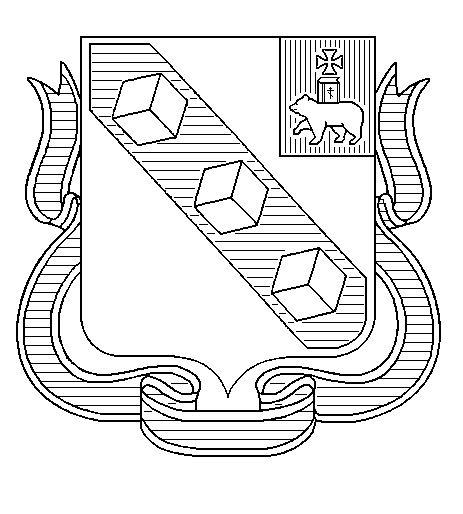 